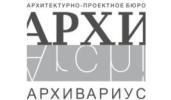 ООО «Архивариус»Челябинская обл., г. Магнитогорск, пр. Металлургов, д. 12archivar.ru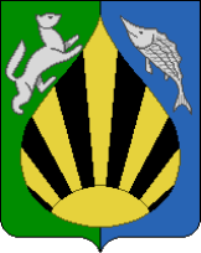 Внесение изменений в Генеральный план, правила землепользования и застройки территории сельского поселения Нялинское, п.ПырьяхГЕНЕРАЛЬНЫЙ ПЛАН Том IIПояснительная запискаШифр: А-49.765-15 ГП.ПЗЗаказчик: Департамент строительства, архитектуры и жилищно-коммунального хозяйства администрации Ханты-Мансийского районаДиректор ООО «Архивариус»                       К. Н. ГребенщиковМагнитогорск, 2015 г.СОСТАВ ПРОЕКТА
Генеральный планОсновная часть проектаТом I шифр А-49.765-15 ГП.ПТППоложение о территориальном планировании.Том I.I шифр А-49.765-15 ГП.ОЧПГрафические материалы:Материалы по обоснованию проектаТом II шифр А-49.765-15 ГП.ПЗПояснительная записка.Том II.I шифр А-49.765-15 ГП.МОПГрафические материалы:Правила землепользования и застройкиТом III шифр А-49.765-14 ПЗЗ.ПЗПояснительная записка.Том III.I шифр А-49.765-14 ПЗЗГрафические материалы:Запись главного архитектораНастоящий проект разработан с соблюдением действующего законодательства в области архитектурной деятельности и градостроительства, техническими регламентами и санитарно-эпидемиологическими нормами.Правила землепользования и застройки соответствуют требованиям статьи 30 Градостроительного кодекса Российской Федерации от 29.12.2004 г. № 190-ФЗ.Главный архитектор проекта	 _________________	А.С. КомпаниецСостав участников проектаСодержаниеВВЕДЕНИЕ	91. СВЕДЕНИЯ О ПЛАНАХ И ПРОГРАММАХ КОМПЛЕКСНОГО СОЦИАЛЬНО-ЭКОНОМИЧЕСКОГО РАЗВИТИЯ МУНИЦИПАЛЬНОГО ОБРАЗОВАНИЯ (ПРИ ИХ НАЛИЧИИ), ДЛЯ РЕАЛИЗАЦИИ КОТОРЫХ ОСУЩЕСТВЛЯЕТСЯ СОЗДАНИЕ ОБЪЕКТОВ МЕСТНОГО ЗНАЧЕНИЯ	122. ОБОСНОВАНИЕ ВЫБРАННОГО ВАРИАНТА РАЗМЕЩЕНИЯ ОБЪЕКТОВ МЕСТНОГО ЗНАЧЕНИЯ ПОСЕЛЕНИЯ НА ОСНОВЕ АНАЛИЗА ИСПОЛЬЗОВАНИЯ ТЕРРИТОРИЙ ПОСЕЛЕНИЯ, ВОЗМОЖНЫХ НАПРАВЛЕНИЙ РАЗВИТИЯ ЭТИХ ТЕРРИТОРИЙ И ПРОГНОЗИРУЕМЫХ ОГРАНИЧЕНИЙ ИХ ИСПОЛЬЗОВАНИЯ	132.1 Анализ использования территории	132.1.1 Населенный пункт в системе расселения	132.1.2 Историческая справка	14Карта размещения проектируемой территории в структуре района	152.1.3 Природные условия и ресурсы	162.1.3.1 Климатическая характеристика	162.1.3.2 Рельеф и геологическое строение	182.1.3.3 Гидрография, гидрогеология	182.1.3.4 Инженерно-геологическая характеристика	192.1.3.5 Почвы. Растительный и животный мир	202.1.3.6 Полезные ископаемые	202.1.3.7 Леса и лесное хозяйство	202.1.3.8 Особо охраняемые природные территории, памятники истории и культуры	212.1.4 Современное состояние территорий	212.1.4.1 Планировочная и архитектурно-пространственная структура территории	212.1.4.2 Население	232.1.4.3 Жилой фонд	242.1.4.4 Учреждения обслуживания	252.1.4.5 Сельскохозяйственные, производственные и коммунально-складские территории	272.1.4.6 Режимные объекты	282.1.4.7 Зоны особого назначения	282.1.4.8 Ландшафтно-рекреационные территории	292.1.4.9 Транспортная инфраструктура	302.1.4.9.1 Внешний транспорт	302.1.4.9.2 Улично-дорожная сеть	302.1.4.9.3 Внутренний транспорт	312.1.4.10. Инженерная инфраструктура	312.1.4.10.1 Водоснабжение	312.1.4.10.2 Водоотведение	322.1.4.10.3 Газоснабжение	322.1.4.10.4 Теплоснабжение	332.1.4.10.5 Электроснабжение	332.1.4.10.6 Системы связи	342.1.4.11 Инженерная подготовка территории	34Карта расположения объектов местного значения	36Карта использования территории с отображением особых экономических зон, особо охраняемых природных территорий федерального, регионального, местного значения, территорий объектов культурного наследия, зон с особыми условиями использования территорий	372.2 Возможные направления развития территории	382.2.1 Планировочная и архитектурно-пространственная структура территории	382.2.2 Население	392.2.3 Жилой фонд	402.2.4 Учреждения обслуживания	412.2.5 Сельскохозяйственные, производственные и коммунально-складские территории	492.2.6 Режимные объекты	492.2.7 Зоны особого назначения	492.2.8 Ландшафтно-рекреационные территории	502.2.9 Транспортная инфраструктура	502.2.9.1 Внешний транспорт	502.2.9.2 Улично-дорожная сеть	512.2.9.3 Внутренний транспорт	512.2.10. Инженерная инфраструктура	522.2.10.1 Водоснабжение	522.2.10.2 Водоотведение	542.2.10.3 Газоснабжение	552.2.10.4 Теплоснабжение	562.2.10.5 Электроснабжение	562.2.10.6 Системы связи	582.2.11 Инженерная подготовка территории	59Карта транспортной инфраструктуры	67Карта инженерной инфраструктуры и инженерного благоустройства территорий	682.3 Прогнозируемые ограничения использования территории	69Карта ограничений	803. ОЦЕНКА ВОЗМОЖНОГО ВЛИЯНИЯ ПЛАНИРУЕМЫХ ДЛЯ РАЗМЕЩЕНИЯ ОБЪЕКТОВ МЕСТНОГО ЗНАЧЕНИЯ ПОСЕЛЕНИЯ НА КОМПЛЕКСНОЕ РАЗВИТИЕ ЭТИХ ТЕРРИТОРИЙ	813.1 Жилой фонд	813.2 Учреждения обслуживания	813.3 Сельскохозяйственные, производственные и коммунально-складские территории	813.4 Зоны особого назначения	823.5 Ландшафтно-рекреационные территории	823.6 Транспортная инфраструктура	823.8 Инженерная инфраструктура	823.8.1 Водоснабжение	823.8.2 Водоотведение	833.8.3 Газоснабжение	833.8.4 Теплоснабжение	833.8.5 Электроснабжение	833.8.6 Системы связи	833.9 Инженерная подготовка территории	843.10 Мероприятия по охране окружающей среды	853.10.1 Охрана воздушного бассейна	853.10.2 Охрана водного бассейна	873.10.3 Охрана земельных ресурсов и почвенного покрова	883.10.4 Охрана растительного и животного мира	893.10.5 Охрана от физического воздействия	904. УТВЕРЖДЕННЫЕ ДОКУМЕНТАМИ ТЕРРИТОРИАЛЬНОГО ПЛАНИРОВАНИЯ РОССИЙСКОЙ ФЕДЕРАЦИИ, ДОКУМЕНТАМИ ТЕРРИТОРИАЛЬНОГО ПЛАНИРОВАНИЯ СУБЪЕКТА РОССИЙСКОЙ ФЕДЕРАЦИИ СВЕДЕНИЯ О ВИДАХ, НАЗНАЧЕНИИ И НАИМЕНОВАНИЯХ ПЛАНИРУЕМЫХ ДЛЯ РАЗМЕЩЕНИЯ НА ТЕРРИТОРИЯХ ПОСЕЛЕНИЯ ОБЪЕКТОВ ФЕДЕРАЛЬНОГО ЗНАЧЕНИЯ, ОБЪЕКТОВ РЕГИОНАЛЬНОГО ЗНАЧЕНИЯ, ИХ ОСНОВНЫЕ ХАРАКТЕРИСТИКИ, МЕСТОПОЛОЖЕНИЕ, ХАРАКТЕРИСТИКИ ЗОН С ОСОБЫМИ УСЛОВИЯМИ ИСПОЛЬЗОВАНИЯ ТЕРРИТОРИЙ В СЛУЧАЕ, ЕСЛИ УСТАНОВЛЕНИЕ ТАКИХ ЗОН ТРЕБУЕТСЯ В СВЯЗИ С РАЗМЕЩЕНИЕМ ДАННЫХ ОБЪЕКТОВ, РЕКВИЗИТЫ УКАЗАННЫХ ДОКУМЕНТОВ ТЕРРИТОРИАЛЬНОГО ПЛАНИРОВАНИЯ, А ТАКЖЕ ОБОСНОВАНИЕ ВЫБРАННОГО ВАРИАНТА РАЗМЕЩЕНИЯ ДАННЫХ ОБЪЕКТОВ НА ОСНОВЕ АНАЛИЗА ИСПОЛЬЗОВАНИЯ ЭТИХ ТЕРРИТОРИЙ, ВОЗМОЖНЫХ НАПРАВЛЕНИЙ ИХ РАЗВИТИЯ И ПРОГНОЗИРУЕМЫХ ОГРАНИЧЕНИЙ ИХ ИСПОЛЬЗОВАНИЯ	924.1. Объекты федерального значения	924.2. Объекты регионального значения	925. УТВЕРЖДЕННЫЕ ДОКУМЕНТОМ ТЕРРИТОРИАЛЬНОГО ПЛАНИРОВАНИЯ МУНИЦИПАЛЬНОГО РАЙОНА СВЕДЕНИЯ О ВИДАХ, НАЗНАЧЕНИИ И НАИМЕНОВАНИЯХ ПЛАНИРУЕМЫХ ДЛЯ РАЗМЕЩЕНИЯ НА ТЕРРИТОРИИ ПОСЕЛЕНИЯ, ВХОДЯЩЕГО В СОСТАВ МУНИЦИПАЛЬНОГО РАЙОНА, ОБЪЕКТОВ МЕСТНОГО ЗНАЧЕНИЯ МУНИЦИПАЛЬНОГО РАЙОНА, ИХ ОСНОВНЫЕ ХАРАКТЕРИСТИКИ, МЕСТОПОЛОЖЕНИЕ, ХАРАКТЕРИСТИКИ ЗОН С ОСОБЫМИ УСЛОВИЯМИ ИСПОЛЬЗОВАНИЯ ТЕРРИТОРИЙ В СЛУЧАЕ, ЕСЛИ УСТАНОВЛЕНИЕ ТАКИХ ЗОН ТРЕБУЕТСЯ В СВЯЗИ С РАЗМЕЩЕНИЕМ ДАННЫХ ОБЪЕКТОВ, РЕКВИЗИТЫ УКАЗАННОГО ДОКУМЕНТА ТЕРРИТОРИАЛЬНОГО ПЛАНИРОВАНИЯ, А ТАКЖЕ ОБОСНОВАНИЕ ВЫБРАННОГО ВАРИАНТА РАЗМЕЩЕНИЯ ДАННЫХ ОБЪЕКТОВ НА ОСНОВЕ АНАЛИЗА ИСПОЛЬЗОВАНИЯ ЭТИХ ТЕРРИТОРИЙ, ВОЗМОЖНЫХ НАПРАВЛЕНИЙ ИХ РАЗВИТИЯ И ПРОГНОЗИРУЕМЫХ ОГРАНИЧЕНИЙ ИХ ИСПОЛЬЗОВАНИЯ	965.1. Объекты местного значения	966. ПЕРЕЧЕНЬ И ХАРАКТЕРИСТИКА ОСНОВНЫХ ФАКТОРОВ РИСКА ВОЗНИКНОВЕНИЯ ЧРЕЗВЫЧАЙНЫХ СИТУАЦИЙ ПРИРОДНОГО И ТЕХНОГЕННОГО ХАРАКТЕРА	1006.1 Перечень основных факторов риска возникновения чрезвычайных ситуаций природного характера	1006.2 Перечень основных факторов риска возникновения чрезвычайных ситуаций техногенного характера	1056.3 Проведение мероприятий по гражданской обороне	1116.4 Проведение мероприятий по обеспечению пожарной безопасности	116Карта территорий, подверженных риску возникновения чрезвычайных ситуаций природного и техногенного характера	1197. ПЕРЕЧЕНЬ ЗЕМЕЛЬНЫХ УЧАСТКОВ, КОТОРЫЕ ВКЛЮЧАЮТСЯ В ГРАНИЦЫ НАСЕЛЕННЫХ ПУНКТОВ, ВХОДЯЩИХ В СОСТАВ ПОСЕЛЕНИЯ ИЛИ ИСКЛЮЧАЮТСЯ ИЗ ИХ ГРАНИЦ, С УКАЗАНИЕМ КАТЕГОРИЙ ЗЕМЕЛЬ, К КОТОРЫМ ПЛАНИРУЕТСЯ ОТНЕСТИ ЭТИ ЗЕМЕЛЬНЫЕ УЧАСТКИ, И ЦЕЛЕЙ ИХ ПЛАНИРУЕМОГО ИСПОЛЬЗОВАНИЯ	120 ПриложенияВВЕДЕНИЕПроект разработан ООО «Архивариус» по заказу Департамента строительства, архитектуры и жилищно-коммунального хозяйства администрации Ханты-Мансийского района (Муниципальный контракт №0187300008415000283-ОК от «20» ноября 2015 г.) в соответствии с:- Градостроительным кодексом РФ от 29 октября 2004 года № 191-ФЗ;- Земельным Кодексом РФ № 246 – ФЗ; - Водным Кодексом РФ № 246 – ФЗ;- Лесным Кодексом РФ № 242 – ФЗ;- ФЗ от 06.10.2003 № 131-ФЗ «Об общих принципах организации местного самоуправления в РФ»;- ФЗ от 18.06.2001 № 78-ФЗ «О землеустройстве»;- ФЗ от 14.03.1995 № 33-ФЗ «Об особо охраняемых территориях»;- ФЗ от 25.06.2002 № 73-ФЗ «Об объектах культурного наследия, памятниках истории и культуры народов Российской Федерации»;- ФЗ от 30.03.1999 № 52-ФЗ «О санитарно-эпидемиологическом благополучии населения»;- ФЗ от 21.12.1994 № 68-ФЗ «О защите населения и территорий от чрезвычайных ситуаций природного и техногенного характера»;- ФЗ от 10.01.2002 № 7-ФЗ «Об охране окружающей среды»;- ФЗ от 21.12.1994 № 69-ФЗ «О пожарной безопасности»;- ФЗ от 24.07.2007 № 221-ФЗ «О государственном кадастре недвижимости»;- СниП 11-04-2003 «Инструкция о порядке разработки, согласования, экспертизы и утверждения градостроительной документации»;- Методическими рекомендациями по разработке проектов генеральных планов поселений и городских округов (утв. Приказом Министерства регионального развития РФ от 26 мая 2011 г. № 244);- СП 42.13330.2011 «Градостроительство. Планировка и застройка городских и сельских поселений»;- СанПиН 2.2.1/2.1.1.1200-03 «Санитарно-защитные зоны и санитарная классификация предприятий, сооружений и иных объектов»;- Действующим законодательством в области архитектурной деятельности и градостроительства, строительными и санитарно-эпидемиологическими нормами;- Приказом Министерства регионального развития РФ от 30.01.2012 № 19 «Об утверждении требований к описанию и отображению в документах территориального планирования объектов федерального значения, объектов регионального значения, объектов местного значения»;- Приказом Министерства регионального развития РФ от 27.03.2012 № 69 «Об утверждении порядка согласования проектов документов территориального планирования муниципальных образований, состава и порядка работы согласительной комиссии при согласовании проектов документов территориального планирования муниципальных образований»; - Приказом Министерства регионального развития РФ от 01.09.2014 № 540 «Об утверждении классификатора видов разрешенного использования земельных участков»;- Приказом Министерства экономического развития Российской Федерации от 20.10.2010 № 503 «Об установлении требований к формату документов, представляемых в электронном виде в процессе информационного взаимодействия при ведении государственного кадастра недвижимости»;- Приказом от 1 августа 2014 г. N П/369 "О реализации информационного взаимодействия при ведении государственного кадастра недвижимости в электронном виде";- Приказом Минэкономразвития России от 01.09.2014 N 540 "Об утверждении классификатора видов разрешенного использования земельных участков" (зарегистрировано в Минюсте России 08.09.2014 N 33995);- Распоряжением Правительства Ханты-Мансийского автономного округа-Югры от 22.03.2013 № 119-П «О плане мероприятий («дорожной карте») «Организация системы мер, направленных на сокращение сроков, количества согласований (разрешений) в сфере строительства и сокращение сроков формирования и предоставления земельных участков, предназначенных для строительства в Ханты-Мансийском автономном округе-Югре (2013-2018 годы») с изменениями от 03.10.2013 № 505-рп;- Постановлением Правительства ХМАО – Югры от 29.12.2014 № 534-п «Об утверждении Региональных нормативов градостроительного проектирования ХМАО – Югры»;- Стратегией социально-экономического развития Ханты-Мансийского района до 2020 года и на период до 2030 года утвержденная постановлением администрации Ханты-Мансийского района от 17.12.2014 № 343; - Постановлением администрации Ханты-Мансийского района от 30.09.2013 № 247 «Об утверждении муниципальной программы "Подготовка перспективных территорий для развития жилищного строительства Ханты-Мансийского района на 2014–2017 годы"» (с изм. от 19.05.2015г. №97)При разработке генерального плана использованы следующие материалы:1. Утвержденная градостроительная документация:- Схема территориального планирования Российской Федерации в области здравоохранения, утвержденная Распоряжением Правительства Российской Федерации от 22.12.2012 №2607-р;- Схема территориального планирования Российской Федерации в области высшего профессионального образования, утвержденная Распоряжением Правительства Российской Федерации от 26.02.2013 №247-р;- Схема территориального планирования Российской Федерации в области федерального транспорта (железнодорожного, воздушного, морского, внутреннего водного транспорта) и автомобильных дорог федерального значения, утвержденная Распоряжением Правительства Российской Федерации от 19.03.2013 №384-р;- Схема территориального планирования Российской Федерации в области федерального транспорта (в части трубопроводного транспорта), утвержденная Распоряжением Правительства Российской Федерации от 13.08.2013 №1416-р; - Схема территориального планирования Российской Федерации в области энергетики, утвержденная Распоряжением Правительства Российской Федерации от 11.11.2013 №2084-р.- Схема территориального планирования Ханты-Мансийского автономного округа – Югры;- Схема территориального планирования Ханты-Мансийского района;- Генеральный план сельского поселения Нялинское, в части территории населенного пункта посёлок Пырьях, утвержденный решением Совета Депутатов от 20.09.2011 № 25;- Правила землепользования и застройки сельского поселения Нялинское, утвержденные решением Совета Депутатов от 09.06.2011 № 20;2. Исходные данные, выданные Администрацией Ханты-Мансийского района, в т.ч. техническое задание, топографическая съемка масштаба 1:2000.3. Границы соседних землевладений, отводов участков под все виды использования сформированы на основании кадастрового плана территории (выписка из государственного кадастра недвижимости), предоставленного филиалом федерального государственного бюджетного учреждения «Федеральная кадастровая палата Федеральной службы государственной регистрации, кадастра и картографии» по ХМАО.Общая частьВ соответствии со статьей 23 Градостроительного кодекса РФ Генеральный план поселения содержит:1) положение о территориальном планировании;2) карту планируемого размещения объектов местного значения поселения или городского округа;3) карту границ населенных пунктов (в том числе границ образуемых населенных пунктов), входящих в состав поселения или городского округа;4) карту функциональных зон поселения или городского округа.К генеральному плану прилагаются материалы по его обоснованию в текстовой форме и в виде карт.Материалы по обоснованию генерального плана в текстовой форме содержат:1) сведения о планах и программах комплексного социально-экономического развития муниципального образования (при их наличии), для реализации которых осуществляется создание объектов местного значения поселения, городского округа;2) обоснование выбранного варианта размещения объектов местного значения поселения, городского округа на основе анализа использования территорий поселения, городского округа, возможных направлений развития этих территорий и прогнозируемых ограничений их использования;3) оценку возможного влияния планируемых для размещения объектов местного значения поселения, городского округа на комплексное развитие этих территорий;4) утвержденные документами территориального планирования Российской Федерации, документами территориального планирования субъекта Российской Федерации сведения о видах, назначении и наименованиях планируемых для размещения на территориях поселения, городского округа объектов федерального значения, объектов регионального значения, их основные характеристики, местоположение, характеристики зон с особыми условиями использования территорий в случае, если установление таких зон требуется в связи с размещением данных объектов, реквизиты указанных документов территориального планирования, а также обоснование выбранного варианта размещения данных объектов на основе анализа использования этих территорий, возможных направлений их развития и прогнозируемых ограничений их использования;5) утвержденные документом территориального планирования муниципального района сведения о видах, назначении и наименованиях планируемых для размещения на территории поселения, входящего в состав муниципального района, объектов местного значения муниципального района, их основные характеристики, местоположение, характеристики зон с особыми условиями использования территорий в случае, если установление таких зон требуется в связи с размещением данных объектов, реквизиты указанного документа территориального планирования, а также обоснование выбранного варианта размещения данных объектов на основе анализа использования этих территорий, возможных направлений их развития и прогнозируемых ограничений их использования;6) перечень и характеристику основных факторов риска возникновения чрезвычайных ситуаций природного и техногенного характера;7) перечень земельных участков, которые включаются в границы населенных пунктов, входящих в состав поселения, городского округа, или исключаются из их границ, с указанием категорий земель, к которым планируется отнести эти земельные участки, и целей их планируемого использования.Материалы по обоснованию генерального плана в виде карт отображают:1) границы поселения, городского округа;2) границы существующих населенных пунктов, входящих в состав поселения, городского округа;3) местоположение существующих и строящихся объектов местного значения поселения, городского округа;4) особые экономические зоны;5) особо охраняемые природные территории федерального, регионального, местного значения;6) территории объектов культурного наследия;7) зоны с особыми условиями использования территорий;8) территории, подверженные риску возникновения чрезвычайных ситуаций природного и техногенного характера;9) иные объекты, иные территории и (или) зоны, которые оказали влияние на установление функциональных зон и (или) планируемое размещение объектов местного значения поселения, городского округа или объектов федерального значения, объектов регионального значения, объектов местного значения муниципального района.Расчетные сроки проекта.Мероприятия по планированию развития населенных пунктов подготовлены на период расчётного срока, соответствующего ст.24 Градостроительного Кодекса РФ. В периоде расчётного срока выделяются первоочередные мероприятия – мероприятия, реализация которых предполагается в течение десяти лет, начиная с года, следующего за годом утверждения ГП. Проектом определено развитие населенного пункта до 2035 года (расчетный срок ГП - 20 лет), с выделением мероприятий, подлежащих первоочередной реализации - до 2025 года (1 очередь - 10 лет). Исходный год - 2015г.1. СВЕДЕНИЯ О ПЛАНАХ И ПРОГРАММАХ КОМПЛЕКСНОГО СОЦИАЛЬНО-ЭКОНОМИЧЕСКОГО РАЗВИТИЯ МУНИЦИПАЛЬНОГО ОБРАЗОВАНИЯ (ПРИ ИХ НАЛИЧИИ), ДЛЯ РЕАЛИЗАЦИИ КОТОРЫХ ОСУЩЕСТВЛЯЕТСЯ СОЗДАНИЕ ОБЪЕКТОВ МЕСТНОГО ЗНАЧЕНИЯПри разработке генерального плана использованы следующие материалы:Муниципальная программа «Развитие жилищно-коммунального комплекса и повышение энергетической эффективности в Ханты-Мансийском автономном округе – Югре на 2014 – 2020 годы»;Муниципальная программа «Развитие здравоохранения на 2014-2020 годы»;Муниципальная программа «Развитие образования в Ханты-Мансийском автономном округе - Югре на 2014-2016 годы»;Муниципальная программа «Защита населения и территории от чрезвычайных ситуаций, обеспечение пожарной безопасности в Ханты-Мансийском автономном округе - Югре на 2014-2020 годы»;Муниципальная программа «Доступная среда в Ханты-Мансийском автономном округе на 2014-2020 годы»;Муниципальная программа «Обеспечение доступным и комфортным жильем жителей Ханты-Мансийского автономного округа-Югры на 2014-2020 годы»;Муниципальная программа «Социальная поддержка жителей Ханты-Мансийского автономного округа-Югры на 2014-2020 годы»;Муниципальная программа «Социально-экономическое развитие, инвестиции и инновации Ханты-Мансийского автономного округа - Югры на 2014 - 2020 годы»;Муниципальная программа «Развитие физической культуры и спорта в Ханты-Мансийском автономном округе – Югре на 2014 - 2020 годы»;Муниципальная программа «Развитие транспортной системы на территории Ханты-Мансийского района на 2014 - 2016 годы»;Муниципальная программа «Развитие культуры и туризма в Ханты-Мансийском автономном округе – Югре на 2014-2020 годы»;Муниципальная программа «Об основных показателях производственной программы муниципального предприятия «ЖЭК-3" Ханты-Мансийского района в сфере утилизации (захоронения) твердых бытовых отходов»;Муниципальная программа «Развитие спорта и туризма на территории Ханты-Мансийского района на 2014-2016 годы»;Муниципальная программа «Культура Ханты-Мансийского района на 2014-2016 годы»;Муниципальная долгосрочная целевая программа сельского поселения Нялинское «Молодежь сельского поселения Нялинское на 2013-2015 годы»;Долгосрочная целевая программа «Укрепление пожарной безопасности в сельском поселении Нялинское на 2013-2015 годы».2. ОБОСНОВАНИЕ ВЫБРАННОГО ВАРИАНТА РАЗМЕЩЕНИЯ ОБЪЕКТОВ МЕСТНОГО ЗНАЧЕНИЯ ПОСЕЛЕНИЯ НА ОСНОВЕ АНАЛИЗА ИСПОЛЬЗОВАНИЯ ТЕРРИТОРИЙ ПОСЕЛЕНИЯ, ВОЗМОЖНЫХ НАПРАВЛЕНИЙ РАЗВИТИЯ ЭТИХ ТЕРРИТОРИЙ И ПРОГНОЗИРУЕМЫХ ОГРАНИЧЕНИЙ ИХ ИСПОЛЬЗОВАНИЯ2.1 Анализ использования территории2.1.1 Населенный пункт в системе расселенияМуниципальное образование сельское поселение Нялинское входит в состав муниципального образования Ханты-Мансийский район Ханты-Мансийского автономного округа. С.Нялинское является центром сельского поселения, п.Пырьях является вторым по размеру населенным пунктом в сельском поселении.Границы сельского поселения и населенных пунктов установлены законом Ханты-Мансийского автономного округа – Югры от 25 ноября 2004 г. № 63-ОЗ "О статусе и границах муниципальных образований Ханты-Мансийского автономного округа – Югры". Принципы и порядок изменения административно-территориального устройства Ханты-Мансийского автономного округа – Югры, порядок регистрации, учёта административно-территориальных единиц и населенных пунктов области и иные вопросы административно-территориального устройства Ханты-Мансийского автономного округа – Югры определяются Уставом Ханты-Мансийского автономного округа – Югры. В современных границах п.Пырьях образован в соответствии с законом Ханты-Мансийского автономного округа – Югры от 25 ноября 2004 г. № 63-ОЗ "О статусе и границах муниципальных образований Ханты-Мансийского автономного округа – Югры". Поселок Пырьях территориально граничит со всех сторон с территорией МО с.п. Нялинское. Территория населенного пункта ограничена: с западной и южной стороны – рекой Пырь-Ях и пойменными территориями, с северной и восточной стороны – лесными массивами и заболоченными территориями. п.Пырьях расположен на левом берегу р. Пырь-Ях в 21 км от с.Нялинское, в 43 км от г.Ханты-Мансийск, в 214 км от железнодорожной станции Сургут. Большое влияние на развитие населенного пункта оказывает близость к городу Ханты-Мансийску, наличие поймы р.Обь и развитие в качестве рыбопромыслового центра.Связь населенного пункта с г.Ханты-Мансийском и городами ХМАО осуществляется автомобильным транспортом по зимникам, железнодорожным транспортом через станцию Сургут, речным транспортом в летнее время через причал п.Пырьях, воздушным транспортом через вертодром п.Пырьях и аэропорт г.Ханты-Мансийска.Таблица 1Перечень и численность населенных пунктов2.1.2 Историческая справкаП.Пырьях был основан в 1957 г. в качестве поселка лесозаготовителей с названием п.Шахтерский. Лес заготавливался для укрепления шахт. Карта размещения проектируемой территории в структуре района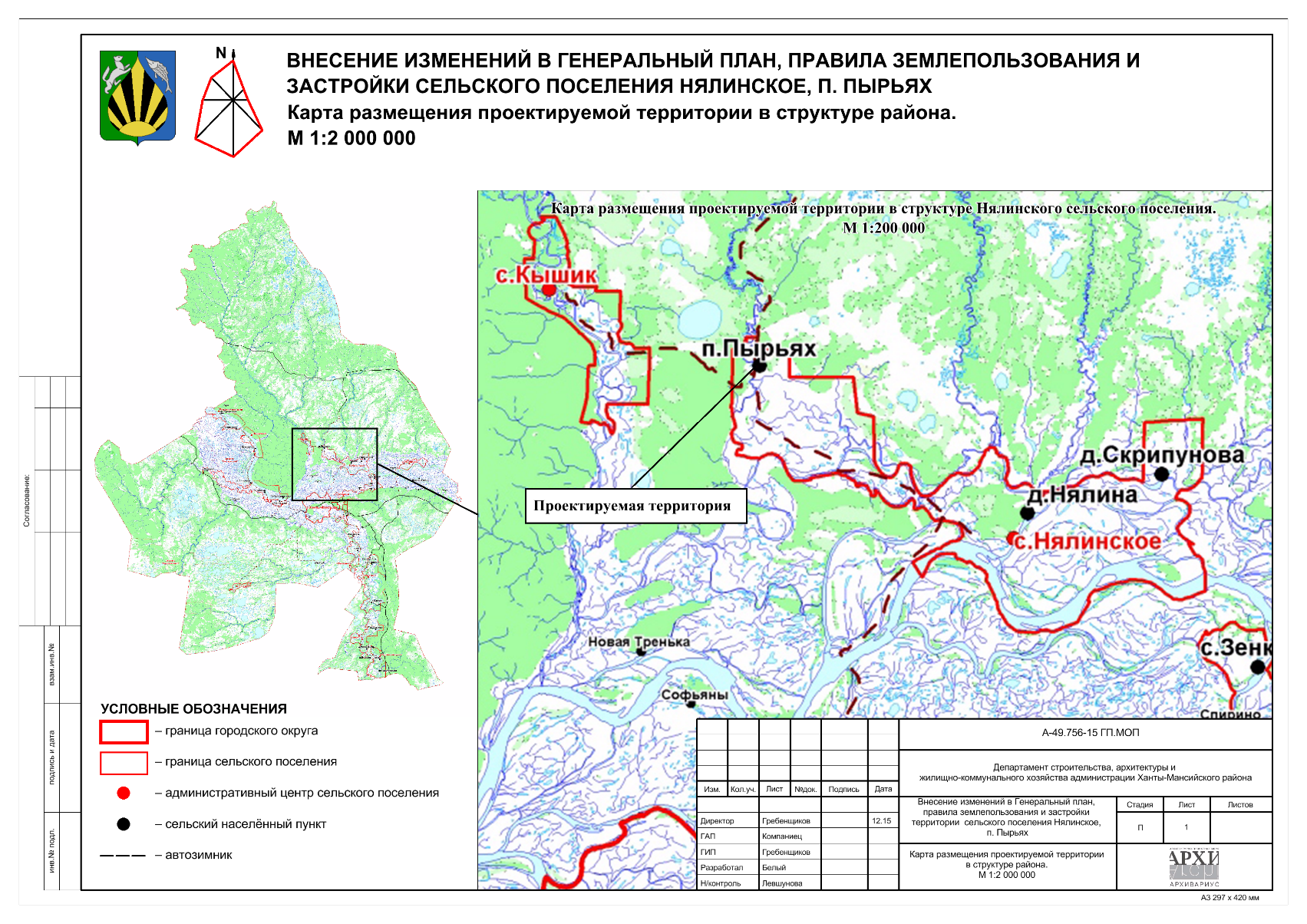 2.1.3 Природные условия и ресурсыПриродные условия населенного пункта представлены в контексте основных характеристик Ханты-Мансийского автономного округа-Югры.2.1.3.1 Климатическая характеристикаКлиматические данные населенного пункта приведены по наблюдениям ближайшей метеостанции г.Ханты-Мансийска, а также по отрывочным наблюдениям над осадками.Климат населенного пункта резко-континентальный с суровой продолжительной зимой, сильными ветрами и метелями, короткой и бурной весной, непродолжительным летом и короткой осенью.Территория населенного пункта по СП 131.13330.2012 «Строительная климатология» относится к строительно-климатической зоне – I Д. Продолжительность отопительного периода – 250 дней. Продолжительность благоприятного периода, в среднем за год, длится 180-200 дней, в том числе летом – 90-120 дней.Таблица 2Климатические характеристикиТемпературный режим- Абсолютный минимум -49оС.- Абсолютный максимум +34,5оС.- Средняя минимальная температура января составляет -22,9оС.- Средняя максимальная температура июля составляет +23,0оС.В связи с низкими среднегодовыми температурами воздуха, территория населенного пункта характеризуется значительной глубиной промерзания грунтов, которая составляет в зависимости от вида грунта от 2,1 до 2,7 м.По своим агроклиматическим условиям район населенного пункта характеризуется как суровый, с недостаточным развитием транспортных связей, малонаселенностью. Отличается пониженным рельефом.Период активной вегетации растений начинается в середине мая и продолжается до середины сентября, составляя в среднем 80-100 дней. Период начинается обычно 15 мая. Продолжительность безморозного периода 100-120 дней, с поздними весенними и ранними осенними заморозками может быть на 30 дней короче. Последние весенние заморозки наблюдаются в конце третьей декады мая, а первые осенние – в первой декаде сентября. Характерной чертой является холодная зима, занимающая 50% продолжительности года. Устойчивые морозы начинаются в ноябре и продолжаются до апреля. Продолжительность этого периода 150-160 дней.Агроклиматические условия, несмотря на суровость и ряд неблагоприятных факторов, создают возможности ведения сельского хозяйства. Соотношение продолжительности периодов активной вегетации растений и безморозного периода обуславливает возможность повреждения сельскохозяйственных культур заморозками в начале и конце вегетационного периода. Территория пригодна для развития животноводства.Климатические условия являются одним из факторов, который влияет на решения, принимаемые при планировании территорий, весомость которого зависит от планируемого функционального назначения территории. По климатическим условиям вся территория населенного пункта благоприятная для развития сельского хозяйства.ОсадкиКоличество и распределение осадков в течение года определяется, главным образом, циклической деятельностью атмосферы и особенностями рельефа рассматриваемой территории.По степени увлажнения территория населенного пункта относится к зоне достаточного увлажнения. Осадки распределяются неравномерно. За период активной вегетации выпадает от 175 до 225 мм. Соответственно гидротермический коэффициент около 2. Территория характеризуется высокой степенью увлажнения, не характерны засухи, суховеи и пр.В среднем за год около 80-90 дней с осадками, превышающими 1 мм. Летом осадки выпадают в виде кратковременных, но интенсивных ливней. В остальную часть года выпадение осадков носит продолжительный характер и умеренную интенсивность.Зимой в рассматриваемом районе выпадает сравнительно мало осадков. Зимние осадки формируют снежный покров. Высота и продолжительность залегания снежного покрова зависит от климатических и природных особенностей местности. Продолжительность залегания снежного покрова составляет 190-200 суток. Максимальная высота снежного покрова за зиму составляет 50-70 см. Талые воды снежного покрова играют важную роль в формировании речных стоков проектируемой территории.Таблица 3Влажность по месяцамСреднегодовая скорость ветра составляет 2,4 м/с. Ветровой режим обусловлен общей циркуляцией атмосферы. В течение года преобладают юго-западные и западные ветры. Наибольшие скорости ветра наблюдаются в переходные сезоны, особенно весной. Таблица 4Скорость ветра по месяцамТаблица 5Повторяемость различных направлений ветраК неблагоприятным метеорологическим явлениям относятся туманы, метели, грозы, гололедица и изморозь. В среднем за год наблюдается 15 дней с туманами, максимум которых отмечается в холодный период. Гололедица и изморозь наиболее часто образуются в конце осени и ранней весной. В среднем гололедица наблюдается 5 дней в году, изморозь – 36 дней, метели – 67 дня за зиму.2.1.3.2 Рельеф и геологическое строениеРельефТерритория населенного пункта расположена на Западно-Сибирской равнине в пойме р.Пырь-Ях в пределах озерно-аллювиальной равнины, высота которой составляет 90-110 м. Поверхность равнины плоская, слабо наклонена к долине реки, местами сильно заболочены.Геологическое строениеСогласно данных ФГУП ВСЕГЕИ населенные пункты расположены в пределах Западно-Сибирской плиты.Западно-Сибирская равнина, на которой находится Ханты-Мансийский район, сформировалась в пределах эпигерценской плиты, фундамент которой сложен интенсивно дислоцированными палеозойскими отложениями. Эти породы повсюду покрыты чехлом горизонтально лежащих рыхлых морских и континентальных мезокайнозойских отложений (глин, песчаников, и др.), мощность которых превышает 1 тыс.м, а в некоторых впадинах фундамента достигает 3 тыс.м. Между палеозойским основанием Западно-Сибирской равнины и ее мезокайназойским покровом выделяют осадочные и магматические образования «второго» структурного яруса.На территории Ханты-Мансийского района широко развиты палеогеновые отложения четвертичного периода, которые разделены на ряд свит. На территории населенного пункта распространены отложения туртасской свиты. Свита, сложена зеленовато-серыми глинами и глинистыми алевритами, тонкослоистыми, местами плитчатыми, слюдистыми с прослоями диатомитов и тонкозернистыми глауконит-кварцевыми песками, заиленными супесями. Осадочные накопления преимущественно озерного типа. Мощность – до 90 м.Территория населѐнного пункта расположена в пойме реки Пырь-Ях, пойма выполнена голоценовыми отложениями, представлена двумя уровнями - высоким и низким. Их аллювий мощностью до 20-25 м состоит из русловой и пойменной фаций - хорошо отмытыми песками разной размерности и глинистыми песками, сменяющимися вверх по разрезу переслаивающимися супесями и суглинками. Вся толща обогащена растительным детритом и обломками древесины.2.1.3.3 Гидрография, гидрогеологияГидрографияГидрографическая сеть территории населенных пунктов представлена бассейном реки Пырь-Ях примыкающей населенному пункту с западной стороны. Речная сеть является частью водосборного бассейна Оби. Таблица 6Характеристика рек населенных пунктовРека Пырь-Ях протекает в Ханты-Мансийском автономном округе. Устье реки находится в 25 км по правому берегу протоки Северной, впадающей в Обь. Длина реки — 111 км, площадь её водосборного бассейна — 595 км². По данным государственного водного реестра России относится к Верхнеобскому бассейновому округу, водохозяйственный участок реки — Обь от города Нефтеюганск до впадения реки Иртыш, речной подбассейн реки — Обь ниже Ваха до впадения Иртыша. Речной бассейн реки — (Верхняя) Обь до впадения Иртыша.ГидрогеологияВ гидрогеологическом плане территория населенного пункта относится к Западно-Сибирскому артезианскому бассейну. По вертикали бассейн, в соответствии с геологическим строением разреза территории, разделяется на два гидрогеологических этажа с четко выраженной гидродинамической и гидрохимической зональностью.Верхний гидрогеологический этаж включает водоносные горизонты и комплексы, приуроченные к отложениям плиоцен - четвертичного, олигоценового и эоценового возраста. Воды верхнего гидрогеологического этажа пресные с минерализацией преимущественно до 1 г/л. Мощность этажа до 300 м.Нижний гидрогеологический этаж охватывает водоносные горизонты и комплексы апт-альб-сеноманского и неоком-юрского возраста. Подземные воды характеризуются высокой минерализацией, значительными концентрациями микрокомпонентов, повышенными температурами и газонасыщенностью.Подземные воды широко используются на хозяйственно-бытовые и на технологические цели.2.1.3.4 Инженерно-геологическая характеристикаВ инженерно-геологическом отношении территория населенных пунктов изучена слабо. Специальные инженерно-геологические работы с изучением физико-технических свойств грунтов проводились лишь на локальных площадках под гражданское и промышленное строительство.Инженерно-геологические условия территории в целом определяются структурно-геоморфологическими особенностями; литологическим составом пород верхней зоны, являющихся основанием для фундаментов зданий и сооружений; гидрогеологическими условиями; развитием современных физико-геологических процессов. Последние, в границах населенного пункта, не имеют широкого развития.В геологическом строении рассматриваемого района принимает участие сложный и разнообразный комплекс осадочных вулканогенных и интрузивных пород. По возрасту они относятся к палеозою, мезозою, кайнозою и четвертичной системе. Четвертичные образования имеют почти повсеместное распространение. Мощность их незначительна и редко превышает 10 м. По генезису среди четвертичных отложений выделяют аллювиальные, аллювиально-делювиальные и озёрные образования.Аллювиальные образования развиты в долине реки. Наиболее широко распространены пойменные отложения. Сложены они мелкозернистыми песками и глинами со щебнем коренных пород. Мощность отложений до 8,0 м.Инженерно-геологические условия на большей части территории благоприятны для градостроительного освоения: уклоны поверхности – до 10%, грунтовые воды залегают ниже 2,0 м, грунты основания характеризуются высоким расчетным сопротивлением – более 1,5-2,0 кгс/см2. Исключение составляют поймы рек, затопляемые при паводках. Грунтовые воды, встреченные на территории населенного пункта, никакими видами агрессивности по отношению к бетону не обладают.Сейсмичность на территории населенных пунктов согласно Приложению №1 к СП 14.13330.2011 по карте ОСР-97 С (1%) составляет менее 6 баллов шкалы MSK-64. В соответствии с этим районированием населенный пункт не подвержен сейсмической опасности.На территории населенного пункта развиты следующие опасные и неблагоприятные физико-геологические процессы: водная эрозия, заболачивание и затопление паводковыми водами. Эти процессы развиты в поймах рек, что делает эти районы неблагоприятными для градостроительного освоения.2.1.3.5 Почвы. Растительный и животный мирПочвыПреобладающие почвы на территории населѐнного пункта – подзолы иллювиально-гумусовые. Подзолы иллювиально-гумусовые расположены на пониженных элементах рельефа - в западинах, по периферии болотных массивов с близким (в пределах 1 м) уровнем залегания грунтовых вод. Морфологический профиль четкий и дифференцированный. Светлый отбеленный подзолистый горизонт (А2) сменяется кофейно-коричневым иллювиально-гумусовым (Вh) в разной степени сцементированным. К низу последний горизонт светлеет, распадается на неуплотненные подгоризонты, окрашенные в светло-коричневый и желтый цвета. Границы между подгоризонтами линейные, горизонтальные, резкие. Почвы довольно богаты гумусом. Почвы кислые. В иллювиальных горизонтах идет заметное накопление илистой фракции. Гранулометрический состав почв песчаные и супесчаные.Растительный и животный мирНаселенный пункт расположен в тайге, для этой зоны характерны хвойные леса, образованные в основном бореальными видами ели, пихты, лиственницы и сосны. и участками с лугово-степной растительностью, лишайниково-зеленомошно-кустарничковыми лесами. Растительный покров огромных по размерам пойм рек Оби и Иртыша состоит из множества болотных, луговых, кустарниковых и лесных сообществ, связанных между собой динамически и образующих на местности закономерные топоэкологические ряды. Луга речных долин чрезвычайно разнообразны в геоботаническом отношении.Животный мир типичен для средней тайги: колонок, северный олень, барсук, европейская норка, кабан, куница и т.д. Виды, занесенные в Красную книгу, пути миграции на территории отсутствуют.Населенный пункт относительно интенсивно освоен. Главными факторами антропогенной угрозы являются загрязнение атмосферы промышленными выбросами и кислотные дожди, выпас скота в лесах, лесные пожары, браконьерство. 2.1.3.6 Полезные ископаемыеНа рассматриваемой территории отсутствуют разрабатываемые месторождения минерально-сырьевых ресурсов.2.1.3.7 Леса и лесное хозяйствоОбщая площадь земель лесного фонда на территории населенного пункта составляет 10,654 га, что составляет около 24,4% территории всех земель населенного пункта. В породном составе преобладают береза извилистая, лиственница сибирская, ель сибирская. В соответствии с Лесным планом ХМАО на территории населенного пункта определены следующие основные категории лесов:Защитные леса:- леса, расположенные в водоохранных зонах. Водоохранные зоны выделены по рекам и ручьям шириной 50, 100, 200 м (в зависимости от протяженности). Леса, расположенные в водоохранных зонах выполняют функции предотвращения загрязнения, засорения, заиления водных объектов и истощения их вод, а также сохранения среды обитания водных биологических ресурсов и других объектов животного и растительного мира. Существующее выделение данной категории соответствует целям сохранения полезных функций лесов.Леса, расположенные на землях населенных пунктов относятся к зеленым, лесопарковым зонам. Они отнесены по целевому назначению к защитным лесам. Приоритетное направление – осуществление рекреационной деятельности. Особая ценность лесов в их доступности.Таблица 7Защитные леса государственного лесного фонда(запретные полосы лесов, зеленые зоны населенных пунктов, леса зон округов санитарной охраны, особо защитные участки леса)2.1.3.8 Особо охраняемые природные территории, памятники истории и культурыОсобо охраняемые природные территории На территории населенного пункта отсутствуют особо охраняемые природные территории. Памятники истории и культуры На территории населенного пункта памятники истории и культуры не зарегистрированы. Объекты культурного наследия федерального значения, регионального значения, местного (муниципального) значения отсутствуют.2.1.4 Современное состояние территорийОсновными отраслями промышленности населенного пункта является лесозаготовка, сельского хозяйства - рыболовство.2.1.4.1 Планировочная и архитектурно-пространственная структура территорииЗемли сельскохозяйственного назначения включают земли, предоставленные различным сельскохозяйственным организациям и гражданам для сельскохозяйственного использования. Земли населенных пунктов – это земли, используемые и предназначенные для застройки и развития населенных пунктов и отделенные чертой от земель других категорий. Граница населенного пункта представляет собой внешние границы земель, которые установлены на основании градостроительной и землеустроительной документации и утвержденные представительными органами местного самоуправления. Земли промышленности, энергетики, транспорта, связи, радиовещания, телевидения, информатики, земли обороны, безопасности и земли иного назначения включают в себя земли, которые расположены за границей населенных пунктов и используются или предназначены для обеспечения деятельности организаций и эксплуатации объектов промышленности, энергетики, транспорта, связи, радиовещания, телевидения, информатики, объектов обороны и безопасности, осуществления иных специальных задач. Земли особо охраняемых территорий и объектов включают в себя земли, имеющие особое природоохранное, научное, историко-культурное, эстетическое, рекреационное, оздоровительное и иное ценное значение. Земли лесного фонда включают в себя земли, покрытые лесом, а также не покрытые лесом, но предназначенные для нужд лесного хозяйства и лесной промышленности. Земли водного фонда в соответствии с земельным и водным законодательством к землям водного фонда относятся земли, покрытые поверхностными водами, сосредоточенными в водных объектах, и занятые гидротехническими и иными сооружениями, расположенными на водных объектах. Земли запаса. В соответствии с Земельным кодексом Российской Федерации землями запаса являются земли, находящиеся в государственной и муниципальной собственности и не предоставленные гражданам или юридическим лицам, за исключением земель фонда перераспределения земель. Таблица 8Состав земельАнализ современного использования земли населенного пункта свидетельствует: большая часть территории в настоящее время – застроенные территории малоэтажной застройкой. Общественный центр сформирован в центральной части застроенной территории в границах основных улиц: ул. Набережная, ул. Лесная, ул. Ягодная. Жилые кварталы застроены малоэтажными и индивидуальными жилыми домами. Территории производственного и коммунально-складского назначения расположены в северной и восточной части населенного пункта. Взаимосвязь всех планировочных зон осуществляется системой основных улиц, имеющих выходы к объектам, обеспечивающих внешние связи: вертолетной площадке, автозимнику, связывающему населенный пункт с административным центром сельского поселения с.Нялинское.Характерным для существующей планировочной структуры населенного пункта является следующее:- селитебная зона имеет четкую прямоугольную сетку улиц, которая членит всю территорию на небольшие по величине кварталы. Сетка улиц ориентирована на реку;- селитебная территория состоит из одной жилой группы;- населенный пункт труднодоступен, несмотря на близость к центру района и округа;- наличие ветхих зданий, подлежащих сносу;- недостаточное транспортное и инженерное обеспечение;- основная часть застройки: малоэтажная многоквартирная и одноэтажная одноквартирная с большими приусадебными участками.- размещение основных промышленных и коммунально-складских территорий к югу и северу от селитебной зоны;- отсутствие санитарно-защитных зон от некоторых объектов;- наличие земель лесного фонда и лесных массивов на территории населенного пункта;- влияние на планировочную структуру водных объектов: с западной стороны примыкает р.Пырь-Ях с затапливаемой поймой.2.1.4.2 НаселениеАнализ демографической ситуации является одной из важнейших составляющих оценки тенденций экономического роста территории. Возрастной, половой и национальный составы населения во многом определяют перспективы и проблемы рынка труда, а значит и производственный потенциал той или иной территории. Зная численность населения на определенный период, можно прогнозировать численность и структуру занятых граждан, объемы жилой застройки и социально-бытовой сферы.Оценка текущей демографической ситуации и перспективы её изменения производились на основе:– данных о численности на период 2010-2015гг.;– сведений о числе родившихся и умерших за период 2010-2015гг.;– данных о половозрастной структуре численности на 2015г.;– сведений о миграции за период 2010-2015гг.При оценке демографической ситуации, индикаторами, прежде всего, служат численность населения, показатели рождаемости, смертности и миграции. Численность населения п.Пырьях на 2015 г. составляла 244 человек. За период 2010-2015 гг. численность населения сельского поселения в целом уменьшилась на 0,05%.Динамика изменения численности населения за последние 5 лет представлена ниже.Таблица 9Динамика изменения численности населения сельского поселенияТаблица 10Численность населенияДемографическая ситуация в сельском поселении является стабильной с незначительными колебаниями населения. Уровень рождаемости и смертности в сельском поселении в течение анализируемого периода как увеличивался, так и сокращался. Ситуация с миграционным процессом складывалась следующим образом: в течение анализируемого периода число выбывших человек превышало число прибывших, что говорит об отрицательной динамике.Важным показателем демографической ситуации является половозрастная структура населения. Необходимо отметить, прогноз миграционной составляющей движения населения должен производиться не только на основе экстраполяции динамики предыдущих лет, но и с учетом перспектив развития рынка рабочей силы, то есть жителей трудоспособного возраста.Трудоспособный возраст – возраст, в котором человек, способный к трудовой деятельности, имеет право трудиться: трудоспособный возраст для мужчины составляет от 16 до 59 лет, для женщин – 16-54 лет. Согласно сложившейся динамике можно сделать вывод, что за последние годы присутствует сокращение населения всех возрастных групп.В целом, возрастная структура населения характеризуется достаточно высокой долей числа лиц трудоспособного возраста – 64,2% от общей численности. Число жителей младше трудоспособного возраста составляет – 17,9% и старше трудоспособного – 17,9%. В целом, демографическая ситуация в сельском поселении характеризуется следующими показателями:– стабильной численностью постоянного населения примерно на одном уровне; – отрицательным естественным движением населения;– снижением смертности;– нестабильным уровнем рождаемости;– отрицательным механическим движением населения.2.1.4.3 Жилой фондЖилищный фонд в п.Пырьях составляет 4,06 тыс.кв.м. В соответствии с принятой типологией функциональных зон был определен баланс жилых территорий. Площадь жилой зоны п.Пырьях составляет 15,044 га.Средняя плотность населения применительно к рассматриваемым населенным пунктам – 16,35 человека на гектар жилых территорий. Жилищная обеспеченность на расчетный срок принята в Генеральном плане 30 м2. В соответствии с Региональными нормативами градостроительного проектирования ХМАО – Югры при разработке документов территориального планирования, следует принимать средний показатель жилищной обеспеченности в размере не менее 30 кв.м. общей площади жилых помещений на человека.Применительно к п.Пырьях при численности населения 4,06 тыс. человек, средняя жилищная обеспеченность составила 16,6 кв. м. общей площади на человека. Значение среднего показателя ниже стандарта нормы площади жилобеспеченности на 55,3% или на 13,4 кв. м.Расчетная численность населения на существующее положение производилась по следующей методике:Таблица 11Обеспеченность жилищным фондом населенияТаблица 12Параметры жилищного фондаНаибольший объем жилищного фонда приходится на индивидуальную жилую застройку и составляет 75,0% от общей площади жилищного фонда, 25,0% - малоэтажная многоквартирная жилая застройка.В соответствии с СанПиН 2.2.1/2.1.1.1200-03 «Санитарно-защитные зоны и санитарная классификация предприятий, сооружений и иных объектов» размещение жилищного фонда в санитарно-защитных зонах (далее СЗЗ) не допускается. Значительное влияние на размещение жилищного фонда на территориях с градостроительными ограничениями оказывают: производственные базы, складские помещения, объекты транспортной и инженерной инфраструктуры. Данное обстоятельство требует проведения мероприятий по выносу жилья за пределы санитарно-защитных зон предприятий и объектов, либо по выносу самих источников негативного воздействия на жилую застройку, либо по сокращению санитарно-защитных зон с снижением вредного воздействия.2.1.4.4 Учреждения обслуживанияСоциальная инфраструктура – совокупность для нормальной жизнедеятельности населения материальных объектов (зданий, сооружений), различных инженерных коммуникаций населенного пункта (территории), а также предприятий, учреждений и организаций, оказывающих социальные услуги населению, органов управления и кадров, деятельность которых направлена на удовлетворение общественных потребностей граждан соответственно установленным показателям качества жизни.Оценка существующей системы обслуживания и размещения объектов проведена в соответствии с Региональными нормативами градостроительного проектирования ХМАО – Югры (далее по тексту - РНГП ХМАО – Югры), утверждены Постановление Правительства ХМАО – Югры от 29.12.2014 № 534-п. Расчетные показатели и радиусы обслуживания, предусмотрены в соответствии с региональными нормативными документами, а также со СП 42.13330.2011 «Градостроительство. Планировка и застройка городских и сельских поселений».В настоящее время в сельском поселении сложилась система культурно-бытового обслуживания. Учреждения районного значения расположены в районном центре, представляющие собой предприятия первичного обслуживания, размещаются в населенном пункте.Таблица 13Объекты капитального строительства детского-дошкольного назначенияТаблица 14Объекты капитального строительства учебно-образовательного назначенияТаблица 15Объекты капитального строительства внешкольного назначенияТаблица 16Объекты капитального строительства здравоохраненияТаблица 17Объекты капитального строительства социального обеспеченияТаблица 18Объекты капитального строительства библиотечного назначенияТаблица 19Объекты капитального строительства коммунально-складского назначенияТаблица 20	Объекты капитального строительства специального назначенияТаблица 21	Объекты капитального строительства спортивного назначенияУровень обеспеченности учреждениями обслуживания в населенном пункте приближен к нормативному. Существует необходимость осуществления мероприятий по строительству сети учреждений обслуживания, планомерному их размещению в соответствии с прогнозируемой схемой расселения и доведения размеров сети до уровня современных требований административного и культурного центра. 2.1.4.5 Сельскохозяйственные, производственные и коммунально-складские территорииОсновным видом производства промышленной продукции в населенном пункте на сегодняшний день является лесозаготовка. Кроме того, в населенном пункте работают предприятия пищевой отрасли, транспортные предприятия, располагаются склады.Промышленное производствоПищевая промышленностьВ южной части населенного пункта располагается пекарня.Деревообрабатывающая промышленностьПромышленной заготовки и переработки древесины не производится.Агропромышленный комплексРастениеводствоРастениеводство осуществляется в пределах ЛПХ, КФХ. В настоящее время на территории населенного пункта отсутствуют тепличные хозяйства, пашни и другие возделываемые сельскохозяйственные угодья. ЖивотноводствоЖивотноводство осуществляется в пределах ЛПХ, КФХ. Крупные животноводческие предприятия отсутствуют.РыболовствоПод рыболовством, в соответствии с Федеральным законом от 20 декабря 2004 г. № 166-ФЗ «О рыболовстве и сохранении водных биологических ресурсов» понимается деятельность по вылову, приемке, переработке и транспортировке водных биоресурсов, то есть вся технологическая цепочка от вылова рыбы до реализации, выработанной из нее рыбной продукции.Рыболовство осуществляется на любительском уровне. Мелкие рыбозаготовители не имеют перерабатывающей базы и реализуют свою продукцию сразу после вылова.Охотничий промыселОхотничьи угодья находятся вблизи населенного пункта. В настоящее время как товарное производство отсутствует организованный охотничий промысел. Охотничьим промыслом в основном занимаются частные лица.Дикорастущие ресурсыВблизи населенного пункта имеются большие запасы дикоросов - ягоды, грибы, лекарственные растения и т.п.2.1.4.6 Режимные объектыНа территории населенного пункта военные объекты и режимные территории не зарегистрированы. 2.1.4.7 Зоны особого назначенияОбращение с твердыми коммунальными отходамиВ соответствии со статьей 13 Федерального закона «Об отходах производства и потребления», СанПиН 42-128-4690-88 «Санитарные правила содержания территорий населенных мест», Методическими рекомендациями о порядке разработки генеральных схем очистки территорий населенных пунктов Российской Федерации, утвержденными постановлением Государственного комитета Российской Федерации по строительству и жилищно-коммунальному комплексу от 21 августа 2003 года № 152, планирование и дислокация объектов временного накопления отходов, нормативное количество транспортных средств для их вывоза, мероприятия по удалению отходов из частного сектора, рекреационных зон определяются на основе генеральных схем очистки территорий муниципальных образований, которые утверждаются органами местного самоуправления не реже чем один раз в пять лет.В настоящее время на территории Ханты-мансийского автономного округа - Югра действует распоряжение Правительства автономного округа от 03.11.2011 №625-рп «О Схеме обращения с отходами производства и потребления в Ханты-Мансийском автономном округе-Югре на период до 2020 года».На территории населенного пункта отсутствуют организованные полигоны ТКО, в населенном пункте расположена площадка временного хранения твердых коммунальных отходов. В соответствии с распоряжением Правительства автономного округа от 03.11.2011 №625-рп в п.Пырьях отходы собираются раздельно и по максимуму ликвидируются в домовладениях (компостирование или сжигание). Сбору и вывозу подлежат только опасные бытовые отходы и вторичное сырье. В соответствии с Постановлением Правительства Российской Федерации № 681 от 03.09.2010 года для накопления поврежденных отработанных ртутьсодержащих ламп необходимо использование специальной тары (контейнеров) с последующим вывозом на специализированные объекты.На территории располагаются небольшие несанкционированные свалки, которые подлежат ликвидации. Территории ликвидируемых свалок должна быть рекультивирована. Для этого необходимо выполнить проекты рекультивации нарушенных свалкой земель.Количество, назначение и местоположение объектов хранения, утилизации (захоронения) и (или) переработки ТКО должно быть откорректировано в соответствии с разработанной генеральной схемой очистки территории района. Допустимое время хранения ТКО на площадках временного хранения, схема сбора и вывоза ТКО также будет определено данной схемой. Одним из необходимых условий создания рентабельной системы селективного сбора отходов от населения является разделение мусора населением на пищевой и непищевой, что намного упрощает в дальнейшем сортировку на местах. Порядок сбора отходов на территориях муниципальных образований, предусматривающий их разделение на виды (только опасные бытовые отходы, бумага и другие), определяется органами местного самоуправления и должен соответствовать экологическим, санитарным и иным требованиям в области охраны окружающей среды и здоровья человека.Организация ритуальных услуг и содержание мест захороненияЗа границей населенного пункта к северу расположено действующие сельское кладбище традиционного захоронения. Скотомогильники отсутствуют. Развитие территории ритуального назначения на 1 очередь предполагается за расширения существующего кладбища за пределами населенного пункта. Таблица 22Площадь сельских кладбищ традиционного захоронения2.1.4.8 Ландшафтно-рекреационные территорииСуществующее расположение зеленых территорий общего пользования носит дисперсный характер. Озеленение жилой застройки в большинстве случаев отсутствует. Проектом предлагается значительное увеличение зеленых зон в проектируемых районах, а также благоустройство и озеленение территорий санитарно-защитных зон.Данным проектом предусмотрено увеличение площади зелёных насаждений общего пользования и открытых спортивных сооружений. Кроме того, потребуется озеленение санитарно-защитных зон (СЗЗ) промышленных предприятий и коммунально-складских территорий согласно нормативу: для предприятий III, IV, V классов – не менее 60 % площади СЗЗ.2.1.4.9 Транспортная инфраструктураНа территории муниципального образования функционирует автомобильный, воздушный транспорт.2.1.4.9.1 Внешний транспортЖелезнодорожный транспортНа территории отсутствует сеть железнодорожного транспорта. Железнодорожное сообщение обеспечивается через станцию Сургут. Автомобильные дороги и автомобильный транспортАвтомобильный транспорт представлен автозимником, который служит подъездом к поселку. Автомобильные дороги с капитальным типом покрытия отсутствуют. Потребности в пассажирских перевозках на территории сельского поселения обеспечивают частные перевозчики. Основными недостатками в автотранспортном обслуживании жителей населенного пункта является: отсутствие автомобильной дорого с твердым покрытием; отсутствие автобусного движения; недостаток подвижного состава автотранспорта (автобусов). Дальнейший рост размеров пассажирских перевозок обуславливается повышением материального и культурного уровня жизни населения.Воздушный транспортНа территории населенного пункта находится вертолетная площадка в северной части. Вертолетное сообщение используется преимущественно для перевозок во время межсезонья и отсутствия транспортного сообщения между г.Ханты-Мансийск и другими населенными пунктами. Основные недостатки вертолетного обслуживания - отсутствие регулярной маршрутной сети, сезонность, дороговизна перелетов.Речной транспортРегулярный речной транспорт отсутствует. Речное сообщение осуществлялось судами на воздушной подушке по маршруту: Ханты-Мансийск-Пырьях. С южной стороны от населенного пункта располагается речной причал. На территории реки используются суда малой вместимости для рыбопромысловых нужд.Основные недостатки речного обслуживания - отсутствие маршрутной сети, сезонность, дороговизна.Трубопроводный транспортТрубопроводный транспорт отсутствует.2.1.4.9.2 Улично-дорожная сетьНа сегодняшний день большая часть улиц и дорог имеет дорожные одежды некапитального типа с грунтовым покрытием. В населенном пункте в настоящее время сложилась система улиц и проездов, членящая застройку на небольшие квартала. Движение грузового транспорта осуществляется по центральной части без выделения от основных транспортных потоков.К основным недостаткам улично-дорожной сети относятся:- неупорядоченное движение автотранспорта по улицам;- отсутствие на улицах дорожных одежд капитального типа;- отсутствие на улицах тротуаров;- отсутствие классификации улично-дорожной сети.2.1.4.9.3 Внутренний транспортПо данным ГИБДД существующий автомобильный парк составляет около 20 единиц, основную долю составляет легковой автотранспорт.Общественный транспортАвтобусная сеть в населенном пункте отсутствует.Грузовой транспортВ настоящее время постоянные грузоперевозки на транспорте осуществляются по дорогам населенного пункта, а также периодически: уборка мусора, обслуживание населения, строительные и ремонтные работы. Хранение и обслуживание ведомственного автотранспорта осуществляется в ведомственных автохозяйствах и на территориях предприятий, которым он принадлежит.Легковой транспортХранение индивидуального транспорта осуществляется в основном на приусадебных участках в районах индивидуальной застройки, и на внутриквартальной территории в районах многоквартирной застройки.Легковой транспорт хранится: - у жителей индивидуальной застройки - на приусадебных участках; - у жителей многоэтажной застройки - в гаражных кооперативах боксового типа, на открытых стоянках.Исходя из существующей структуры расселения населения, большинство из них проживают в одноквартирной застройке. АЗС и СТО отсутствуют.Пешеходное движениеНа территории населенного пункта присутствует непрерывная система пешеходных коммуникаций. Пешеходное движение осуществляется, в основном, по проезжим частям улиц, в связи с отсутствием пешеходных дорожек (тротуаров), что приводит к возникновению дорожно-транспортных происшествий.Велосипедное движениеНа территории населенного пункта отсутствует система велосипедных коммуникаций. 2.1.4.10. Инженерная инфраструктураСистема инженерного обеспечения населенного пункта развита недостаточно. 2.1.4.10.1 ВодоснабжениеНаселенные пункты обеспечиваются централизованным водоснабжением из подземных источников, проложена водопроводная сеть хозяйственно-питьевого назначения. Водоподготовка отсутствует. Питьевая вода по количеству и качеству не соответствует действующим нормативным требованиям.Система водоснабжения включает:- водозабор, состоящий из артезианской скважины водонапорной башни, расположенный в центральной части населенного пункта;– хозяйственно-питьевой водопровод, выполненный в тупиковом исполнении, проложенный надземно, из стальных трубопроводов диаметром 20-57 мм, общей протяженностью 0,5 км.Водоснабжение населения осуществляется за счет самостоятельного забора воды из водоразборных колонок, установленных на водопроводной сети, а также из индивидуальных колодцев. Водозабор размещен с нарушением зоны санитарной охраны источников водоснабжения (расположен вблизи жилой застройки). Отмечается высокий амортизационный износ объектов и сетей водоснабжения.Пожаротушение населенного пункта обеспечивается от пожарного резервуара, расположенного рядом с водозабором, а также из реки. Полив и технологические нужды отдельных предприятий обеспечиваются за счет технической воды из рек и ряда самостоятельно работающих скважин.Основные особенности и недостатки существующей системы водоснабжения:- отсутствие централизованной системы водоснабжения в ряде территорий;- отсутствие ВОС не позволяет обеспечить требуемое нормами качество питьевой воды;- морально-устаревшее оборудование, применение неэффективных технологий очистки;- качество воды, подаваемой потребителю на питьевые цели, не всегда соответствует установленным нормативам;- значительный износ сетей хозяйственно-питьевого водопровода;- отсутствие централизованного водоснабжения для части территорий, обеспечиваемых привозной водой;- наличие месторождения подземных вод.2.1.4.10.2 ВодоотведениеВ настоящее время система централизованной канализации отсутствует. Стоки от зданий или группы зданий собираются закрытыми канализационными сетями в сборные емкости (септики), с последующим вывозом ассенизационными машинами на поселковую свалку.Основные особенности и недостатки существующей системы водоотведения:- отсутствие централизованной системы водоотведения;- отсутствие очистных сооружений сточных вод;- наличие сброса неочищенных сточных вод на рельеф.2.1.4.10.3 ГазоснабжениеНаселенные пункты не имеют централизованную систему газоснабжения и обеспечиваются сжиженным углеводородным газом в баллонах.Потребителями тепла являются:- существующая жилая застройка;- здания и сооружения соцкультбыта;- существующие промышленные предприятия.Основные особенности и недостатки существующей системы газоснабжения:- отсутствие централизованной системы газоснабжения;- использование сжиженного углеводородного газа в баллонах.2.1.4.10.4 ТеплоснабжениеСистема теплоснабжения представляет собой сочетание централизованной и децентрализованной систем. Централизованным теплоснабжением обеспечиваются административные и общественные здания в центральной части поселка. Источником централизованного теплоснабжения является котельная, расположена по ул. Ягодная 14. Температурный график отпуска тепла котельной 95/70 ºС. Топливом является уголь. Мощность котельной 0,52 Гкал/час. Общая протяженность тепловых сетей в двухтрубном исполнении составляет 0,6 км. Способ прокладки тепловых сетей – надземный.Административные и общественные здания, не подключенные к источнику централизованного теплоснабжения, а также индивидуальная жилая застройка обеспечивается электрическим или печным отоплением.Система горячего водоснабжения в многоквартирных домах и объектах соцкультбыта присоединяется к тепловым сетям по двухступенчатой смешанной схеме с установкой водяных подогревателей в каждом здании.Тепловая энергия используется на нужды отопления, вентиляции и горячего водоснабжения жилых и общественных зданий.Основные особенности и недостатки существующей системы теплоснабжения:- отсутствие централизованного теплоснабжения ряда территорий;- высокий уровень износа тепловых сетей;- отсутствие резервного топлива у котельных;- устаревшее оборудование котельных;- отсутствие резерва мощности для присоединения новых потребителей.2.1.4.10.5 ЭлектроснабжениеСистема электроснабжения децентрализованная и осуществляется от дизельной электростанции ДЭС 10 кВ. ДЭС расположена в границах поселка. От ДЭС по питающим фидерам воздушного исполнения электрическая мощность передается на 2 трансформаторные подстанции класса напряжения 10/0,4 кВ, от ТП 10/0,4 кВ непосредственно к потребителям электрической энергии по распределительным сетям напряжением 0,4 кВ.Общая протяжённость воздушных линий электропередачи в границах населенного пункта по трассе составляет:– ЛЭП 10 кВ – 0,8 км;– ЛЭП 0,4 кВ – 2,3 км.Сети электроснабжения напряжением 10-0,4 кВ выполнены воздушными линиями из голого провода на деревянных опорах.В 2015 г. заканчивается строительство объектов регионального значения: ЛЭП 110 с подстанцией «Пырьях» 110/10 кВ (2х2,5мВа) для электроснабжения населенного пункта. В генеральном плане данные объекты приняты как существующие.Основные особенности и недостатки существующей системы электроснабжения:- высокий уровень износа электросетевого комплекса;- слабое обеспечение надежности существующей схемы электроснабжения;- отсутствие резерва мощности для присоединения новых потребителей;- несоответствие планируемого прироста нагрузок расчетным показателям.Для решения указанных проблем системы электроснабжения с целью обеспечения доступности и бесперебойности услуг электроснабжения, необходимо разработать мероприятия по реконструкции, модернизации и развитию системы электроснабжения.С учётом намеченного социально-экономического развития ожидается значительный рост электропотребления. 2.1.4.10.6 Системы связиВ настоящее время населению и организациям на территории предоставляются следующие основные виды телекоммуникационных услуг: телефонная фиксированная (стационарная), мобильная и спутниковая связь; услуги радиосвязи; доступ в сеть «Интернет»; услуги телеграфной связи. Осуществляется почтовая связь.Телефонизация Населенный пункт телефонизирован от автоматической телефонной станции (АТС), установленной в с.Нялинское. Межстанционная связь между АТС в с.Нялинское и п.Пырьях осуществляется по радиорелейным линиям связи. По территории поселка проложен кабель связи общей протяженностью 0,5 км.В населенном пункте установлено два антенно-мачтовых сооружения - вышки связи. Вышки связи служат для организации межстанционной связи и размещения оборудования сотовой связи. На территории услуги мобильной телефонной связи предоставляют федеральные сотовые операторы: МегаФон, Tele2 Россия, Билайн, МТС. Территории населенных пунктов входит в зоны покрытия операторов мобильной связи.Радиофикация На территории населенных пунктов отсутствует сеть проводного радиовещания. В связи с развитием телекоммуникационных технологий потребность в проводном радиовещании отсутствует.ТелевидениеЭфирное вещание на территории населенных пунктов обеспечивает от телевизионных ретрансляторов, установленных в с.Нялинское и через систему спутникового телевидения.ПочтаУслуги почтовой связи на территории предоставляет УФПС ХМАО-Югре - филиалы ФГУП «Почта России». Отделение почтовой связи расположено в п.Пырьях. На территории организован пункт коллективного доступа в Интернет. Основным оператором, предоставляющим услугу, является ФГУП «Почта России».Анализ перечня услуг связи, предоставляемых населению, показывает, что в целом системы телекоммуникаций не обеспечивают необходимый уровень обслуживания и не соответствует требованиям развития рынка телекоммуникационных услуг Российской Федерации. Основными задачами являются развитие системы связи за счет расширение спектра и снижение стоимости предоставляемых услуг.2.1.4.11 Инженерная подготовка территорииРассматриваемая территория имеет ряд специфических природных условий –холмистый рельеф с опасными геологическими процессами, расположение в зоне затопления. Анализ современного состояния выявил, что наиболее проблемными вопросами инженерной подготовки являются следующие:1) Организация и отведение поверхностного стока.В настоящее время в населенных пунктах отсутствует единая система ливневой канализации. Водоприемниками дождевой канализации служат внутрипоселковые водотоки, протекающие по тальвегам оврагов; поверхностный сток поступает в водоприемники без предварительной очистки.2) Эрозионные процессы.На территории развита овражная сеть; овраги в основном стабилизированы, задернованы, в отдельных случаях склоны озеленены кустарниками и деревьями. Однако, в период снеготаяния и сильных ливней возможен рост отвершков. Также распространен размыв берега р.Пырь-Ях.3) Затопление территории.При необходимости освоения для целей строительства территорий, подвергающихся затоплению паводковыми водами рек, должно быть предусмотрено проведение ряда инженерных мероприятий, обеспечивающих защиту этой территории и создание необходимых условий для осуществления на ней строительства и нормального функционирования построенных на этой территории объектов. В качестве основных средств инженерной защиты от затопления следует предусматривать искусственное повышение поверхности территории, сооружения по регулированию и отводу поверхностного стока, дренажные системы. Сброс дождевых вод предлагается производить в пониженные места за пределами населенного пункта. Перед выпусками необходимо предусмотреть устройство очистных сооружений. Технические характеристики системы водоотвода и очистных сооружений, а также их расположение уточняются на стадии подготовки рабочей документации после проведения соответствующих инженерно-технических изысканий.Карта расположения объектов местного значения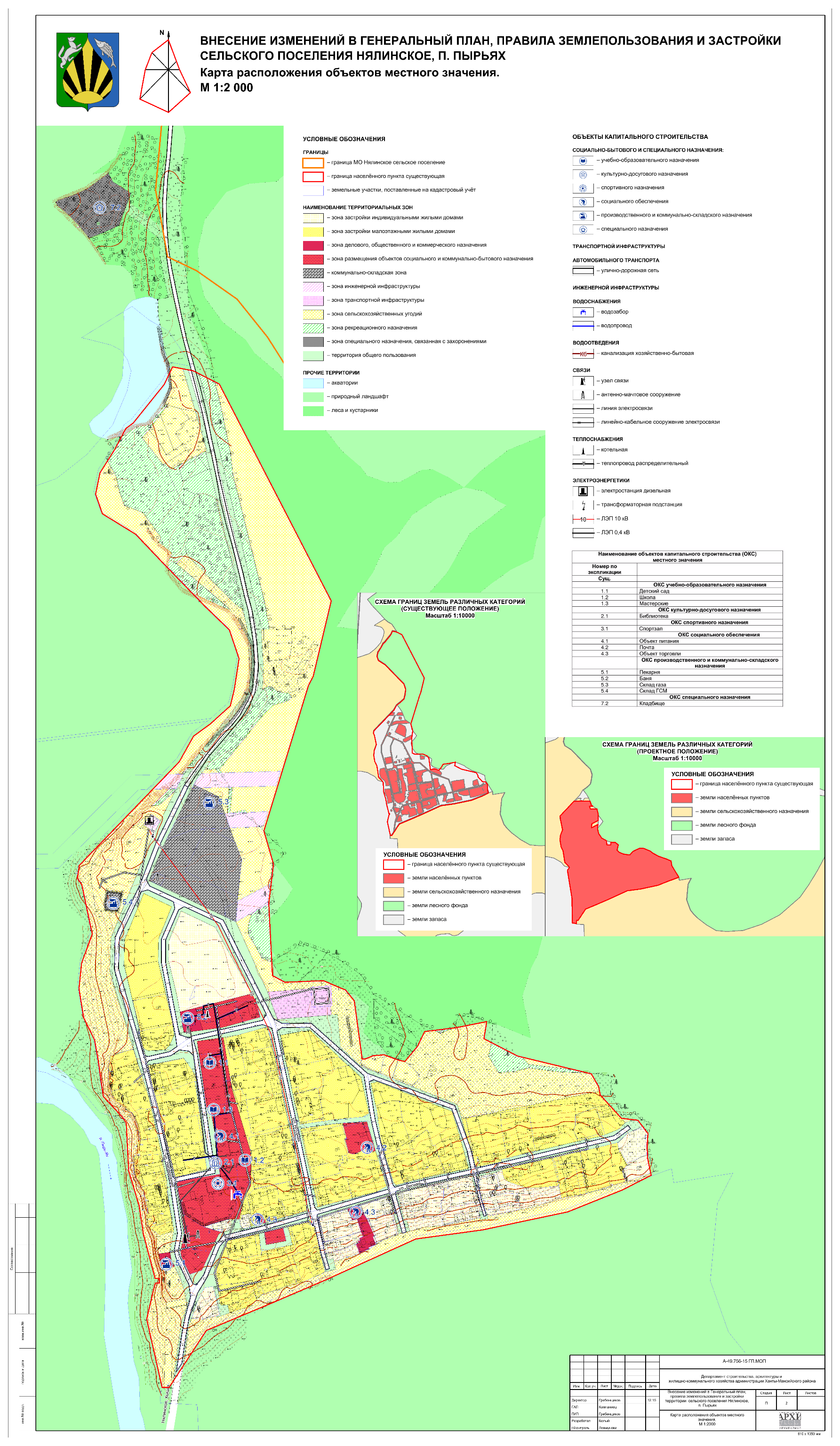 Карта использования территории с отображением особых экономических зон, особо охраняемых природных территорий федерального, регионального, местного значения, территорий объектов культурного наследия, зон с особыми условиями использования территорий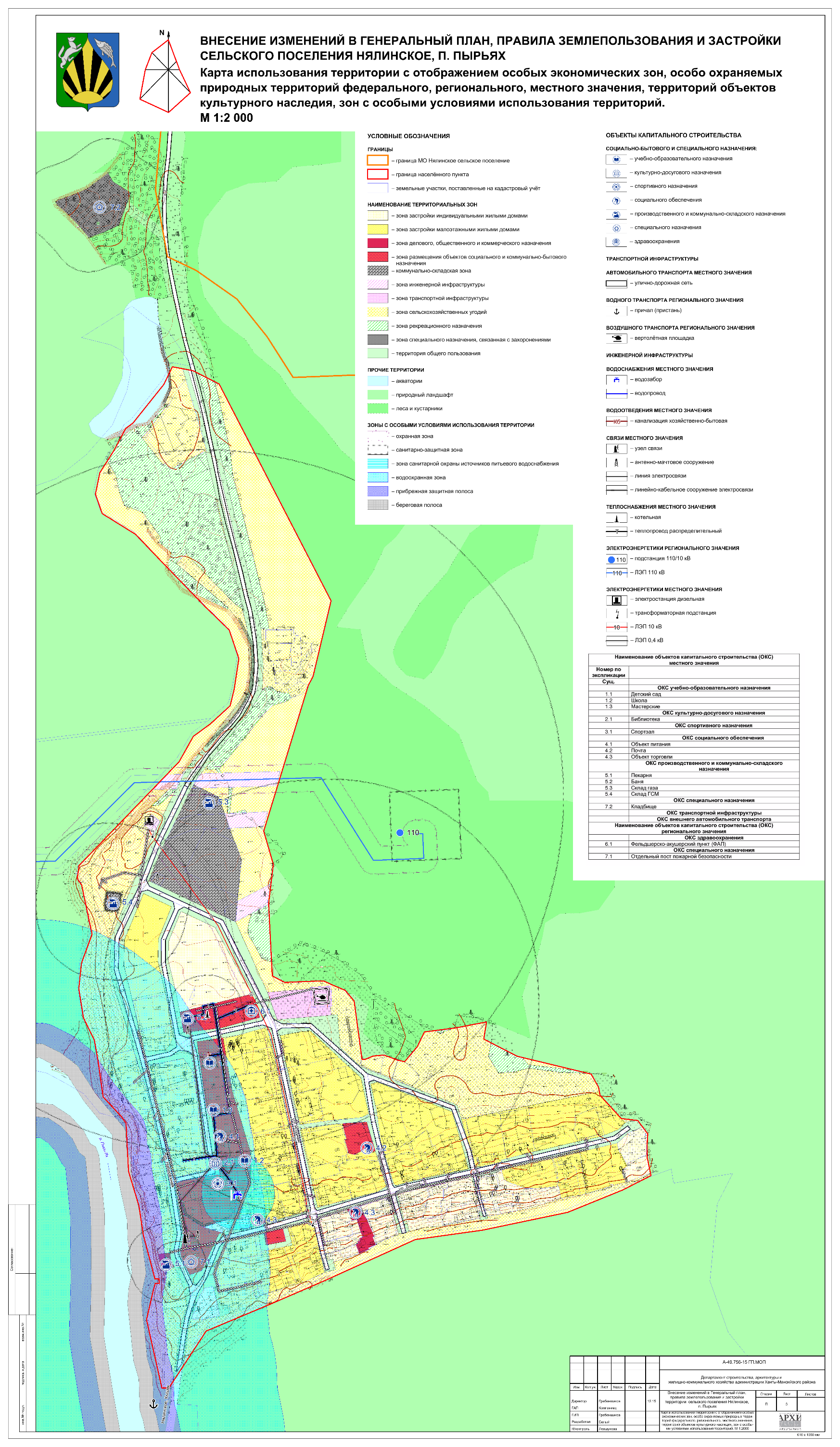 2.2 Возможные направления развития территорииДля более четкого и системного представления об особенностях процесса развития населенного пункта следует выделить основные факторы, оказывающие влияние на их развитие. Согласно выводам из анализа информации о социально-экономическом положении и характеристик существующей обстановки, динамики и тенденций в социально-экономическом развитии ХМАО-Югры, Ханты-Мансийского района и сельского поселения Нялинское в частности, изложенных в Схемах территориального планирования и Генеральном плане, выделены наиболее перспективные из них, которые могут быть реально осуществимы с учетом сложившейся ситуации, тенденций и имеющихся или привлеченных ресурсов, дать дополнительный позитивный социально-экономический эффект и способствовать дельнейшему развитию. Вариантами и направлениями территориального планирования являются:1. Дальнейшее развитие населенного пункта как лесозаготовительного и лесоперерабатывающего центра;2.Развитие жилищного строительства в виде одноквартирных жилых домов, включая подсобные хозяйства;3. Развитие малого и среднего бизнеса и его привлечение к созданию социальной инфраструктуры и систем благоустройства.4. Стимулирование развития малых форм хозяйствования в агропромышленном комплексе.Масштабы градостроительного развития предусматриваются исходя из приоритетов социального и природоохранного характера: охраны окружающей среды и рационального использования естественных ресурсов.При любых вариантах территориального развития базовым элементом является жилищное строительство, что влечет за собой развитие других отраслей экономики: сельское хозяйство и переработку с/х продукции, социальной, инженерно-транспортной инфраструктур и др. Основные положения генерального плана предусматривают:- сохранение сложившейся структуры расселения;- упорядочение территорий по различным видам зонирования;- создание санитарно-защитных зон от промышленных и коммунальных территорий, прилегающих к селитебной территории;- запрещение нового жилищного строительства на территориях санитарно-защитных зон от промышленных и коммунально-складских предприятий. При определении объемов жилищного и культурно-бытового строительства был проведен анализ сложившихся тенденций в организации селитебных территорий, запрещение нового жилищного строительства на территориях неблагоприятных для ведения градостроительной деятельности по инженерным условиям; - запрещение промышленных производств на территориях, имеющих природоохранную ценность;- развитие мелких производств в границе населенного пункта;- развитие транспортной и инженерной инфраструктуры.Зонирование территорий определено с учетом их преимущественного функционального использования и предусматривает выделение основных функциональных зон. 2.2.1 Планировочная и архитектурно-пространственная структура территорииНа территории сельского поселения реализуется ряд программ федерального, регионального и муниципального уровня, решения и мероприятия которых подлежат обязательному учёту в документации территориального планирования. Территориальное планирование относится к градостроительной документации, которая в современных условиях является не плановой, а регулятивной, то есть резервирующей территории под возможное функциональное развитие, реализуемое при наличии соответствующих организационных и финансовых предпосылок.В результате анализа вышеперечисленных факторов генеральным планом предусматриваются следующие решения:1. Развитие селитебных территорий с ликвидацией ветхого, аварийного и временного жилья;2. Повышение уровня разнообразия доступных для населения мест приложения труда за счет расширения, в том числе, нового строительства, коммерческо-деловой и обслуживающей сферы;3. Повышение уровня образования общего и специального, уровня здоровья, культуры, повышение качества трудовых ресурсов;4. Соответствие нормативным показателям обеспеченности учреждениями социально-гарантированного уровня (детские дошкольные учреждения, общеобразовательные учреждения);5. Повышение доступности центров концентрации объектов культурно-бытового обслуживания, объектов рекреации.Особенности объемно-пространственной композиции заключается в своеобразии ландшафтной ситуации, имеющей морфологические характеристики, таких как наличие реки Пырь-Ях, равнинного ландшафта, лесных массивов.Таблица 23Территориальное развитие2.2.2 НаселениеОценка прогноза изменения динамики численности населения действующих документов территориального планирования, статистических данных и их фактические темпы позволяет сделать вывод о примерном совпадении прогнозов. Численность населения принята на основе усредненных данных от Федеральной службы государственной статистики.Оценка перспективной численности населения, образующейся в результате естественных процессов, определяется по методу естественного прироста. Сумма среднегодового прироста населения и среднегодовая миграция - 0,05%.Генеральным планом предполагается установить численность населения на конец расчетного срока 2035 г. – 242 человека.Таблица 24Прогноз численности населения по населенным пунктам2.2.3 Жилой фондРасчетная плотность населения на селитебной территории населенных пунктов (чел./га) принята при среднепринятом коэффициенте семейности – 2,9. Для предварительного определения потребности в селитебной территории приняты укрупненные показатели в расчете на 1000 человек, для сельских поселений с малоэтажной многоквартирной жилой застройкой до 6,0 га.Общий объем жилищного фонда в соответствии с принятыми показателями жилищной обеспеченности составит на 1 очередь 5,86 тыс. м2, на расчетный срок – 7,3 тыс. м2. Среднегодовые темпы нового строительства составят 200 и 150 м2 до 2025г. и 2035г. соответственно.Предусматривается осуществление нового комплексного жилищного строительства в границах населенных пунктов с учётом планировочных ограничений территории. Предусматривается комплексное освоение площадок нового строительства, предусматривающее полное обеспечение населения услугами соцкультбыта и объектами инженерно–транспортной инфраструктуры, постепенное выбытие из эксплуатации жилищного фонда, попадающего в санитарно-защитные зоны при невозможности их сокращения.На определение основных направлений развития жилой застройки существенное влияние оказал ряд социально-исторических и экономических факторов:- наличие относительно больших свободных резервных территорий для освоения за период расчетного срока;- предпочтение населением усадебной застройки по отношению к секционной, обусловленное сельскохозяйственным направлением развития экономики;- необходимость включения в территории населенных пунктов земель сельскохозяйственного и рекреационного назначения для устранения хаотичной застройки и формирования предпосылок для развития новой.Планировочная структура селитебной зоны определена в увязке с зонированием, планировочной инфраструктурой населенных пунктов в целом и мероприятиями по охране окружающей среды. Размеры селитебной территории определены из необходимости поэтапной реализации жилищной программы в прямой зависимости от экономических прогнозов и, как вытекающее из них – перспективной численности населения на различных этапах его развития по годам. Уровень жилищной обеспеченности в соответствии с Региональными нормативами градостроительного проектирования ХМАО – Югры в сельской малоэтажной, в том числе многоквартирной, застройке не нормируются. В качестве расчетного показателя в генеральном плане показатель принят в соответствии с п.п.3.4. РНГП ХМАО – Югры для жилых помещений и составляет 30 кв. м общей площади жилых помещений на человека на 2035г.Проектный жилой фонд рассчитан с учетом временного населения, останавливающегося в населенных пунктах на длительное время.Таблица 25Основные технико-экономические показатели общего жилого фонда2.2.4 Учреждения обслуживанияАдминистративно-деловая и обслуживающая сфера, включающая торговлю, общественное питание, бытовое обслуживание, предпринимательство, малый бизнес, направлена на повышение деловой активности населения, способствующей развитию экономики поселения, созданию дополнительных мест приложения труда.Генеральным планом предусматриваются территории для дальнейшего развития, расширения данной сферы обслуживания населения в радиусе пешеходной и транспортной доступности:- развитие сети административно-деловых учреждений в составе многофункциональных комплексов по обслуживанию населения;- размещения магазинов, предприятий общепита и бытового обслуживания социально-гарантированного уровня в составе многофункциональных комплексов вблизи жилья;- размещение образовательных учреждений, учреждений здравоохранения социально-гарантированного уровня вблизи жилья;- строительства объектов малого бизнеса;- строительство придорожной инфраструктуры.Система культурно-бытового обслуживания жителей принята трехступенчатая: повседневного, периодического и эпизодического использования. Учреждения и предприятия обслуживания населения на территории размещены с учетом типа населенного пункта, застройки, численности обслуживаемого населения и общей градостроительной ситуации, включая близость других объектов обслуживания и организацию транспортных связей, предусматривая, формирование центров обслуживания, в увязке с транспортной сетью. При планировочной структуре предусмотрены все необходимые учреждения культурно-бытового обслуживания.Размещение, вместимость и размеры земельных участков учреждений и предприятий обслуживания на проектируемой территории приняты в соответствии с рекомендациями приложения 7 СП 42.13330.2011 «Градостроительство. Планировка и застройка городских и сельских поселений», а также РНГП.Расчет предприятий по обслуживанию транспортных средств.Уровень автомобилизации на расчетный срок принят - 350 легковых автомобилей на 1000 чел.По расчету: 85 легковых автомобилейСтанция технического обслуживания (СТО)Норма - 1 пост/200 легковых автомобилейПо расчетам: не требуется.Автозаправочные станции (АЗС)Норма 1 колонка на 1200 автомобилей;На расчетный срок: не требуется.Проектом предполагается размещение объектов транспортного обслуживания, в связи с отсутствием автомобильных дорог круглогодичного действия. Предприятия предполагается разместить в производственной зоне и СЗЗ от этих предприятий вдоль основных транспортных потоков.Таблица 26Расчёт минимальной обеспеченности учреждениями и предприятиями повседневного обслуживания(Расчет производится в соответствии с рекомендациями приложения 7 СП 42.13330.2011 «Градостроительство. Планировка и застройка городских и сельских поселений» и п.1.5.3 и таблицей А.1 Региональных нормативов градостроительного проектирования Ханты-Мансийского автономного округа – Югры)Таблица 27Расчёт минимальной обеспеченности учреждениями и предприятиями периодического обслуживания(Расчет производится в соответствии с рекомендациями приложения 7 СП 42.13330.2011 «Градостроительство. Планировка и застройка городских и сельских поселений» и п.1.5.3 и таблицей А.1 Региональных нормативов градостроительного проектирования Ханты-Мансийского автономного округа – Югры)Таблица 28Расчёт минимальной обеспеченности учреждениями и предприятиями эпизодического обслуживания(Расчет производится в соответствии с рекомендациями приложения 7 СП 42.13330.2011 «Градостроительство. Планировка и застройка городских и сельских поселений» и п.1.5.3 и таблицей А.1 Региональных нормативов градостроительного проектирования Ханты-Мансийского автономного округа – Югры)2.2.5 Сельскохозяйственные, производственные и коммунально-складские территорииВ целях обеспечения населения местами приложения труда планируется развитие площадок под размещение объектов хозяйственной деятельности. Основной идеей развития производственной территории является развитие промышленных и коммунально-складских предприятий. Промышленное производствоПищевая промышленностьВ южной части населенного пункта сохраняется пекарня в качестве действующего предприятия.Деревообрабатывающая промышленностьПредлагается к размещению в северной части населенного пункта производственной зоны, основным производством будет лесозаготовительное и лесопильное производство. Также в производственной зоне предполагается размещение склада ГСМ (в качестве хранения резервного запаса топлива для ДЭС и котельной), АЗС, складов при необходимости.Агропромышленный комплексГенеральным планом предлагается размещение в восточной части населенного пункта сельскохозяйственной зоны. Сельскохозяйственные производства, включающие в себя разные отрасли, такие как растениеводство, животноводство и др. предусматривается в рамках существующих и проектируемых ЛПХ, КФХ.2.2.6 Режимные объектыСоздание режимных объектов на территории населенного пункта не планируется.2.2.7 Зоны особого назначенияДля ориентировочных расчетов прогнозного образования отходов нормы накопления ТКО приняты согласно СНиП-2.07.01-98* и региональным нормативам градостроительного проектирования населенных пунктов – 480кг/на 1 чел. в год. По рекомендации Академии коммунального хозяйства им. Памфилова увеличение массы отходов в год в среднем составляет 3-5%. В проекте принято ежегодное увеличение отходов 3% в год. Таким образом, норма накопления отходов на одного человека на расчетный срок составит 0,9 т. в год. Таблица 29Прогноз образования ТКОГенеральным планом предусматривается:- организация пункта приема вторсырья и опасных бытовых отходов.Развитие зон специального назначения планируется с учётом вывоза вторсырья и опасных бытовых отходов на площадку для временного хранения твердо-коммунальных отходов (ТКО) с переработкой в п.Нялино.Организация ритуальных услуг и содержание мест захороненияРазвитие территории ритуального назначения предусматривается за счет расширения существующего кладбища к северу от населенного пункта. Таблица 30Площадь кладбищ традиционного захоронения2.2.8 Ландшафтно-рекреационные территорииГенеральным планом предусмотрено увеличение площади зелёных насаждений общего пользования и открытых спортивных сооружений. Кроме того, потребуется озеленение санитарно-защитных зон промышленных предприятий и коммунально-складских территорий согласно нормативу: для предприятий III, IV, V классов – не менее 60 % площади СЗЗ. Предполагается создание ландшафтно-рекреационных зон на территории проектируемых летних лагерей.2.2.9 Транспортная инфраструктураНа расчетный срок предполагается функционирование автомобильного и воздушного транспорта.2.2.9.1 Внешний транспортТранспортная инфраструктура должна обеспечить комфортную доступность территорий населенных пунктов, безопасность и надежность внутренних и внешних транспортных связей в условиях прогнозируемого роста подвижности населения и объемов пассажирских и грузовых перевозок, жестких экологических требований. Эти задачи требуют развития единой транспортной системы, обеспечивающей взаимодействие, взаимодополняемость индивидуального и общественного транспорта. Железнодорожный транспортРазвитие железнодорожного транспорта не предусматривается.Автомобильные дороги и автомобильный транспортВ целом сложившийся каркас автомобильных дорог общего пользования не обеспечивает транспортную связанность территории населенного пункта.Генеральным планом предполагается выполнить строительство автомобильной дороги круглогодичного действия между центром сельского поселения и населенными пунктами.При строительстве региональных и местных дорог необходимо учесть следующие экологические мероприятия:- создание 100-метровой санитарно-защитной зоны до жилых домов от бровки земляного полотна до жилой застройки для дороги II категории;- создание 50-метровой санитарно-защитной зоны от бровки земляного полотна до жилой застройки для дороги IV категории;- создание 50-метровой придорожной полосы от бровки земляного полотна до жилой застройки для дорог III и IV категории;- создание полосы зелёных насаждений шириной не менее 10 м.Для обеспечения пассажирских перевозок необходимо создание автотранспортного предприятия с разработкой сети автобусных маршрутов до населенного пункта. На территории населенного пункта предполагается создание автобусной остановки для пригородного транспорта.Воздушный транспортПосле строительства автомобильной дороги, вертолетное сообщение станет использоваться в качестве резервного. Предусматривается ликвидация существующей вертолетной площадки и строительство новой за пределами населенного пункта на северо-восток от проектируемой ГРС. Перенос вертодрома обусловлен необходимостью ликвидации СЗЗ, попадающей на жилую застройку, а также необходимостью экстренного доступа к объектам жизнеобеспечения (ГРС, ПС).Речной транспортРазвитие речного транспорта не предусматривается.Трубопроводный транспортРазвитие трубопроводного транспорта не предусматривается.2.2.9.2 Улично-дорожная сетьПредлагаемая проектом транспортная инфраструктура включает в себя классификацию дорожно-уличной сети, размещение стоянок транспорта.Местное грузовое движение из общего потока не выделяется.Проектом предусматривается рост количества легкового транспорта. Уровень автомобилизации на расчетный срок – 350 автомобилей на 1000 чел.Хранение индивидуального транспорта в населенном пункте осуществляется в основном на приусадебных участках в районах с одноэтажной застройкой и в гаражах и открытых стоянках в районах с малоэтажной застройкой.2.2.9.3 Внутренний транспортОбщественный транспортСоздание внутрипоселкового общественного транспорта не предусматривается.Грузовой транспортОрганизация движения грузового транспорта, в основном, сохраняется: по автодорогам и вне жилых зон. Транзитные потоки грузового транспорта не выделяются. В застройке, по уличной сети разрешается пропуск обслуживающего транспорта.Легковой транспортПроектом предусматривается рост количества легкового транспорта. Уровень автомобилизации на расчетный срок – 350 автомобилей на 1000 чел. Хранение индивидуального транспорта осуществляется в основном в боксах гаражных кооперативов и открытых стоянках.Проектом предусматривается:- 100%-ное размещение транспортных средств жителей индивидуального сектора на приусадебных участках;- размещение 10% от общего количества транспортных средств в кварталах жилой застройки - гаражи для инвалидов;- хранение личных транспортных средств жителей малоэтажной многоквартирной застройки в кооперативных гаражах в пределах пешеходной доступности;- размещение мотосредств из расчёта 2 ед. на 1 место в гараже.Проектом предусматривается размещение на расчетный срок – 1 АЗС. Обслуживание автотранспорта на СТО должно предусматриваться в с.Нялинское. Заправка газовым топливом будет осуществляться в г.Ханты-Мансийск.Пешеходное движениеПредусмотрена непрерывная система пешеходных коммуникаций, включающая пешеходное пространство общественного назначения, тротуары вдоль проезжей части уличной сети по всей территории населенных пунктов. Система пешеходных пространств и коммуникаций планировочно и функционально объединяет территорию, обеспечивая удобство, безопасность и комфорт пешеходных передвижений.Велосипедное движениеВелосипедное движение из общего потока не выделяется. Согласно действующему законодательству Ханты-Мансийского автономного округа при предоставлению муниципальных услуг по выдаче разрешения на строительство (за исключением случаев, предусмотренных Градостроительным кодексом РФ, иными федеральными законами), разрешения на ввод в объектов эксплуатацию при осуществлении строительства, реконструкции объектов капитального строительства, расположенных на межселенной территории муниципального образования Ханты-Мансийский район ХМАО – Югры необходимо учитывать наличие в градостроительной и проектно-сметной документации планируемых к строительству объектов, условий по обустройству их велосипедными стоянками (парковками) обеспеченных средствами видеонаблюдения. А также проектом предусматривается обеспечение средствами видеонаблюдения, велосипедных стоянок (парковок) вблизи действующих торговых объектов и в местах массового пребывания граждан. 2.2.10. Инженерная инфраструктураПроектируемые системы инженерного оборудования предусматривают обеспечение населения полным санитарно-техническим благоустройством. Проектируемые и существующие здания оборудуются водопроводом, канализацией, теплоснабжением, горячим водоснабжением, газифицируются и т. д. Развитие инженерной инфраструктуры включает реконструкцию существующих и строительство новых инженерных сооружений, замену изношенных подземных коммуникаций, организацию санитарно-защитных зон этих объектов.2.2.10.1 ВодоснабжениеПроектирование, строительство и реконструкция централизованных и нецентрализованных систем питьевого водоснабжения осуществляется в соответствии с расчётными показателями документов территориального планирования территорий. Проблема обеспечения населения доброкачественной водой относится к наиболее социально значимым, поскольку она непосредственно влияет на состояние здоровья граждан и кардинальным образом определяет степень эпидемиологической безопасности населенного пункта в целом и отдельных территорий.Хозяйственно-бытовое водоснабжениеНа расчётный срок проектом предлагается развитие системы централизованного водоснабжения с организацией систем пожаротушения от сети через гидранты в населенном пункте.Для обеспечения надёжного и бесперебойного водоснабжения потребителей населенного пункта необходимо выполнить:– ликвидация действующей скважины с обязательным ее тампонированием в связи с нарушением зоны санитарной охраны подземных источников водоснабжения;– сохранение водонапорной башни в качестве резервуара;- строительство подземного водозабора с водопроводными очистными сооружениями для улучшения качества воды, до требуемой мощности 70куб.м./сут. Очищенная вода поступает в резервуары, где хранится противопожарный запас, откуда насосами II подъема подается в разводящие сети;- перекладку существующих участков водопроводной сети с целью снижения уровня износа, увеличения пропускной способности, закольцовки;- строительство сетей водоснабжения в целях создания условий для подключения к системе централизованного водоснабжения новых объектов.Система водоснабжения принята объединенная хозяйственно-питьевая, кольцевая, противопожарная, низкого давления. При рабочем проектировании выполнить гидравлический расчет водопроводной сети с применением специализированных программных комплексов и уточнить диаметры по участкам.Мероприятия по пожаротушению предусмотрены согласно СП 8.13130.2009 «Системы противопожарной защиты. Источники наружного противопожарного водоснабжения. Требования пожарной безопасности». Расчетное количество одновременных пожаров принято равным одному. Расход воды на наружное пожаротушение - 10 л/с. Расход воды на внутреннее пожаротушение - 5 л/с (одна струя по 5 л/с). Время тушения пожара три часа. Неприкосновенный пожарный запас должен храниться в резервуарах, расположенных на территории насосной станции. Для пожаротушения на водопроводной сети установить пожарные, вдоль улиц, на расстоянии не менее 2 м и не более 2,5 м от края проезжей части, но не ближе 5 м от стен зданий и сооружений. Сеть разбивается на ремонтные участки с отключением не более пяти пожарных гидрантов. Местоположение пожарных гидрантов и водоемов уточнить на стадии подготовки рабочей проектной документации для системы водоснабжения отдельных кварталов.Для всех источников водоснабжения должны быть выполнены проекты зон санитарной охраны, в которых определяются границы зон и составляющих ее поясов:- первый пояс – строгого режима; - второй и третий пояса – пояса ограничений.В проектах ЗСО также определяются план мероприятий по улучшению санитарного состояния территории ЗСО, предупреждению загрязнения источника, правила и режим хозяйственного использования территорий трех поясов ЗСО (СанПиН 2.1.4.1110-02 «Зоны санитарной охраны источников водоснабжения и водопроводов питьевого назначения»).В соответствии со СП 31.13330.2012 «Водоснабжение. Наружные сети и сооружения» а также Региональными нормативами градостроительного проектирования ХМАО – Югры на территории установлены нормы водопотребления и водоотведения. Приняты следующие укрупнённые нормы водопотребления на первую очередь и расчётный срок - 234 л/сут на человека (Таблица 69 Региональных нормативов градостроительного проектирования ХМАО – Югры).Пополнение пожарных запасов по действующим нормам производится за счет сокращения расходов воды на хозяйственно-питьевые нужды и в расчете не учтены.Таблица 31Расчетное водопотреблениеТехническое водоснабжениеВодоснабжение промышленных и сельскохозяйственных предприятий в производственных целях должно быть организовано из собственных (ведомственных) поверхностных водозаборов. Использование подземных вод в производственных целях допускается только при производстве пищевых продуктов и обеспечения водой поголовья скота и птицы. Требования к очистным сооружениям устанавливаются в соответствии с технологической необходимостью.2.2.10.2 ВодоотведениеНа расчётный срок проектом предлагается развитие системы централизованной канализации. На 1 очередь предполагается использование децентрализованных систем канализования. Стоки от зданий или группы зданий собираются закрытыми канализационными сетями в сборные емкости (септики), с последующим вывозом ассенизационными машинами на очистные сооружения.На расчетный срок строительства планируется строительство канализационной очистной установки. На этой установке стоки будут проходить первичную механическую, биологическую, химическую, тонкую механическую стадии очистки, а также будет производиться обеззараживание очищенных сточных вод. Показатели очистки позволяют осуществлять сброс очищенных стоков и на рельеф. При очистке канализационных стоков на централизованных КОС, необходимо одновременное проведение полного комплекса работ по сооружению магистральных сетей всего населенного пункта. Предусматривается строительство КОС мощностью 70 м3/сут и ЛОС мощностью 2500 м3/сут.Проектом предусматривается неполная раздельная система канализации, при которой проектируется хозяйственно-бытовая сеть из труб и поверхностный сток отводится по открытым уличным лоткам. Схема прокладки магистральных сетей хозяйственно-бытовой канализации и размещение насосных станций перекачки определяется рельефом местности, схемой расселения и подземным способом прокладки сетей.Отвод дождевых и талых вод предусматривается со всего бассейна стока территории со сбросом в самой низменной части рельефа в сети дождевой канализации с дальнейшим выпуском преимущественно после очистки в ближайший водоток (водоем). Решения по организации системы дождевой канализации от проектируемой территории до очистных сооружений поверхностного стока – решается на дальнейших стадиях проектирования.Таблица 32Объёмы водоотведения2.2.10.3 ГазоснабжениеНа расчётный срок проектом предлагается развитие системы газоснабжения.Для подачи природного газа в соответствии со Схемой территориального планирования Ханты-Мансийского автономного округа - Югры, необходимо выполнить:– строительство магистрального газопровода - отвода от МГВД «КС Октябрьская - г.Ханты-Мансийск»;– строительство ГРС.Проектирование и строительство новых сетей газоснабжения следует осуществлять в соответствии со схемами газоснабжения в целях обеспечения уровня газификации жилищно-коммунального хозяйства, промышленных и иных организаций.1. Потребители газа в малоэтажной индивидуальной жилой застройке: - отопление и горячее водоснабжение - газовые котлы мощностью 24 кВт (с учетом расчетных тепловых нагрузок на отопление и горячее водоснабжение).2. Потребители газа в многоквартирной мало и среднеэтажной жилой застройке: - пищеприготовление - бытовые газовые плиты;- отопление и горячее водоснабжение - крышные котельные.3. Потребители газа в общественной застройке: - отопление и горячее водоснабжение, встроенные или пристроенные котельные, котельные, предназначенные для теплоснабжения школ и д/садов.4. Потребители газа в производственной сфере: индивидуальные котельные.Генеральным планом предусмотрены мероприятия, направленные на обеспечение бесперебойного функционирования системы газораспределения и надежного газоснабжения населенных пунктов. Все мероприятия по развитию газораспределительной системы предлагаются в течение срока реализации проекта, с учетом физического износа действующего оборудования и сетей.Прокладка газопроводов - надземная; на низких опорах и на общей коммуникационной эстакаде. Трубы для систем газоснабжения принимаются групп "В" и "Г" из спокойно малоуглеродистой стали. В соответствии с требованиями СНиП и ГОСТ 9.602-89 следует предусмотреть защиту надземных газопроводов от атмосферной коррозии. Для определения расходов газа на бытовые нужды приняты укрупненные нормы годового потребления согласно СП 42-101-2003 «Общие положения по проектированию и строительству газораспределительных систем из металлических и полиэтиленовых труб» и СП 62.13330.2011 «Газораспределительные системы», а также Региональным нормативам градостроительного проектирования ХМАО – Югры, в количестве, равном 451,8 м³/год на 1 чел., при теплоте сгорания газа 34 МДж/м³ (8000 ккал/м³).На I очередь предусматривается строительство межпоселкового газопровода до ГРС к северу от населенного пункта, данное расположение является ранее запроектированным. Далее от ГРС предполагается строительство газопровода высокого давления до ГРП в коммунальной зоне.Таблица 33Объёмы газопотребления2.2.10.4 ТеплоснабжениеПроектом предусмотрено 100%-ное теплообеспечение населения как на 1 очередь строительства, так и на расчетный срок. Существующая система теплоснабжения для капитальной жилой застройки и соцкультбыта сохраняется централизованная закрытая. Теплоснабжение новой застройки и зданий, не оборудованных централизованными системами теплоснабжения, обеспечиваются теплом от встроенно-пристроенных газовых котельных.На первую очередь строительства проектом предусматривается реконструкция существующей котельной и тепловых сетей в соответствии с техническим состоянием. Реконструкция котельной расположенной по ул. Ягодная 14 с переводом на газ. Расчетная тепловая нагрузка котельной составит 0,31 Гкал/ч (784 Гкал/год), в том числе:– на отопление и вентиляцию – 0,3 Гкал/ч (708 Гкал/год);– на горячее водоснабжение – 0,01 Гкал/ч (76 Гкал/год).Расход тепла с учетом собственных нужд котельной, утечек и потерь в тепловых сетях составит 0,33 Гкал/ч (840 Гкал/год).Система теплоснабжения закрытая, двухтрубная. Схема подключения потребителей к системе теплоснабжения - зависимая. Расчетный температурный график отпуска тепла котельной - 95/70 °С.2.2.10.5 ЭлектроснабжениеПотребителями электроэнергии являются: жилые дома, общественные здания, предприятия торговли и общественного питания, административные здания, предприятия бытового обслуживания и наружное освещение внутриквартальных проездов.Генеральным планом предусмотрено развитие объектов существующей централизованной энергосистемы населенного пункта. По материалам Схемы территориального планирования Ханты-Мансийского автономного округа – Югры предусматриваются следующие мероприятия:– строительство ПС 35/10 кВ "Пырьях" рекомендуемой мощностью 2х630 кВА и воздушной линии электропередачи "Нялино-Пырьях" напряжением 35 кВ для подключения проектной ПС 35/10 кВ "Пырьях" протяженностью по трассе 0,1 км (в границах населенного пункта). Проектируемую понизительную подстанцию ПС 35/10 кВ "Пырьях" подключить от понизительной подстанции "Нялино". Мощность ПС 35/10 кВ уточнить на дальнейших этапах проектирования;В связи с переводом на централизованное электроснабжение, а также корректировкой планировочной структуры, улично-дорожной сети и увеличением потребляемой мощности, предусмотрены следующие мероприятия, направленные на повышение надежности системы энергообеспечения поселка: - электроснабжение потребителей электроэнергии нового жилищного и общественного строительства от вновь построенных трансформаторных подстанций, запитанных от фидеров линий электропередачи 6-10 кВ.- трансформаторная подстанция в отдельном одноэтажном здании, внутри которого располагается в отдельном помещении РУ-10кВ, силовой трансформатор. Мощность трансформатора ТП для электроснабжения застройки – 250кВА, 400 кВА, 630 кВА. Место установки ТП-10/0,4кВ и его мощности определятся по нагрузкам существующих и проектируемых потребителей на этапах проекта планировки.- электроснабжение объектов жилой застройки предусматривается от ВЛ-0,4кВ. Сеть 0,4 кВ в малоэтажной застройке предусматривается воздушной (ВЛ). Ответвления от линии 0,4 кВ от воздушных линий изолированными проводами, самонесущими проводами, кабелем на тросе, кабелем в земле. Электроснабжение 10кВ проектируемого ТП выполнить кабелем ААШв-10кВ, проложенным в траншее;– перевод существующей дизельной электростанции ДЭС на расчетный срок в резерв, с возможностью аварийного восстановления энергоснабжения;– сохранение действующей ТП 10/0,4 кВ и воздушных линий электропередачи напряжением 0,4 кВ, протяженностью 0,8 км.Электроснабжение помещений общественного назначения выполняется кабельной линией с РУ-0,4кВ от проектируемых ТП.Потребители электрической энергии относятся к потребителям I - III категории. В качестве двух независимых, взаимно резервирующих источников питания необходимо предусмотреть двухтрансформаторные подстанции, либо две ближайшие однотрансформаторные подстанции, подключенные с разных секций шин понизительных подстанций или двухсекционных распределительных пунктов РП 6-10 кВ.Для наружного освещения улиц и внутриквартальных проездов предусматривается установка питательных пунктов наружного освещения расположенных у трансформаторных подстанций. Все питательные пункты включить в каскадную схему управления наружным освещением. Питание осветительной сети предлагается выполнить от силовых шкафов автоматизированной системы телеуправления освещением.Приняты следующие укрупнённые нормы электропотребления на первую очередь и расчётный срок – 1040,88 (кВт*ч/чел в год) (Таблица 24 Региональных нормативов градостроительного проектирования ХМАО – Югры).Предусматривается реконструкция существующих сетей электроснабжения и строительство новых для проектируемой территории.Таблица 34Объёмы электропотребления2.2.10.6 Системы связиГенеральным планом предлагается дальнейшее развитие инфраструктуры связи. Развитие отрасли характеризуется высоким уровнем внедрения современных телекоммуникационных технологий, обеспечивающих постоянно возрастающие скорости передачи информации и требуемое качество обслуживания, и сопровождается увеличением объема оказываемых услуг населению. Главная цель развития отрасли связи заключается в наиболее полном удовлетворении потребностей населения в коммуникационных услугах на основе формирования единого информационно-телекоммуникационного пространства населенных пунктов. Создание единого информационного пространства проводится в рамках выполнения «Стратегии развития информационного общества Российской Федерации», утвержденной Президентом Российской Федерации 07.02.2008 № Пр-212. Уровень доступности для населения базовых услуг в сфере информационных и телекоммуникационных технологий должен составлять 100 % в любом населенном пункте, независимо от его экономического веса и численности населения. Основными направлениями развития отрасли связи являются формирование сети связи, на основе интеграции сетей фиксированной и подвижной связи, повышение уровня цифровизации телефонной сети общего пользования до 100%. На основе анализа существующего положения, предлагаются следующие основные пути развития телефонной связи:– строительство новых и реконструкция существующих объектов связи;– развитие мобильной телефонной сети стандарта GSM;– дальнейшее использования технологии широкополосной стационарной беспроводной связи WiMAX. При реконструкции телефонной сети общего пользования, предлагается организация пунктов оказания услуг связи и коллективного доступа в сеть Интернет.Развивая сети сотовой связи стандарта GSM на основе технологии 3G, операторы связи предоставят абонентам широкий спектр услуг по высокоскоростной передаче данных, видеотелефонии, качественным голосовым услугам.Для обеспечения надежности оповещения населения об угрозе чрезвычайных ситуаций необходимо выполнить следующие мероприятия:– сохранение сети оповещения населения об угрозе ЧС;– в жилой и общественной застройке предусмотреть монтаж сетей пожарной сигнализации и установку групповых и индивидуальных источников оповещения о ЧС.Основным направлением развития телевизионного вещания в населенных пунктах является переход на стандарты цифрового телевидения в соответствии с Федеральной целевой программой «Развитие телерадиовещания в Российской Федерации на 2009-2015 годы».Все мероприятия по развитию системы связи предлагаются в течение срока реализации проекта, с учетом физического износа действующего оборудования и сетей. Телефонная сеть выполняется по бесшкафной (прямого питания) схеме, кабельными линиями, прокладываемыми по эстакадам инженерных коммуникаций и по опорам. Выход абонентов на линии междугородней связи осуществляется по РРЛ или с помощью систем спутниковой связи.Емкость сети телефонной связи общего пользования определена из расчета 100% телефонизации квартирного сектора. Количество абонентских номеров для телефонизации общественной застройки принято равным 20% от общего числа абонентов. Таким образом, емкость сети телефонной связи общего пользования должна будет составлять к расчетному сроку порядка 400 номеров на 1000 жителей. Для обеспечения телефонной связью жилых и общественных зданий, телефонную станцию на 1000 номеров предполагается разместить в Административном здании в центре нагрузок. Требуемая номерная емкость на расчетный срок, при численности населения – 0,24 тыс. человек, составит 85 абонентских номеров.Существующие две вышки связи сохраняются, поскольку они в полной мере удовлетворяют потребности как существующих, так и новых операторов предоставления услуг связи.2.2.11 Инженерная подготовка территорииИнженерная подготовка территории предусматривает проведение мероприятий с целью создания благоприятных условия для проживания. Состав и объём мероприятий по инженерной подготовке территории определяется с учётом специфики местных природных условий, существующим и предлагаемым видами хозяйственного использования с соблюдением требований природоохранного законодательства РФ.Сброс дождевых вод предлагается производить в пониженные места за пределами населенных пунктов. Перед выпусками необходимо предусмотреть устройство очистных сооружений. Технические характеристики системы водоотвода и очистных сооружений, а также их расположение уточняются на стадии подготовки рабочей документации после проведения соответствующих инженерно-технических изысканий.Населенный пункт попадает в зону возможного затопления (подтопления) согласно Схеме территориального планирования Ханты-Мансийского автономного округа – Югры. Для предотвращения затопления (подтопления) генеральным планом предусматривается строительство дамбы обвалования с локальной подсыпкой на расчетный срок.Таблица 35Обоснование размещения объектов местного значенияКарта транспортной инфраструктуры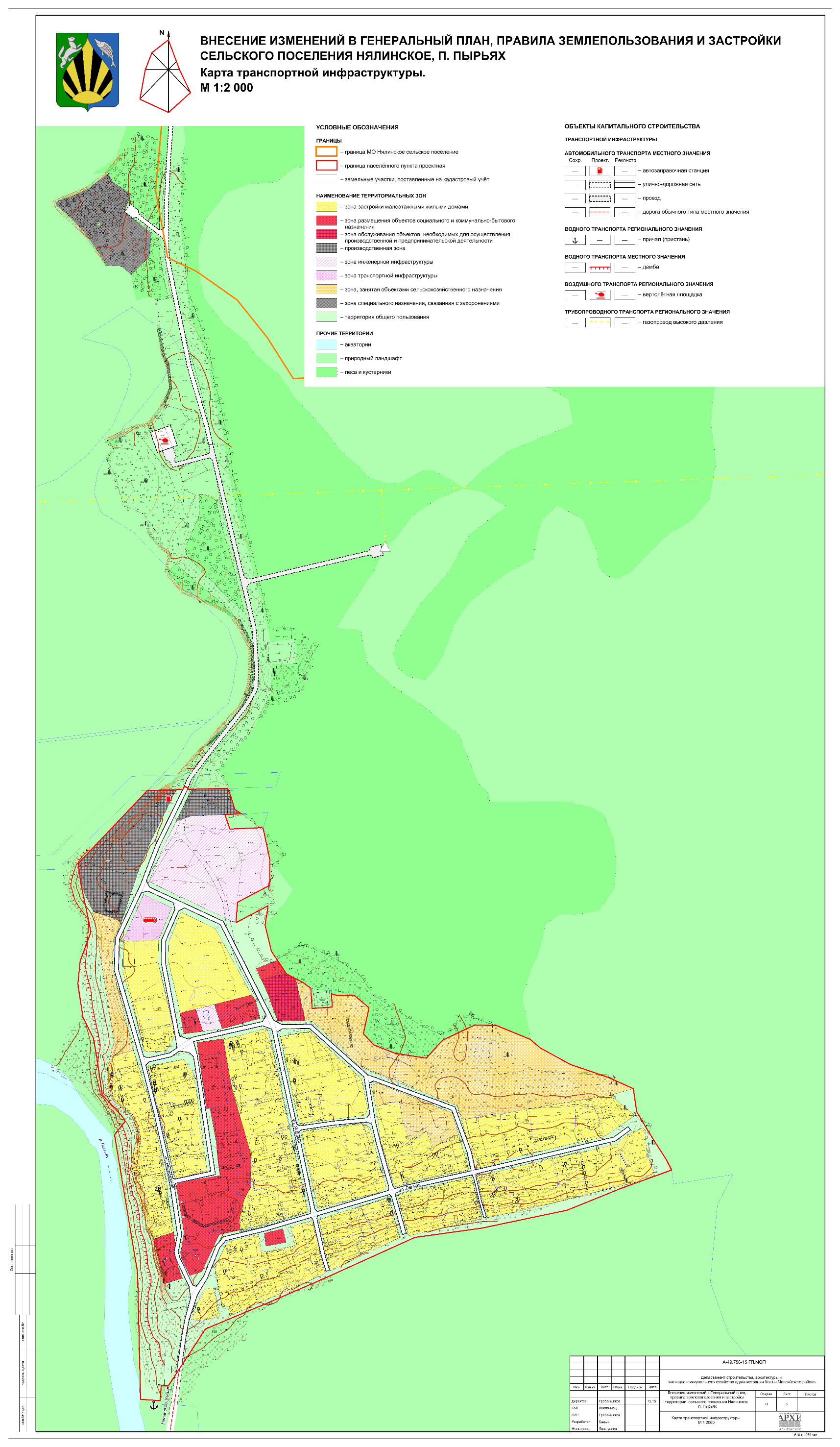 Карта инженерной инфраструктуры и инженерного благоустройства территорий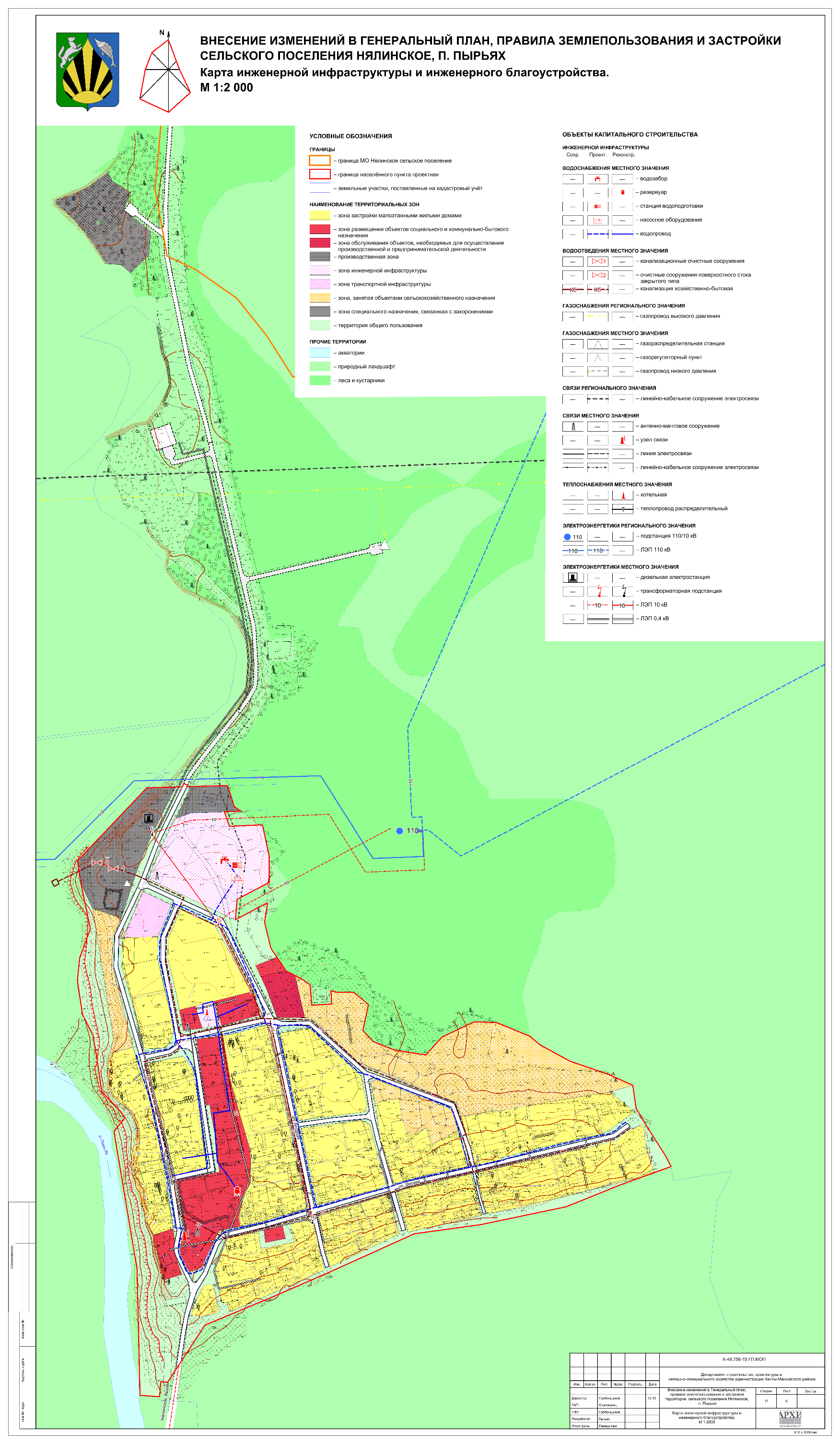 2.3 Прогнозируемые ограничения использования территорииЭкологическая безопасность среды жизнедеятельности включает условия, обеспечивающие благоприятное существование людей в окружающей среде и совокупность природных и техногенных процессов, протекающих в рамках, не допускающих отрицательных воздействий на окружающую среду и здоровье человека.Согласно статье 1 Федерального Закона Российской Федерации от 29 декабря 2004 года № 190-ФЗ «Градостроительный кодекс Российской Федерации», зоны с особыми условиями использования территорий — охранные, санитарно-защитные зоны, зоны охраны объектов культурного наследия (памятников истории и культуры) народов Российской Федерации (далее — объекты культурного наследия), водоохранные зоны, зоны санитарной охраны источников питьевого и хозяйственно-бытового водоснабжения, зоны охраняемых объектов, иные зоны, устанавливаемые в соответствии с законодательством Российской Федерации. Перечень зон с особыми условиями использования территории, а также ограничения, накладываемые на них, размеры и другие параметры представлены на основании действующих нормативов. В границе населенного пункта устанавливаются следующие зоны с особыми условиями использования территории:Санитарно-защитные зоныСанитарно-защитная зона (СЗЗ) является обязательным элементом любого промышленного или сельскохозяйственного предприятия и других объектов, которые могут быть источниками химического, биологического или физического воздействия на окружающую среду и здоровье человека.Ориентировочные санитарно-защитные зоны определяются в соответствии с СанПиН 2.2.1/2.1.1.1200-03 «Санитарно-защитные зоны и санитарная классификация предприятий, сооружений и иных объектов», СП 42.13330.2011 «Градостроительство. Планировка и застройка городских и сельских поселений» и других нормативных документов. Для новых предприятий обосновывается проект расчетной (предварительной), а затем установленной (окончательной) санитарно-защитной зоны.По своему функциональному значению СЗЗ является защитным барьером, обеспечивающим уровень безопасности населения при эксплуатации объекта в штатном режиме.Санитарно-защитные зоны от сельскохозяйственных и производственно-коммунальных предприятийВ границах поселения находится производственно-коммунальные и сельскохозяйственные предприятия.Таблица 36Перечень существующих и планируемых промышленных, сельскохозяйственных и коммунально-складских предприятийСанитарно-защитные зоны от общественных объектов и предприятий транспортаВ границах населенных пунктов планируются общественные и коммунальные объекты, относящихся к 4, 5 классу опасности:- АЗС – 5 класс опасности, санитарно-защитная зона 50м.Санитарные разрывыРежим использования санитарных разрывов аналогичен режиму санитарно-защитных зон. Санитарные разрывы от автомагистралей.Зона действия вибрации автотранспортных магистралей в среднем не превышает 30-50 м от кромки дорожного полотна.Зона атмосферного загрязнения от автомобильных дорог. Территорию населенных пунктов пересекает автодорога общего пользования регионального значения IV категории. Уровень неблагоприятного воздействия автодорог определяется концентрациями загрязняющих веществ, создаваемыми в приземном слое атмосферы за счет выбросов от движущихся автотранспортных средств, дальностью распространения этих концентраций и фактором шума.Величина санитарного разрыва от бровки земляного полотна автомобильных дорог до застройки необходимо принимать не менее для дорог:- I, II, III категорий до жилой застройки — 100 м, до садоводческих, огороднических, дачных объединений — 50 м;- IV категории до жилой застройки — 50 м, до садоводческих огороднических, дачных объединений — 25 м.Санитарные разрывы от сооружений для хранения легкового транспортаСогласно СанПиН 2.2.1/2.1.1.1200-03, на территории населенных пунктов располагаются санитарные разрывы от стоянок легкового транспорта.Таблица 37Разрыв от сооружений для хранения легкового автотранспорта до объектов застройкиВодоохранные зоныДля поддержания водных объектов в состоянии, соответствующим экологическим требованиям, для предотвращения загрязнения, засорения и истощения поверхностных вод, а также сохранения среды обитания животного и растительного мира устанавливаются водоохранные зоны в соответствии с требованиями ст. 65 Водного кодекса РФ.Ширина водоохранной зоны озера, водохранилища за исключением озера, расположенного внутри болота или озера, водохранилища с акваторией менее 0,5 квадратного километра, устанавливается в размере пятидесяти метров.Ширина прибрежной защитной полосы устанавливается в зависимости от уклона берега водного объекта. Размеры прибрежных защитных полос устанавливаются в зависимости от одного фактора, от уклона берега водного объекта. Градации ширины прибрежных защитных полос: 30, 40, 50 метров — для водных объектов и, дополнительно, 200 метров — для имеющих особо ценное рыбохозяйственное значение озёр и водохранилищ.В прибрежных защитных полосах водоохранных зон допускается размещение объектов водоснабжения, рекреации, рыбного и охотничьего хозяйств, а также водозаборных, и гидротехнических сооружений при наличии лицензии на водопользование.Использование и охрана лесов водоохранных зон водных объектов направлены на предотвращение загрязнения, засорения и истощения водных объектов. В границах водоохранных зон запрещаются: 1) использование сточных вод в целях регулирования плодородия почв; 2) размещение кладбищ, скотомогильников, мест захоронения отходов производства и потребления, химических, взрывчатых, токсичных, отравляющих и ядовитых веществ, пунктов захоронения радиоактивных отходов; 3) осуществление авиационных мер по борьбе с вредными организмами; 4) движение и стоянка транспортных средств (кроме специальных транспортных средств), за исключением их движения по дорогам и стоянки на дорогах и в специально оборудованных местах, имеющих твердое покрытие; 5) размещение автозаправочных станций, складов горюче-смазочных материалов (за исключением случаев, если автозаправочные станции, склады горюче-смазочных материалов размещены на территориях портов, судостроительных и судоремонтных организаций, инфраструктуры внутренних водных путей при условии соблюдения требований законодательства в области охраны окружающей среды и Водного Кодекса), станций технического обслуживания, используемых для технического осмотра и ремонта транспортных средств, осуществление мойки транспортных средств; 6) размещение специализированных хранилищ пестицидов и агрохимикатов, применение пестицидов и агрохимикатов; 7) сброс сточных, в том числе дренажных, вод; 8) разведка и добыча общераспространенных полезных ископаемых (за исключением случаев, если разведка и добыча общераспространенных полезных ископаемых осуществляются пользователями недр, осуществляющими разведку и добычу иных видов полезных ископаемых, в границах предоставленных им в соответствии с законодательством Российской Федерации о недрах горных отводов и (или) геологических отводов на основании утвержденного технического проекта в соответствии со статьей 19.1 Закона Российской Федерации от 21 февраля 1992 года N 2395-1 "О недрах"). В границах водоохранных зон допускаются проектирование, строительство, реконструкция, ввод в эксплуатацию, эксплуатация хозяйственных и иных объектов при условии оборудования таких объектов сооружениями, обеспечивающими охрану водных объектов от загрязнения, засорения, заиления и истощения вод в соответствии с водным законодательством и законодательством в области охраны окружающей среды.В границах прибрежных защитных полос наряду с вышеперечисленными ограничениями запрещаются:1) распашка земель;2) размещение отвалов размываемых грунтов;3) выпас сельскохозяйственных животных, организация для них летних лагерей, ванн.Таблица 38Характеристика рекЗоны санитарной охраны источников водоснабженияЗоны санитарной охраны источников водоснабжения определяются в соответствии с требованиями СанПиН 2.1.4.1110-02. Санитарные правила и нормы «Зоны санитарной охраны источников водоснабжения и водопроводов питьевого назначения» (далее - ЗСО).ЗСО организуются на всех водопроводах, вне зависимости от ведомственной принадлежности, подающих воду, как из поверхностных, так и из подземных источников. Основной целью создания и обеспечения режима ЗСО является санитарная охрана от загрязнения источников водоснабжения и водопроводных сооружений, а также территорий, на которых они расположены.На территории населенного пункта находятся подземные водозаборы, поверхностные водозаборы отсутствуют.ЗСО организуются в составе трех поясов: первый пояс (строгого режима) включает территорию расположения водозаборов, площадок всех водопроводных сооружений и водопроводящего канала. Его назначение — защита места водозабора и водозаборных сооружений от случайного или умышленного загрязнения и повреждения. Второй и третий пояса (пояса ограничений) включают территорию, предназначенную для предупреждения загрязнения воды источников водоснабжения.Санитарная охрана водоводов обеспечивается санитарно-защитной полосой. В каждом из трех поясов, а также в пределах санитарно-защитной полосы, соответственно их назначению, устанавливается специальный режим и определяется комплекс мероприятий, направленных на предупреждение ухудшения качества воды.Система мер, обеспечивающих санитарную охрану поверхностных и подземных вод, предусматривает организацию и регулируемую эксплуатацию зон санитарной охраны (ЗСО) источников питьевого водоснабжения.Санитарные мероприятия выполняются в пределах первого пояса ЗСО владельцем водозаборов, в пределах второго и третьего поясов – владельцами объектов, оказывающих или могущих оказать отрицательное влияние на качество подземных вод.Согласно требованиям СанПиН 2.1.4.1110-02 «Зоны санитарной охраны источников водоснабжения и водопроводов питьевого назначения», граница первого пояса устанавливается на расстоянии не менее 30 м от водозабора — при использовании защищенных подземных вод и на расстоянии не менее 50 м — при использовании недостаточно защищенных подземных вод. Граница второго и третьего пояса ЗСО определяется гидродинамическими расчетами.В первом поясе ЗСО подземных водозаборов не допускается:- посадка высокоствольных деревьев;- все виды строительства, не имеющие непосредственного отношения к эксплуатации, реконструкции и расширению водопроводных сооружений;- прокладка трубопроводов различного назначения;- размещение жилых и хозяйственно-бытовых зданий;- проживание людей;- применение удобрений и ядохимикатов.Во втором и третьем поясе ЗСО подземных водозаборов не допускается:- закачка отработанных вод в подземные горизонты, подземного складирования твердых отходов и разработки недр земли,- размещение складов горюче–смазочных материалов, ядохимикатов и минеральных удобрений, накопителей промстоков, шламохранилищ и других объектов, обусловливающих опасность химического загрязнения подземных вод.Во втором поясе ЗСО подземных водозаборов не допускается:- размещение мест захоронения, скотомогильников, полей ассенизации, полей фильтрации, навозохранилищ, силосных траншей, животноводческих и птицеводческих предприятий и других объектов, обусловливающих опасность микробного загрязнения подземных вод;- применение удобрений и ядохимикатов; - рубка леса главного пользования.Зона санитарной охраны водопроводных сооружений, расположенных вне территории водозабора, представлена первым поясом (строгого режима), водоводов - санитарно-защитной полосой.Граница первого пояса ЗСО водопроводных сооружений принимается на расстоянии:- от стен запасных и регулирующих емкостей, фильтров и контактных осветлителей - не менее 30 м;- от водонапорных башен - не менее 10 м;- от остальных помещений (отстойники, реагентное хозяйство, склад хлора, насосные станции и др.) - не менее 15м.По согласованию с центром государственного санитарно-эпиде-миологического надзора первый пояс ЗСО для отдельно стоящих водонапорных башен, в зависимости от их конструктивных особенностей, может не устанавливаться. При расположении водопроводных сооружений на территории объекта указанные расстояния допускается сокращать по согласованию с центром государственного санитарно-эпидемиологического надзора, но не менее чем до 10м.Ширину санитарно-защитной полосы следует принимать по обе стороны от крайних линий водопровода:а) при отсутствии грунтовых вод не менее 10 м при диаметре водоводов до 1 000 мм и не менее 20 м при диаметре водоводов более 1 000 мм;б) при наличии грунтовых вод - не менее 50 м вне зависимости от диаметра водоводов.В случае необходимости допускается сокращение ширины санитарно-защитной полосы для водоводов, проходящих по застроенной территории, по согласованию с центром государственного санитарно-эпидемиологического надзора. При наличии расходного склада хлора на территории расположения водопроводных сооружений размеры санитарно-защитной зоны до жилых и общественных зданий устанавливаются с учетом правил безопасности при производстве, хранении, транспортировании и применении хлора.В пределах санитарно-защитной полосы водоводов должны отсутствовать источники загрязнения почвы и грунтовых вод. Не допускается прокладка водоводов по территории свалок, полей ассенизации, полей фильтрации, полей орошения, кладбищ, скотомогильников, а также прокладка магистральных водоводов по территории промышленных и сельскохозяйственных предприятий.Отсутствие учёта требований к режиму использования территорий 1-го, 2-го и 3-го поясов ЗСО, а также невнимание к условиям природной защищенности подземных вод при размещении объектов промышленной и сельскохозяйственной инфраструктуры предопределяет высокую потенциальную возможность загрязнения вод и их реальное загрязнение, а значит, создает проблему для снабжения населения водой питьевого качества. Размеры ЗСО устанавливаются в соответствии с проектом зон охраны источников водоснабжения.Охранные зоны Охранные зоны трубопроводовДля обеспечения нормальных условий эксплуатации и исключения возможности повреждения трубопроводов и их объектов вокруг них устанавливаются охранные зоны.Согласно Правилам охраны газораспределительных сетей, для газораспределительных сетей устанавливаются следующие охранные зоны:а) вдоль трасс наружных газопроводов — в виде территории, ограниченной условными линиями, проходящими на расстоянии 2–х метров с каждой стороны газопровода;б) вдоль трасс подземных газопроводов из полиэтиленовых труб при использовании медного провода для обозначения трассы газопровода — в виде территории, ограниченной условными линиями, проходящими на расстоянии 3 метров от газопровода со стороны провода и 2 метров — с противоположной стороны;в) вдоль трасс наружных газопроводов на вечномерзлых грунтах независимо от материала труб — в виде территории, ограниченной условными линиями, проходящими на расстоянии 10 метров с каждой стороны газопровода;г) вокруг отдельно стоящих газорегуляторных пунктов — в виде территории, ограниченной замкнутой линией, проведенной на расстоянии 10 метров от границ этих объектов. Для газорегуляторных пунктов, пристроенных к зданиям, охранная зона не регламентируется;д) вдоль подводных переходов газопроводов через судоходные и сплавные реки, озера, водохранилища, каналы — в виде участка водного пространства от водной поверхности до дна, заключенного между параллельными плоскостями, отстоящими на 100 м с каждой стороны газопровода;е) вдоль трасс межпоселковых газопроводов, проходящих по лесам и древесно — кустарниковой растительности, — в виде просек шириной 6 метров, по 3 метра с каждой стороны газопровода. Для надземных участков газопроводов расстояние от деревьев до трубопровода должно быть не менее высоты деревьев в течение всего срока эксплуатации газопровода.Согласно «Правилам охраны магистральных трубопроводов» вдоль трасс магистральных трубопроводов (при любом виде их прокладки), для исключения возможности повреждения трубопроводов, устанавливаются охранные зоны:а) вдоль трасс трубопроводов, транспортирующих нефть, природный газ, нефтепродукты, нефтяной и искусственный углеводородные газы - в виде участка земли, ограниченного условными линиями, проходящими в 25 м от оси трубопровода с каждой стороны.б) вдоль трасс трубопроводов, транспортирующих сжиженные углеводородные газы, нестабильные бензин и конденсат - в виде участка земли, ограниченного условными линиями, проходящими в 100 м от оси трубопровода с каждой стороны;в) вдоль трасс многониточных трубопроводов - в виде участка земли, ограниченного условными линиями, проходящими на указанных выше расстояниях от осей крайних трубопроводов;г) вдоль подводных переходов - в виде участка водного пространства от водной поверхности до дна, заключенного между параллельными плоскостями, отстоящими от осей крайних ниток переходов на 100 м с каждой стороны;д) вокруг емкостей для хранения и разгазирования конденсата, земляных амбаров для аварийного выпуска продукции - в виде участка земли, ограниченного замкнутой линией, отстоящей от границ территорий указанных объектов на 50 м во все стороны;е) вокруг технологических установок подготовки продукции к транспорту, головных и промежуточных перекачивающих и наливных насосных станций, резервуарных парков, компрессорных и газораспределительных станций, узлов измерения продукции, наливных и сливных эстакад, станций подземного хранения газа, пунктов подогрева нефти, нефтепродуктов - в виде участка земли, ограниченного замкнутой линией, отстоящей от границ территорий указанных объектов на 100 м во все стороны.В охранных зонах трубопроводов запрещается производить всякого рода действия, могущие нарушить нормальную эксплуатацию трубопроводов, либо привести к их повреждению, в частности: возводить любые постройки, высаживать деревья и кустарники, сооружать проезды и переезды через трассы трубопроводов, устраивать стоянки транспорта, свалки, разводить огонь, производить любые работы, связанные с нарушением грунта и др.Охранные зоны объектов электросетевого хозяйстваСогласно постановлению Правительства Российской Федерации от 24 февраля 2009 года № 160 «О порядке установления охранных зон объектов электросетевого хозяйства и особых условий использования земельных участков, расположенных в границах таких зон» охранные зоны устанавливаются:а) вдоль воздушных линий электропередачи — в виде части поверхности участка земли и воздушного пространства (на высоту, соответствующую высоте опор воздушных линий электропередачи), ограниченной параллельными вертикальными плоскостями, отстоящими по обе стороны линии электропередачи от крайних проводов при неотклоненном их положении на следующем расстоянии, м:2 – для ВЛ напряжением до 1 кВ; 10 – для ВЛ напряжением от 1 до 20 кВ;15 – для ВЛ напряжением 35 кВ; 20 – для ВЛ напряжением 110 кВ; 25 – для ВЛ напряжением 220 кВ; 30 – для ВЛ напряжением 500 кВ; б) вдоль подземных кабельных линий электропередачи — в виде части поверхности участка земли, расположенного под ней участка недр (на глубину, соответствующую глубине прокладки кабельных линий электропередачи), ограниченной параллельными вертикальными плоскостями, отстоящими по обе стороны линии электропередачи от крайних кабелей на расстоянии 1 метра (при прохождении кабельных линий напряжением до 1 киловольта под тротуарами — на 0,6 метра в сторону зданий и сооружений и на 1 метр в сторону проезжей части улицы);в) вдоль подводных кабельных линий электропередачи — в виде водного пространства от водной поверхности до дна, ограниченного вертикальными плоскостями, отстоящими по обе стороны линии от крайних кабелей на расстоянии 100 метров;г) вдоль переходов воздушных линий электропередачи через водоемы (реки, каналы, озера и др.) — в виде воздушного пространства над водной поверхностью водоемов (на высоту, соответствующую высоте опор воздушных линий электропередачи), ограниченного вертикальными плоскостями, отстоящими по обе стороны линии электропередачи от крайних проводов при неотклоненном их положении для судоходных водоемов на расстоянии 100 метров, для несудоходных водоемов — на расстоянии, предусмотренном для установления охранных зон вдоль воздушных линий электропередачи.Охранные зоны кабельных линий, проложенных в земле в незастроенной местности, должны быть обозначены информационными знаками. Информационные знаки следует устанавливать не реже чем через 500 м, а также в местах изменения направления кабельных линий.Для электроподстанций размер санитарно-защитной зоны устанавливается в зависимости от типа (открытые, закрытые), мощности на основании расчетов физического воздействия на атмосферный воздух, а также результатов натурных измерений.Охранные зоны линий и сооружений связиВ соответствии с земельным законодательством Российской Федерации к землям связи относятся земельные участки, предоставленные для нужд связи в постоянное (бессрочное) или безвозмездное срочное пользование, аренду либо передаваемые на праве ограниченного пользования чужим земельным участком (сервитут) для строительства и эксплуатации сооружений связи.Согласно Федерального закона Российской Федерации от 07 сентября 2003 года № 126-ФЗ «О связи» предоставление земельных участков организациям связи, порядок (режим) пользования ими, в том числе установления охранных зон сетей связи и сооружений связи и создания просек для размещения сетей связи, основания, условия и порядок изъятия этих земельных участков устанавливаются земельным законодательством Российской Федерации. Размеры таких земельных участков, в том числе земельных участков, предоставляемых для установления охранных зон и просек, определяются в соответствии с нормами отвода земель для осуществления соответствующих видов деятельности, градостроительной и проектной документацией.Согласно постановления Правительства Российской Федерации от 09 июня 1995 года №578 «Об утверждении правил охраны линий и сооружений связи Российской Федерации», на трассах кабельных и воздушных линий связи и линий радиофикации:а) устанавливаются охранные зоны с особыми условиями использования:для подземных кабельных и для воздушных линий связи и линий радиофикации, расположенных вне населенных пунктов на безлесных участках, – в виде участков земли вдоль этих линий, определяемых параллельными прямыми, отстоящими от трассы подземного кабеля связи или от крайних проводов воздушных линий связи и линий радиофикации не менее чем на 2 метра с каждой стороны;для морских кабельных линий связи и для кабелей связи при переходах через судоходные и сплавные реки, озера, водохранилища и каналы (арыки) – в виде участков водного пространства по всей глубине от водной поверхности до дна, определяемых параллельными плоскостями, отстоящими от трассы морского кабеля на 0,25 морской мили с каждой стороны или от трассы кабеля при переходах через реки, озера, водохранилища и каналы (арыки) на 100 метров с каждой стороны;для наземных и подземных необслуживаемых усилительных и регенерационных пунктов на кабельных линиях связи – в виде участков земли, определяемых замкнутой линией, отстоящей от центра установки усилительных и регенерационных пунктов или от границы их обвалования не менее чем на 3 метра и от контуров заземления не менее чем на 2 метра;б) создаются просеки в лесных массивах и зеленых насаждениях:при высоте насаждений менее 4 метров – шириной не менее расстояния между крайними проводами воздушных линий связи и линий радиофикации плюс 4 метра (по 2 метра с каждой стороны от крайних проводов до ветвей деревьев);при высоте насаждений более 4 метров – шириной не менее расстояния между крайними проводами воздушных линий связи и линий радиофикации плюс 6 метров (по 3 метра с каждой стороны от крайних проводов до ветвей деревьев);вдоль трассы кабеля связи – шириной не менее 6 метров (по 3 метра с каждой стороны от кабеля связи);в) все работы в охранных зонах линий и сооружений связи, линий и сооружений радиофикации выполняются с соблюдением действующих нормативных документов по правилам производства и приемки работ.Трасса линии обозначена на местности замерными столбиками и предупредительными знаками. В соответствии с Правилами охраны линий связи и сооружений связи РФ, утверждёнными Постановлением Правительства Российской Федерации, в охранной зоне кабельной линии связи запрещаются любые земляные работы без соответствующего уведомления эксплуатирующей организации.Охранная зона тепловой сетиОхранная зона устанавливается в соответствии с Приказом Минстроя РФ от 17.08.1992 №197 «О типовых правилах охраны коммунальных тепловых сетей» в целях обеспечения сохранности элементов тепловой сети и бесперебойного теплоснабжения потребителей. Охранная зона устанавливается вдоль трассы прокладки тепловой сети и должна составлять не менее 6 метров (п.4 Приказа Минстроя РФ 17.08.1992 №197).Охранные зоны геодезических пунктовАстрономо-геодезические, геодезические, нивелирные и гравиметрические пункты, наземные знаки и центры этих пунктов (далее – геодезические пункты), в том числе размещенные на световых маяках, навигационных знаках и других инженерных конструкциях и построенные за счет средств федерального бюджета, относятся к федеральной собственности и находятся под охраной государства.Охранной зоной геодезического пункта является земельный участок, на котором расположен геодезический пункт, и полоса земли шириной 1 метр, примыкающая с внешней стороны к границе пункта.Охранные зоны объектов государственной наблюдательной сетиГосударственная наблюдательная сеть, в том числе отведенные под нее земельные участки и части акваторий, относится исключительно к федеральной собственности и находится под охраной государства в соответствии с Федеральным законом Российской Федерации от 19 июля 1998 года № 113-ФЗ «О гидрометеорологической службе».Под стационарным пунктом наблюдений понимается комплекс, включающий в себя земельный участок или часть акватории с установленными на них приборами и оборудованием, предназначенными для определения характеристик окружающей природной среды, ее загрязнения.На территории муниципального образования предусматривается ряд метеорологических станций. Согласно «Положению о создании охранных зон стационарных пунктов наблюдений за состоянием окружающей природной среды, ее загрязнением» (постановление Правительства Российской Федерации от 27 августа 1999 года № 972 (в редакции постановления Правительства Российской Федерации от 01.02.2005 года № 49)) в целях получения достоверной информации о состоянии окружающей природной среды, ее загрязнении вокруг стационарных пунктов наблюдений (кроме метеорологического оборудования, устанавливаемого на аэродромах) создаются охранные зоны в виде земельных участков и частей акваторий, ограниченных на плане местности замкнутой линией, отстоящей от границ этих пунктов на расстоянии, как правило, 200 метров во все стороны. Размеры и границы охранных зон стационарных пунктов наблюдений определяются в зависимости от рельефа местности и других условий.Придорожная полоса автомобильных дорогДля автомобильных дорог, за исключением автомобильных дорог, расположенных в границах населенных пунктов, устанавливаются придорожные полосы. В соответствии с Федеральным законом «Об автомобильных дорогах и дорожной деятельности в Российской Федерации и внесении изменений в отдельные законодательные акты Российской федерации» от 8 ноября 2007 года № 257-ФЗ придорожной полосой автомобильной дороги является территория, которая прилегает с обеих сторон к полосе отвода автомобильной дороги, и в границах которых устанавливается особый режим использования земельных участков в целях обеспечения требований безопасности дорожного движения, а также нормальных условий реконструкции, капитального ремонта, содержания автомобильной дороги, её сохранности с учётом перспектив развития автомобильной дороги.В соответствии с Федеральным законом «Об автомобильных дорогах и о дорожной деятельности в Российской Федерации и о внесении изменений в отдельные законодательные акты Российской Федерации от 8 ноября 2007 года № 257-ФЗ, проектом «Порядка установления и использования придорожных полос, автомобильных дорог общего пользования регионального или межмуниципального значения» ширина придорожной полосы устанавливается в зависимости от категории автомобильной дороги в размере, м: 75 — для автомобильных дорог I и II категорий; 50 — для автомобильных дорог III и IV категорий; 25 — для автомобильных дорог V категории.Ограничения от объектов воздушного транспортаСогласно СНиП 32-03-96 «Аэродромы» (утв. Постановлением Минстроя РФ от 30.04.1996 №18-28). Вновь строящиеся аэродромы (вертодромы) необходимо размещать за пределами городов и населенных пунктов. При этом расстояния от границ летного поля аэродрома (вертодрома) до границ селитебной территории следует определять в каждом конкретном случае с учетом: обеспечения безопасности полетов воздушных судов; допустимых максимальных и эквивалентных уровней авиационного шума, установленных ГОСТ 22283; типов воздушных судов, эксплуатируемых на данном аэродроме; интенсивности их полетов; количества взлетно-посадочных полос (далее ВПП) на аэродроме; расположения границ селитебной территории по отношению к ВПП; рельефа, температуры и влажности воздуха, направления и скорости ветра, а также других местных условий. Посадочные площадки вертолетов должны располагаться не ближе 2 км от селитебной территории в направлении взлета (посадки) и иметь разрыв между боковой границей ЛП (посадочной площадки) и границей селитебной территории не менее 0,3 км.Требования к посадочным площадкам для вертолетов устанавливаются согласно Федеральным авиационным правилам «Требования к посадочным площадкам, расположенным на участке земли или акватории» (утв. Приказом Минтранса России от 4 марта 2011 года № 69). На посадочной площадке должна быть предусмотрена зона приземления и отрыва (зона TLOF), зона конечного этапа захода на посадку и взлёта (зона FATO) и зона безопасности. В зоне безопасности не допускается наличие предметов, которые в силу их функционального назначения не должны располагаться в этой зоне. Объекты, которые в силу их функционального назначения необходимо размещать в зоне безопасности, должны быть ломкими объектами и не выше 0,25 метра. В пределах границ района аэродрома (вертодрома, посадочной площадки) запрещается строительство без согласования старшего авиационного начальника аэродрома (вертодрома, посадочной площадки): а) объектов высотой 50 м и более относительно уровня аэродрома (вертодрома);б) линий связи и электропередачи, а также других источников радио- и электромагнитных излучений, которые могут создавать помехи для работы радиотехнических средств;в) взрывоопасных объектов;г) факельных устройств для аварийного сжигания сбрасываемых газов высотой 50 м и более (с учетом возможной высоты выброса пламени);д) промышленных и иных предприятий и сооружений, деятельность которых может привести к ухудшению видимости в районе аэродрома (вертодрома).Карта ограничений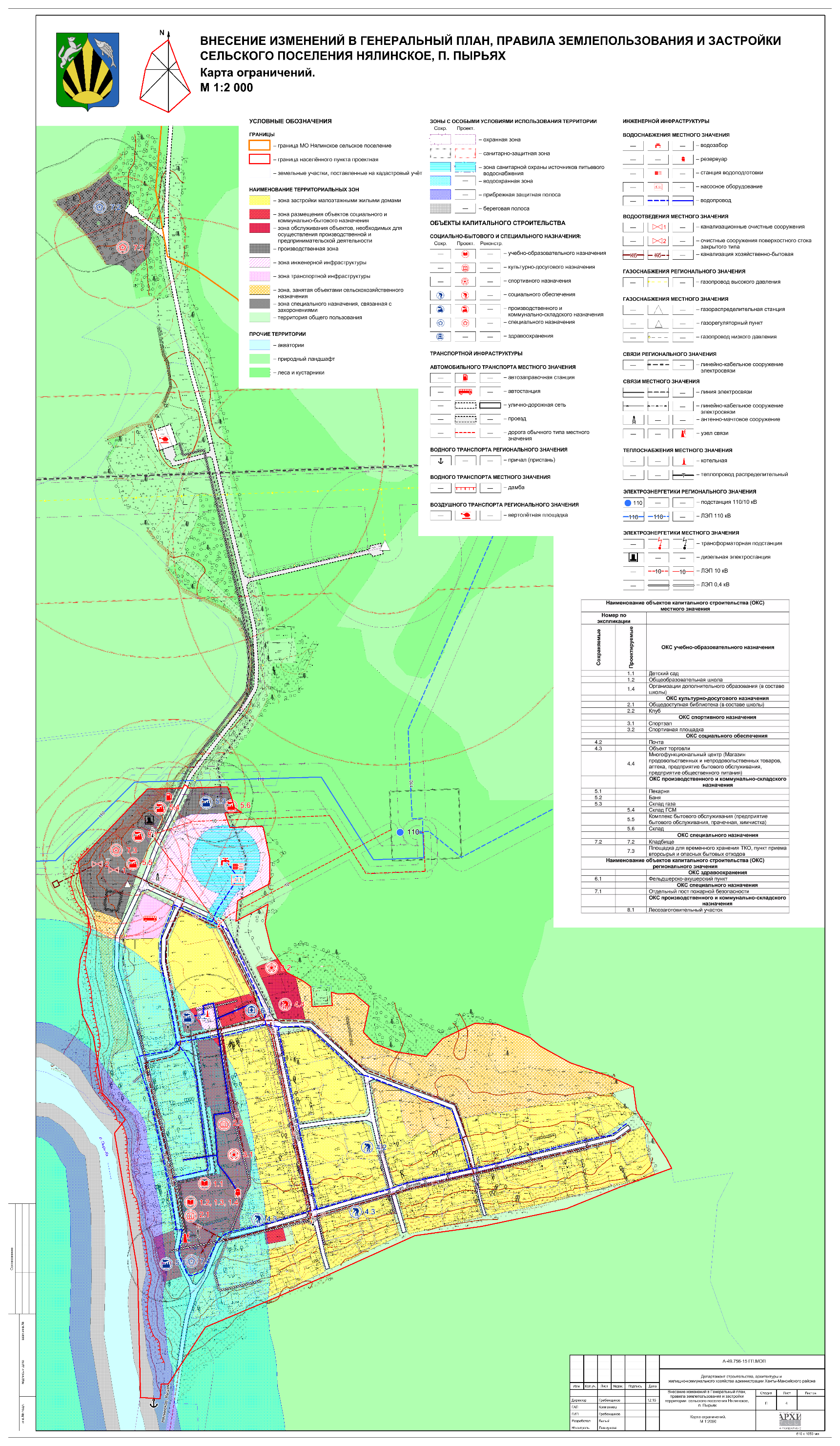 3. ОЦЕНКА ВОЗМОЖНОГО ВЛИЯНИЯ ПЛАНИРУЕМЫХ ДЛЯ РАЗМЕЩЕНИЯ ОБЪЕКТОВ МЕСТНОГО ЗНАЧЕНИЯ ПОСЕЛЕНИЯ НА КОМПЛЕКСНОЕ РАЗВИТИЕ ЭТИХ ТЕРРИТОРИЙ3.1 Жилой фондС изменением численности населения на расчетный срок с 244 до 242 чел. и повышения норм жилищной обеспеченности до 30,0 кв.м общей площади на человека, жилой фонд населенного пункта составит 7,3 тыс. м2, т.е. увеличится в 1,8 раза, что потребует дополнительных территорий для нового строительства. Решение жилищной проблемы, удовлетворение растущих потребностей населения в качественном жилье, в благоприятной среде обитания предусматривается за счёт ввода объема нового жилищного строительства. Основа концепции развития жилых зон – создание комплексов малой этажности, обладающих единым архитектурным обликом и развитой инфраструктурой, непосредственно связанной с существующей планировочной организацией. Осуществление намеченных мероприятий дает следующие результаты:- создание комфортной жилой среды;- увеличение жилищного фонда населенного пункта почти в 1,8 раза;- повышение жилищной обеспеченности населения в 1,8 раза, с 4,06 м2 до 7,3 м2 (в среднем) на человека. 3.2 Учреждения обслуживанияГенеральным планом предусматривается создание и развитие социальной инфраструктуры населенного пункта, которое должно способствовать:- повышению уровня разнообразия доступных для населения мест приложения труда за счет строительства объектов обслуживающей и административно-деловой сферы;- повышению уровня образования, здоровья, культуры;- повышению доступности центров концентрации объектов культурно-бытового обслуживания, объектов рекреации;- в конечном итоге повышению качества жизни и развития человеческого потенциала.Административно-деловая и обслуживающая сфера, включающая торговлю, общественное питание, бытовое обслуживание, предпринимательство, малый бизнес, направлена на повышение деловой активности населения, способствующей развитию экономики населенного пункта, созданию дополнительных мест приложения труда.Намечаемые Генеральным планом мероприятия по развитию социальной инфраструктуры будут способствовать существенному улучшению жизнедеятельности населения, увеличению коммерческой эффективности, пополнению бюджета населенного пункта, тем самым – повышению качества жизни.3.3 Сельскохозяйственные, производственные и коммунально-складские территорииГенеральным планом предусматривается создание и развитие производственных предприятий населенного пункта, которое должно способствовать:- созданию рабочих мест для населения;- эффективному использованию вырабатываемых ресурсов, энергии, в т.ч. побочной продукции;- увеличению бюджета населенного пункта;- в конечном итоге повышению качества жизни.3.4 Зоны особого назначенияУпорядочивание зон хранения и переработки ТКО будет способствовать улучшению экологической устойчивости населенного пункта, среди которых: утилизация, обезвреживание, экологически безопасное захоронение и размещение ТКО, ликвидация всех очагов загрязнения, не отвечающих нормативным требованиям размещения твердых коммунальных отходов, несанкционированных свалок, отстойников, развитие систем использования вторичных ресурсов, в том числе переработки отходов путем строительства и модернизации комплексов по переработке отходов, мусоросортировочных и перегрузочных станций, полигонов отходов на территории населенного пункта. Организация ритуальных услуг и содержание мест захороненияРазвитие территорий под места захоронения будет способствовать упорядочиванию и систематизации ритуальной деятельности, соблюдению экологических нормативов и исключению вредного воздействия на население и окружающую среду.3.5 Ландшафтно-рекреационные территорииОзеленение санитарно-защитных зон будет способствовать улучшению экологического состояния, созданию защитного барьера между промышленными зонами и жилыми.3.6 Транспортная инфраструктураТранспортная инфраструктура обеспечит комфортную доступность территорий населенного пункта, безопасность и надежность внутренних и внешних транспортных связей в условиях прогнозируемого роста подвижности населения и объемов пассажирских и грузовых перевозок, жестких экологических требований. Эти задачи требуют развития единой транспортной системы, обеспечивающей взаимодействие, взаимодополняемость индивидуального и общественного транспорта. Автомобильные дороги обеспечат грузовые и пассажирские потоки между населенными пунктами, что в целом приведет к улучшению экономического воздействия. Развитие улично-дорожной сети в населенном пункте позволит систематизировать и упорядочить движение транспорта по территории, что приведет к снижению количества происшествий, улучшению экологической обстановки.Система пешеходных пространств и коммуникаций планировочно и функционально объединяет территорию, обеспечивая удобство, безопасность и комфорт пешеходных передвижений.3.8 Инженерная инфраструктура3.8.1 ВодоснабжениеРазмещение на территории населенного пункта объектов местного значения позволит:- устранить дефицит мощности водозаборных сооружений;- обеспечить населённый пункт требуемым количеством питьевой воды, качество которой соответствует санитарным нормам;- исключить привозное водоснабжение, повысив комфортность условий проживания населения;- обеспечить сетями водоснабжения территории, планируемые под жилищное строительство;- снизить износ, улучшить гидравлический режим сетей водоснабжения;- повысить надежность и эффективность функционирования системы водоснабжения;- укрепить пожарную безопасность, улучшить организацию пожаротушения.3.8.2 ВодоотведениеРазмещение на территории населенного пункта объектов местного значения позволит:- осуществлять водоотведение в объеме, необходимом для обеспечения жизнедеятельности населённого пункта, с учётом перспектив его развития;- повысить комфортность условий проживания за счёт повсеместного внедрения централизованной системы водоотведения;- обеспечить возможность подключения к системе водоотведения застраиваемых территорий, территорий, планируемых под жилищное строительство, отдельных объектов капитального строительства;- улучшить качество очистки сточных вод с доведением до соответствия нормативным требованиям, что положительным образом скажется на экологии природного водоема, в который осуществляется сброс сточных вод;- повысить надежность и эффективность функционирования системы водоотведения.3.8.3 ГазоснабжениеРазмещение на территории населенного пункта объектов местного значения позволит:- обеспечить полный охват территории централизованной системой газораспределения;- повысить надежность и качество системы газораспределения;- обеспечить равномерный режим давления газа в сетях.3.8.4 ТеплоснабжениеСохранение на территории населенного пункта объектов местного значения позволит:- обеспечить реконструкцию и модернизацию котельных;- повысить надежность и эффективность функционирования системы теплоснабжения.3.8.5 ЭлектроснабжениеРазмещение на территории населенного пункта местного значения позволит:– создать централизованную систему электроснабжения;– устранить дефицит энергетических мощностей;– повысить надежность работы систем электроснабжения;– снизить аварийность сетей и технологического оборудования;– снизить потери электроэнергии;– осуществить бесперебойное обеспечение электрической энергией с заданными параметрами.3.8.6 Системы связиРазмещение на территории населенного пункта местного значения позволит:– обеспечить необходимую номерную емкость сети связи общего пользования;– увеличить объем оказываемых населению услуг связи;– обеспечить переход на цифровое телевизионное вещание.3.9 Инженерная подготовка территорииМероприятия по инженерной подготовке будут способствовать остановке эрозионных процессов, созданию площадок для освоения, в т.ч. под новое жилое строительство.Таблица 39Развитие и распределение функциональных зон3.10 Мероприятия по охране окружающей средыПри разработке генерального плана на основе комплексной градостроительной оценки площадок приняты следующие основные решения с учетом мероприятий по охране окружающей среды:- резервирование селитебных территорий под развитие населенных пунктов.- осуществление мероприятий по улучшению состояния окружающей среды: нормализация состояния воздушного бассейна, земель, воды в реках и их притоках.- сохранение природных ландшафтов.- создание единой системы зеленых насаждений, включая новые селитебные территории и природные комплексы.- запрещение размещения новых промышленных и коммунально-складских предприятий I-II классов вредности в пределах муниципальных образований, которые могут увеличить загрязнение окружающей среды и требующих больших разрывов от селитебных зон.- рациональное использование территорий промышленно-коммунальных зон при реорганизации промышленности с выделением участков многоцелевого назначения.- очередность освоения новых жилых территорий с учетом реальных результатов в проведении мероприятий по улучшению экологического состояния территории.- создание полноценной системы учреждений культурно-бытового назначения поселкового значения, обеспечивающей потребность населения.- организация рациональной улично-дорожной сети, развитие различных видов транспорта, обеспечивающих оптимальное решение вопросов транспортного сообщения в поселке с учетом технической возможности реализации.- обеспечение инженерного оборудования существующей и перспективной застройки.3.10.1 Охрана воздушного бассейнаСанитарная охрана и оздоровление воздушного бассейна обеспечивается комплексом защитных мер технологического, организационного и планировочного характера.Технологические мероприятия направлены на снижение или исключение выбросов загрязняющих веществ в атмосферу. Разработка таких мероприятий производится профильными институтами или самими предприятиями. К технологическим мероприятиям относятся:– использование высококачественных видов топлива на предприятиях и автотранспорте, соблюдение технологических режимов работы, исключающих аварийные выбросы промышленных токсичных веществ;– совершенствование и регулировка двигателей автомобилей с выбором оптимальных в санитарном отношении состава горючей смеси и режима зажигания;– внедрение малоотходных и безотходных технологий в производстве;– разработка и внедрение замкнутых технологических циклов;– оборудование автозаправочных станций системой закольцовки паров бензина;Основными организационными мероприятиями по снижению загрязнения атмосферного воздуха и сокращению суммарных выбросов в атмосферу стационарными источниками выделения проектом рекомендуется:– внедрение и реконструкция пылегазоочистного оборудования, механических и биологических фильтров на всех производственных и инженерных объектах на территории населенных пунктов (газораспределительные станции, котельные и т.д.);– разработка прогноза неблагоприятных метеорологических условий для рассеивания загрязняющих веществ.Планировочными мероприятиями, предусмотренными ГП являются:– вынос из жилой застройки коммунальных объектов и промышленных предприятий источников загрязнения атмосферного воздуха на расстояние, обеспечивающее санитарные нормы;– создание, благоустройство санитарно-защитных зон промышленных предприятий и других источников загрязнения атмосферного воздуха, водоемов, почвы;– благоустройство, озеленение улиц и проектируемой территории в целом, в целях защиты застройки от неблагоприятных ветров, борьбы с шумом, повышения влажности воздуха, обогащения воздуха кислородом и поглощения из воздуха углекислого газа.– упорядочение улично-дорожной сети, сооружение транспортных развязок, магистралей-дублеров, грузовых и обходных дорог;– вывод большегрузного транспорта за пределы населенных пунктов на объездные магистрали;– обеспечение требуемых разрывов с соответствующим озеленением между транспортными магистралями и застройкой.Для уменьшения негативного воздействия на окружающую среду и доведения воздействия до допустимого уровня на дальнейших стадиях проектирования будут предусмотрены природоохранные мероприятия: - упорядочение временного размещения легкового транспорта с соблюдением нормативного санитарного разрыва от жилых и общественных зданий;- использование в качестве топлива котельных и индивидуальных отопительных установок жилого фонда природного газа, экологически чистого топлива;- организация санитарно-защитных зон предприятий;- отделение проезжей части полосами зеленых насаждений с одно- двухрядной посадкой деревьев, препятствующих проникновению выхлопных газов, снижающих уровень шума в застройке, от тротуаров и площадей;- озеленение участков детских яслей/садов, школ, дворовых пространств;- отделение мест временного хранения автотранспорта и придомовых парковок зелеными насаждениями от жилых зданий;- контроль за соблюдением нормативов выбросов предприятий;- контроль токсичности выхлопных газов автотранспорта;- применение высокоэффективного газоочистного оборудования, вывод из эксплуатации устаревшего технологического оборудования, использование современных технологических процессов при реконструкции и расширении промышленных предприятий;- упорядочение временного размещения легкового транспорта с соблюдением нормативного санитарного разрыва от жилых и общественных зданий.Смягчить вредное воздействие на атмосферный воздух при строительстве позволит выполнение строительными организациями следующих мероприятий:- применение строительной техники с электроприводом;- использование на площадке технику с отрегулированными ДВС;- глухое ограждение строительной площадки, позволяющее уменьшить распространение вредных веществ от низких источников за пределы строительной площадки.- полив водой временных проездов в жаркую сухую погоду с целью уменьшения выделения пыли;- все материалы, выделяющие в атмосферу загрязняющие вещества, хранить на площадке в количестве однодневной нормы. Пылящие материалы хранить в закрытой таре.Реализация проекта ГП с учетом осуществления названных мероприятий позволит минимизировать воздействие на атмосферный воздух.Окончательная оценка уровня загрязнения атмосферного воздуха с расчетом рассеивания выбросов вредных веществ будет выполнена на следующих стадиях проектирования.3.10.2 Охрана водного бассейнаДля улучшения и сохранения качества поверхностных вод на территории населенных пунтков необходимо решение следующих основных задач: – полное прекращение сбросов, загрязнённых промышленных, сельскохозяйственных и поверхностных сточных вод на рельеф, в водотоки и водоёмы муниципального района;– сокращение объёмов водопотребления на производственные нужды за счёт внедрения маловодных технологий, а также увеличение доли оборотного водоснабжения и повторного использования очищенных сточных вод.С целью улучшения качества вод, восстановления и предотвращения загрязнения водных объектов ГП предусмотрены следующие мероприятия: – расчистка русел рек и водоёмов, проведение берегоукрепительных работ; – организация сбора и очистки подсланевых вод;– усовершенствование системы сбора и отвода поверхностных стоков и технологии очистки сточных вод;– инженерная подготовка территории, планируемой к застройке; – реконструкция существующей сети ливневой канализации с устройством очистных сооружений в местах выпуска поверхностных вод;– модернизация системы водоотведения населенных пунктов, строительство и реконструкция канализационных коллекторов, строительство, модернизация и реконструкция канализационных насосных станций; – организация мест стоянок и мойки транспорта, предусматривающих сбор и отведение загрязненных моечных вод;– рекультивация лагун-накопителей;– организация зон санитарной охраны для источников питьевого водоснабжения;– благоустройство водоохранных зон и прибрежных защитных полос;– ликвидация несанкционированных свалок в водоохранной зоне и уборка затопленной древесины с берегов рек.Для промышленных предприятий, сбрасывающих очищенные сточные воды несоответствующего качества по какому-либо виду загрязнений, необходимо организовать местную очистку сточных вод с доведением остаточного содержания загрязнения до величины, обеспечивающей необходимое его содержание в очищенной воде. Для предотвращения загрязнения водных объектов стоками с производственных и коммунально-складских территорий необходимо проведение следующих мероприятий:– строительство ливневой канализации на территории промышленных и коммунально-складских зон;– применение системы оборотного и повторно-последовательного водоснабжения на существующих и вновь организуемых предприятиях с водоёмкими технологическими процессами.К основным организационным мероприятиям по охране поверхностных и подземных вод относятся:– создание системы мониторинга водных объектов;– эколого-токсикологическое исследование состояния водных объектов;– организация мониторинга за состоянием водопроводящих сетей населенных пунктов и своевременное проведение мероприятий по предупреждению утечек из систем водопровода и канализации;– организация контроля уровня загрязнения поверхностных и грунтовых вод.- разработка проектов зон санитарной охраны (ЗСО) существующих источников водоснабжения и при образовании новых;Для эксплуатации скважин необходимо получить лицензию на недропользование. Проектом предлагается благоустройство мест рекреации в местах их стихийного образования с целью использования в рекреационных целях и защиты от рекреационной дигрессии.Таким образом, вреда поверхностным водным объектам и подземным грунтовым водам нанесено не будет.На периоды строительства для предотвращения загрязнения грунтовых и поверхностных вод предусмотреть:- вертикальная планировка строительной площадки способствует отводу поверхностных стоков на проезжую часть;- предусмотреть водоотлив из котлованов под фундаменты с выпуском загрязненной грунтовой воды на рельеф.Таким образом, строительство объектов не нанесет вреда поверхностным водным объектам и подземным грунтовым водам.3.10.3 Охрана земельных ресурсов и почвенного покроваОтсутствие рациональной системы организации сбора, утилизации и уничтожения твердых и жидких коммунальных отходов в населенных пунктах, наличие несанкционированных свалок отходов является причинами бактериологического загрязнения почв селитебных территорий.Для предотвращения загрязнения, деградации и разрушения почвенного покрова в границах муниципального района предусмотрены следующие мероприятия:– инженерная подготовка территории, планируемой к застройке, устройство сети ливневой канализации с очистными сооружениями;– сброс дождевых вод в сеть ливневой канализации;– устройство асфальтобетонного покрытия дорог;– устройство отмосток вдоль стен зданий;– расчистка, благоустройство и озеленение прибрежных территорий рек;– защита от береговой эрозии путем проведения берегоукрепительных работ, строительство набережных;– для уменьшения пыли – благоустройство улиц и дорог, газонное озеленение;– биологическая очистка почв и воздуха за счет увеличения площади зеленых насаждений всех категорий.В зависимости от характера загрязнения почв, необходимо проведение комплекса мероприятий по восстановлению и рекультивации почв. Рекультивации подлежат земли, нарушенные при: – строительстве и прокладке инженерных сетей различного назначения; – складировании и захоронении промышленных, бытовых и прочих отходов; – ликвидации последствий загрязнения земель.Для восстановления, нарушенного в результате хозяйственной деятельности и эрозионных процессов почвенного покрова, ГП предусматривается ряд мероприятий:– выявление и ликвидация несанкционированных свалок, захламленных участков с последующей рекультивацией территории;– рекультивация оврагов, частичная засыпка или закрепление вершин и отвершков оврагов, уполаживание и озеленение крутых участков овражных склонов, благоустройство приовражных зон.На территориях с наибольшими техногенными нагрузками и загрязнением почв, необходимо обеспечение контроля за состоянием почвенного покрова и проведение следующих мероприятий для его восстановления:– вывоз почвенного покрова (в зависимости от глубины загрязнения) за пределы муниципального района на специальные места переработки.– замена грунта, выведение источников загрязнения, посадка древесных культур, устойчивых к повышенному содержанию загрязнителя, подсев трав-фиторемедиантов, биоремедиация.Организационными мероприятиями, направленными на охрану почв от загрязнений являются:– организация и обеспечение планово-регулярной очистки муниципального района от жидких и твердых отходов;– охрана и рекреационное использование природных ландшафтов повышенной экологической значимости (пойменных ландшафтов);– контроль за качеством и своевременностью выполнения работ по рекультивации нарушенных земель.Для предотвращения загрязнения почвенного покрова предусмотреть:- в периоды строительства складирование строительных материалов, строительных отходов, коммунальных отходов от строителей в металлический контейнер на специально оборудованной площадке;- оборудование площадки для очистки колес автотранспорта в периоды строительства.По окончании строительных работ по всей ширине строительной площадки предусмотрены следующие мероприятия по снижению негативного воздействия на территорию и почву:- удаление из ее пределов всех временных устройств и сооружений;- вывоз с участка строительства строительного мусора и его размещение на лицензированных полигонах;- засыпка, послойная трамбовка, выравнивание рытвин и ям, возникших в результате проведения строительных работ.Проектные решения по охране недр должны предусматривать рекультивацию нарушенных земляными и горными работами земель и приведение их в состояние, пригодное для дальнейшего использования.Для рационального использования земельных ресурсов проектом предусмотрен снос ветхого жилья и строительство на его месте нового, что позволяет сократить размер земельных участков, выделяемых под новое жилье и улучшить условия жизни населения.Предусмотренные проектом мероприятия обеспечивают минимальное воздействие на территорию, геологическую среду.3.10.4 Охрана растительного и животного мираВ целях обеспечения защиты населения от неблагоприятных природных и техногенных воздействий, сохранения и оздоровления окружающей среды устанавливаются зеленые зоны.В соответствии с Лесным кодексом РФ в зеленых зонах запрещаются: – использование токсичных химических препаратов для охраны и защиты лесов, в том числе в научных целях;– осуществление видов деятельности в сфере охотничьего хозяйства;– разработка месторождений полезных ископаемых;– ведение сельского хозяйства, за исключением сенокошения и пчеловодства, а также возведение изгородей в целях сенокошения и пчеловодства;– размещение объектов капитального строительства, за исключением гидротехнических сооружений, линий связи, линий электропередачи, подземных трубопроводов.Согласно ст. 41 «Лесного кодекса РФ» леса могут использоваться для осуществления рекреационной деятельности в целях организации отдыха, туризма, физкультурно-оздоровительной и спортивной деятельности. При осуществлении рекреационной деятельности в лесах допускается возведение временных построек на лесных участках и осуществление их благоустройства.Одним из основных видов пользования животным миром является охота, которая имеет экономическое, экологическое, культурно-оздоровительное значение. Расчёт нормативов допустимого изъятия охотничьих ресурсов и нормативов численности охотничьих ресурсов в охотничьих угодьях осуществляется на основе нормативов, установленных Приказом Министерства природных ресурсов и экологии РФ от 30.04.2010 г. №138. Соблюдение нормативов допустимого изъятия охотничьих ресурсов позволяет сохранить численность популяций и разнообразие животного мира.Существующее расположение зеленых территорий общего пользования носит дисперсный характер. Озеленение жилой застройки в большинстве случаев отсутствует. Проектом предлагается увеличение зеленых зон, а также благоустройство и озеленение прибрежных территорий.Данным проектом предусмотрено увеличение площади зелёных насаждений общего пользования и предлагаются следующие мероприятия:- сохранение зеленых зон вдоль рек;- сохранение существующих зеленых насаждений, озеленение пылегазоустойчивыми породами деревьев и кустарников.- устройство газонов.- устройство площадок отдыха, включая детские;- создание лесопарковых зон за счет благоустройства прилегающих к застройке зеленых массивов;- обустройство скверов перед существующими и проектируемыми общественными зданиями;- озеленение улиц.Кроме того, потребуется озеленение санитарно-защитных зон промышленных предприятий и коммунально-складских территорий согласно нормативу: для предприятий III, IV, V классов – не менее 60 % площади СЗЗ.3.10.5 Охрана от физического воздействияЗащита от шума.В качестве шумозащитных мероприятий, обеспечивающих допустимый уровень шума для объектов, попадающих в зону сверхнормативного воздействия, проектом предусмотрено:- установка шумозащитных экранов;- устройство шумозащитных полос зеленых насаждений;- устройство шумозащитного остекления обращенных к автодороге окон фасадов и торцов зданий прилегающей жилой застройки;- установка шумозащитных проветривателей (ПШУ) на форточках и фрамугах обращенных к автодороге окон фасадов и торцов зданий прилегающей жилой застройки.Проектом рекомендуется применять типовую конструкцию шумозащитных экранов, применяемых для транспортных магистралей, которая состоит из металлических стоек с фланцами и наборных панелей, заполненных звукопоглощающим материалом.Полосы зеленых насаждений устраиваются в местах, где сложившаяся жилая застройка близко подступает к рассматриваемому участку дороги и применение шумозащитных экранов не позволяет обеспечить достаточное снижение уровня шума. Проектом предусматривается устройство древесно-кустарниковой полосы шириной 20 м из четырех рядов хвойных пород шахматной посадки с двухъярусным кустарником. Использование такого защитного мероприятия, согласно ОДМ 218.011-98 «Методические рекомендации по озеленению автомобильных дорог» (М.,1998), позволит снизить уровень шума на 18дБА.С учётом мероприятий по шумопонижению акустическое воздействие объекта не будет превышать установленных нормативов вблизи жилой застройки. Мероприятия по переселению жителей не требуются.Радиационная обстановкаОпасность заражения территории населенных пунктов радиоактивными веществами практически отсутствует, так как нет радиационно-опасных объектов.Электромагнитное загрязнение.Электромагнитное загрязнение проявляется в виде наводки электрических и магнитных полей, включает низкочастотные, радио- и световые волны. Электромагнитное поле промышленной частоты (50 Гц) является биологически действующим фактором окружающей среды. Установлено, что электромагнитные поля при систематическом воздействии уровнями, превышающими ПДУ, могут вызывать изменения функционального состояния нервной, сердечно-сосудистой и эндокринной систем, оказывают мутагенное воздействие, а также вызывают изменения некоторых обменных процессов иммунологической реактивности организма и его воспроизводительной функции.Основными источниками электромагнитного излучения в районе являются объекты систем теле- и радиовещания, станции спутниковой и сотовой связи, объекты системы электроснабжения (электроподстанции, линии электропередач)Объекты с излучением радиочастотного диапазона (радио- и телевышки) должны иметь сводные санитарные паспорта (разрабатываются владельцами вышек и согласовываются со службой Центра Госсанэпидемнадзора), содержащие в числе прочего данные о высоте нижней антенны и радиусе биологически опасной зоны на этой высоте. Интенсивность воздействия источника ЭМИ зависит от мощности диапазона рабочих частот и конструктивных особенностей антенной системы. Воздействие источника оценивается на трех уровнях: на уровне подвеса антенны (здесь формируется биологически опасная зона), на высоте верхнего этажа (зона ограничения застройки), у земли (СЗЗ). Соотношение высот антенн и их радиусов биологически опасных зон с удалением и высотой ближайшей застройки определяет степень безопасности оборудования радиовышек для населения.Санитарно-защитные зоны электроподстанций следует принимать в соответствии с требованиями СНиП II-12-77 «Защита от шума».- проведение инвентаризации всех источников физических факторов воздействия и создание единой базы данных на геоинформационной основе;- разработка для всех радио- и телевышек сводных санитарных паспортов, содержащих в числе прочего данные о высоте нижней антенны и радиусе биологически опасной зоны на этой высоте;- создание озеленённых санитарно-защитных зон, применение современных методов застройки и озеленения, организация дорожного движения, строительство инженерных сооружений, шумозащитных домов, устройство шумозащитных полос и экранов вдоль железнодорожных путей для защиты от акустического загрязнения, создаваемого стационарными и передвижными источниками;- соблюдение СЗЗ от источников электромагнитного излучения (объекты обеспечения деятельности воздушного и водного транспорта; станции спутниковой и сотовой связи, а также системы электроснабжения в населённых пунктах);- соблюдение санитарно-защитных зон железных дорог для защиты зданий от вибрации, возникающей от движения на железнодорожных линиях;- организация санитарно-гигиенического надзора в санитарно-защитных зонах и зонах ограничения застройки передающих радиотехнических объектов;- организация и обеспечение санитарно-гигиенического надзора за всеми источниками физических факторов воздействия на население.4. УТВЕРЖДЕННЫЕ ДОКУМЕНТАМИ ТЕРРИТОРИАЛЬНОГО ПЛАНИРОВАНИЯ РОССИЙСКОЙ ФЕДЕРАЦИИ, ДОКУМЕНТАМИ ТЕРРИТОРИАЛЬНОГО ПЛАНИРОВАНИЯ СУБЪЕКТА РОССИЙСКОЙ ФЕДЕРАЦИИ СВЕДЕНИЯ О ВИДАХ, НАЗНАЧЕНИИ И НАИМЕНОВАНИЯХ ПЛАНИРУЕМЫХ ДЛЯ РАЗМЕЩЕНИЯ НА ТЕРРИТОРИЯХ ПОСЕЛЕНИЯ ОБЪЕКТОВ ФЕДЕРАЛЬНОГО ЗНАЧЕНИЯ, ОБЪЕКТОВ РЕГИОНАЛЬНОГО ЗНАЧЕНИЯ, ИХ ОСНОВНЫЕ ХАРАКТЕРИСТИКИ, МЕСТОПОЛОЖЕНИЕ, ХАРАКТЕРИСТИКИ ЗОН С ОСОБЫМИ УСЛОВИЯМИ ИСПОЛЬЗОВАНИЯ ТЕРРИТОРИЙ В СЛУЧАЕ, ЕСЛИ УСТАНОВЛЕНИЕ ТАКИХ ЗОН ТРЕБУЕТСЯ В СВЯЗИ С РАЗМЕЩЕНИЕМ ДАННЫХ ОБЪЕКТОВ, РЕКВИЗИТЫ УКАЗАННЫХ ДОКУМЕНТОВ ТЕРРИТОРИАЛЬНОГО ПЛАНИРОВАНИЯ, А ТАКЖЕ ОБОСНОВАНИЕ ВЫБРАННОГО ВАРИАНТА РАЗМЕЩЕНИЯ ДАННЫХ ОБЪЕКТОВ НА ОСНОВЕ АНАЛИЗА ИСПОЛЬЗОВАНИЯ ЭТИХ ТЕРРИТОРИЙ, ВОЗМОЖНЫХ НАПРАВЛЕНИЙ ИХ РАЗВИТИЯ И ПРОГНОЗИРУЕМЫХ ОГРАНИЧЕНИЙ ИХ ИСПОЛЬЗОВАНИЯ4.1. Объекты федерального значенияПри разработке генерального плана для определения планируемых объектов федерального значения использованы следующие материалы:- Схема территориального планирования Российской Федерации в области федерального транспорта (железнодорожного, воздушного, морского, внутреннего водного транспорта) и автомобильных дорог федерального значения;- Схема территориального планирования Российской Федерации в области энергетики;- Схема территориального планирования Российской Федерации в области федерального транспорта (в части трубопроводного транспорта);- Схема территориального планирования Российской Федерации в области здравоохранения;- Схема территориального планирования Российской Федерации в области высшего профессионального образования.Объекты федерального значения не предусмотрены.4.2. Объекты регионального значенияПри разработке генерального плана для определения планируемых объектов регионального значения использованы следующие материалы:- Схема территориального планирования Ханты-Мансийского автономного округа – Югры;Таблица 40Сведения о планируемых для размещения объектах регионального значения5. УТВЕРЖДЕННЫЕ ДОКУМЕНТОМ ТЕРРИТОРИАЛЬНОГО ПЛАНИРОВАНИЯ МУНИЦИПАЛЬНОГО РАЙОНА СВЕДЕНИЯ О ВИДАХ, НАЗНАЧЕНИИ И НАИМЕНОВАНИЯХ ПЛАНИРУЕМЫХ ДЛЯ РАЗМЕЩЕНИЯ НА ТЕРРИТОРИИ ПОСЕЛЕНИЯ, ВХОДЯЩЕГО В СОСТАВ МУНИЦИПАЛЬНОГО РАЙОНА, ОБЪЕКТОВ МЕСТНОГО ЗНАЧЕНИЯ МУНИЦИПАЛЬНОГО РАЙОНА, ИХ ОСНОВНЫЕ ХАРАКТЕРИСТИКИ, МЕСТОПОЛОЖЕНИЕ, ХАРАКТЕРИСТИКИ ЗОН С ОСОБЫМИ УСЛОВИЯМИ ИСПОЛЬЗОВАНИЯ ТЕРРИТОРИЙ В СЛУЧАЕ, ЕСЛИ УСТАНОВЛЕНИЕ ТАКИХ ЗОН ТРЕБУЕТСЯ В СВЯЗИ С РАЗМЕЩЕНИЕМ ДАННЫХ ОБЪЕКТОВ, РЕКВИЗИТЫ УКАЗАННОГО ДОКУМЕНТА ТЕРРИТОРИАЛЬНОГО ПЛАНИРОВАНИЯ, А ТАКЖЕ ОБОСНОВАНИЕ ВЫБРАННОГО ВАРИАНТА РАЗМЕЩЕНИЯ ДАННЫХ ОБЪЕКТОВ НА ОСНОВЕ АНАЛИЗА ИСПОЛЬЗОВАНИЯ ЭТИХ ТЕРРИТОРИЙ, ВОЗМОЖНЫХ НАПРАВЛЕНИЙ ИХ РАЗВИТИЯ И ПРОГНОЗИРУЕМЫХ ОГРАНИЧЕНИЙ ИХ ИСПОЛЬЗОВАНИЯ5.1. Объекты местного значенияПри разработке для определения планируемых объектов местного значения использованы следующие материалы:- Схема территориального планирования Ханты-Мансийского района.Таблица 41Сведения о планируемых для размещения объектах местного значения6. ПЕРЕЧЕНЬ И ХАРАКТЕРИСТИКА ОСНОВНЫХ ФАКТОРОВ РИСКА ВОЗНИКНОВЕНИЯ ЧРЕЗВЫЧАЙНЫХ СИТУАЦИЙ ПРИРОДНОГО И ТЕХНОГЕННОГО ХАРАКТЕРАВ главе приводится определение условий и основных характеристик возможного возникновения чрезвычайных ситуаций природного и техногенного характера с указанием мероприятий по обеспечению их предупреждения, оповещения и ликвидации, а также обеспечению пожарной безопасности на проектируемой территории.6.1 Перечень основных факторов риска возникновения чрезвычайных ситуаций природного характераАнализ возможных последствий воздействия ЧС природного характера на функционирование застраиваемой территорииИсточником природной чрезвычайной ситуации является опасное природное явление или процесс, причиной возникновения которого могут быть: землетрясение, сильный ветер, смерч, сильные осадки, засуха, заморозки, гроза. Перечень поражающих факторов источников природных ЧС на планируемой территории различного происхождения, характер их действий и проявлений приведены в таблице. Таблица 42Опасное гидрометеорологическое явление (далее по тексту - ОЯ) – метеорологическое, агрометеорологическое, гидрометеорологическое явление или комплекс гидрометеорологических величин, которые по своему значению, интенсивности или продолжительности представляют угрозу безопасности людей, а также могут нанести значительный ущерб объектам экономики и населению.Критерии ОЯ – качественная или количественная характеристика, при достижении которой гидрометеорологическое явление или комплекс явлений (величин) считается опасным. Перечень и критерии ОЯ приведены согласно РД 52.04.563-2002 «Критерии опасных гидрометеорологических явлений и порядок подачи штормового сообщения. Таблица 43Перечень и критерии комплекса неблагоприятных гидрометеорологических явлений приведены в таблице. Таблица 44Возможные последствия воздействия ОЯ, способы и меры по предотвращению и ликвидации последствий приведены в таблице.Таблица 45Защита от чрезвычайных ситуаций природного характераНа планируемой территории предусматриваются следующие технические решения, направленные на максимальное снижение негативных воздействий особо опасных погодных явлений: - ливневые дожди - затопление планируемой территории и подтопление фундаментов жилых домов предотвращаются сплошным водонепроницаемым асфальтовым покрытием и планировкой территории с уклоном в сторону от зданий по лоткам проездов и земной поверхности; - ветровые нагрузки - в соответствии с требованиями СНиП 2.01.07-85 «Нагрузки и воздействия» элементы конструкций жилых домов рассчитаны на восприятие ветровых нагрузок; - выпадение снега - конструкции кровли и навесов жилых домов рассчитаны на восприятие снеговых нагрузок, установленных СНиП 2.01.07-85 «Нагрузки и воздействия» для данного климатического района; - сильные морозы - производительность местной системы водяного отопления и параметры теплоносителя соответствуют требованиям СНиП 2.04.05-91* «Отопление, вентиляция и кондиционирование воздуха» рассчитаны исходя из температур наружного воздуха минус 34°С в течение наиболее холодной пятидневки. Теплоизоляция помещений выбрана в соответствии с требованиями СНиП 23-01-99 «Строительная климатология» для климатического пояса, соответствующего условиям населенного пункта;- грозовые разряды - молниезащита жилых домов обеспечивается согласно требованиям СО 153-34.21.122-2003 «Инструкция по устройству молниезащиты зданий, сооружений и промышленных коммуникаций».Для предотвращения травматизма, связанного с явлениями гололеда на планируемой территории предусматриваются места для размещения ящиков с песком для борьбы с обледенением тротуаров и дорожных покрытий. Сейсмичность на территории населенного пункта согласно Приложению №1 к СП 14.13330.2011 по карте ОСР-97 С (1%) составляет менее 6 баллов шкалы MSK-64. Поэтому выполнение норм проектирования, установленных СНиП 11-7-81* «Строительство в сейсмических районах» не предусматривается.Мероприятия по предотвращению чрезвычайных ситуаций природного характераИз природных стихийных бедствий наиболее вероятными являются: затопление, эрозионные и мерзлотные процессы, снежные заносы, морозы, град, гололедные явления, чрезвычайная пожароопасность.В основе работы по предупреждению пожаров лежит регулярный анализ их причин, и определение на его основе конкретных мер по усилению противопожарной охраны таких как:– усиление противопожарных мероприятий в местах массового сосредоточения людей;– контроль за соблюдением правил пожарной безопасности;– устройство противопожарных резервуаров; – разъяснительную и воспитательную работу.Для предотвращения развития чрезвычайных ситуаций, вызванных затоплением поверхностными водами, необходимо проведение мероприятий по берегоукреплению опасных участков, отсыпке территорий подверженных затоплению паводковыми водами, при необходимости вынос из зоны возможного затопления зданий и сооружений, а также проведение специальных инженерно-технических мероприятий на участках возможного затопления.В условиях сложной чересполосицы водных горизонтов и потоков требуется создание достаточно сложных инженерно-технических систем, обеспечивающих защиту от обводнения, активное предупреждение деформаций уже в предпостроечный период – дополнительное замораживание, силикатизация, термосваи, гидрозавесы в области питания. При этом рекомендуется создание систем режимного наблюдения за состоянием грунтов и подземных вод, как для отдельных объектов, так и по целым площадкам и зонам.В особо сложных условиях, где возможно применение I–го принципа использования грунтов обязательно создание сети режимной службы наблюдений с изучением взаимодействия мерзлотных пород и водных потоков. Выбор конструкций защитных сооружений производится на основе анализа комплекса геологических и гидрологических изысканий, прогнозных расчетов и специального моделирования.Для защиты от склоновой и овражной эрозии необходимо предусмотреть комплекс защитных сооружений от склоновой эрозии в составе:– регулирование поверхностного стока (перехватные сбросные лотки);– планировка откосов с устройством берм;– крепление откосов железобетонными плитами.Определённые мероприятия необходимы в целях общего благоустройства территории и предотвращения развития неблагоприятных процессов на площадках, резервируемой для будущей застройки, в зонах инженерно – транспортных коммуникаций. Намечается засыпка верховых частей и отвершков оврагообразований, перехват ливневых вод с прилегающих водосборных площадей, крепление откосов ложа оврагов, прокладка водоотводных и дренажных коллекторов вдоль тальвегов.Для предотвращения негативных воздействий гололеда на территории необходимо предусмотреть установку емкостей для песка. Предотвращения развития гололедных явлений на дорожных покрытиях территории осуществляют районные дорожно-эксплуатационные участки.6.2 Перечень основных факторов риска возникновения чрезвычайных ситуаций техногенного характераАнализ возможных последствий воздействия ЧС техногенного характера на функционирование территорииОпасность чрезвычайных ситуаций техногенного характера для населения и территории муниципального района может возникнуть в случае аварий либо проявления террористического акта на потенциально опасных объектах, на которых используются, производятся, перерабатываются, хранятся и транспортируются пожаровзрывоопасные вещества.Опасность чрезвычайных ситуаций социально-экономического характера для населения и территории муниципального района может возникнуть в случае аварий либо проявления террористического акта на критически важных объектах, разрушение (повреждение) которых может привести к нарушению нормальной жизнедеятельности людей (прекращение обеспечение водой, теплом, электроэнергией, нарушение работы железнодорожного транспорта).Учитывая показатели износа основных фондов, необходимо принимать к вниманию и тот факт, что немаловажное значение на показатели опасности возникновения возможных аварий на рассматриваемых объектах оказывают суровые природно-климатических условия заполярного круга, с учетом влияния которых на территории муниципального района объективно существует угроза возникновения чрезвычайных ситуаций природного и техногенного характера. Наиболее частыми чрезвычайными ситуациями природного характера на территории муниципального образования в зимнее время могут быть: сильный ветер, метели и снегопады, что может привести к частичному нарушению нормальной работы объектов жизнеобеспечения: обрыву линий электропередач, размораживанию систем отопления; приостановке движения ж/дорожного и автомобильного транспорта. Этим опасным природным явлениям подвергаются потенциально опасные объекты, железная и автомобильная дороги, объекты жизнеобеспечения населения.В сухое и жаркое лето возможны отдельные очаги возгорания тундры, которые в свою очередь могут представлять опасность для объектов, расположенных вне населенных пунктов.Источниками возникновения чрезвычайных ситуаций техногенного характера на планируемой территории могут стать:- аварии на потенциально опасных объектах;- аварии на транспортных коммуникациях;- аварии на наружных и внутренних сетях электроснабжения, водоснабжения, теплоснабжения, канализации и водостока на планируемой территории;- террористические акты.Защита от чрезвычайных ситуаций техногенного характераПланируемая территория не попадает в зону поражающих факторов при возникновении аварий на опасных производственных объектах. Кроме того, в населенном пункте размещены пожаро-, взрывоопасные объекты и системы жизнеобеспечения населения (сооружения и коммуникации инженерного обеспечения).Основным способом защиты населения от чрезвычайных ситуаций техногенного характера являются: своевременное оповещение населения планируемой территории о возникновении чрезвычайных ситуации, способах укрытия от основных поражающих факторов последних и вывод населения за пределы зон действия основных поражающих факторов чрезвычайных ситуаций. При возникновении аварий на коммунально-энергетических сетях (авария на сетях теплоснабжения в холодный период года) или при авариях жилых домов в результате проведения террористического акта возможно временное размещение пострадавшего населения планируемой территории в пунктах временного проживания.Мероприятия по предупреждению ЧС при авариях на пожаровзрывоопасных объектах заключаются в соблюдении при размещении объектов капитального строительства требуемых противопожарных разрывов от пожаровзрывоопасных объектов (согласно Федеральному закону от 22.07.2008г. №123-ФЗ «Технический регламент о требованиях пожарной безопасности»); развитие и модернизация существующей системы водоснабжения, по обеспечению пожарной безопасности, развитие систем связи.Мероприятия по предупреждению ЧС в результате происшествий на автотранспорте (при перевозке опасных грузов) заключаются в соблюдении при размещении объектов капитального строительства требуемых разрывов от существующих и проектируемых транспортных коммуникаций (согласно СП 42.13330.2011); развитие объектов транспортной инфраструктуры.Защита населения, проживающего в некатегорированных городах, поселках и сельских населенных пунктах, и населения, эвакуируемого в указанные городские и сельские поселения, должна предусматриваться в противорадиационных укрытиях (ПРУ). При развитии сети автомобильных дорог следует предусматривать строительство автомобильных подъездных путей к пунктам посадки (высадки) эвакуируемого населения.Оценка последствий возникновения аварий на потенциально опасных объектахНа территории населенного пункта осуществляют свою деятельность объекты жизнеобеспечения населения, потенциально опасные объекты. На территории населенного пункта расположен ряд критически важных объектов - объектов, нарушение (или прекращение) функционирования которых приводит к потере управления, разрушению инфраструктуры, необратимому негативному изменению (или разрушению) экономики муниципального образования, или существенному ухудшению безопасности, а также нормальных условий жизнедеятельности населения, проживающего на этих территориях на длительный период времени. Учитывая большую значимость критически важных объектов муниципального района для населения и предприятий, расположенных на его территории, каждый из этих объектов представляет определенный вид опасности (социально-экономической и техногенной), связанный либо с прекращением деятельности данного (объекты жизнеобеспечения), либо с опасными веществами, находящимися на территории объекта.Воздействие вышеперечисленных объектов на проектируемую территорию, зоны поражения и мероприятия по защите территории предусмотреть в соответствии с мероприятиями в составе проектной документации на каждый объект.Оценка последствий возникновения аварий на транспортных коммуникацияхОсновными причинами возникновения чрезвычайных ситуаций на транспорте являются:– на автомобильном транспорте - нарушение водителями правил дорожного движения (превышение скорости, выезд на полосу встречного движения, наезд на стоящее транспортное средство, гололед);– на воздушном транспорте - опасностью данного транспорта является неисправность систем и обледенение поверхности летательных аппаратов, а также немаловажен человеческий фактор (согласно статистики аварийности на воздушных судах наиболее вероятное возникновение аварии - это при выполнении операции взлёт посадка, в которой непосредственно принимает участие человек), что в свою очередь приводит к крушению летательных аппаратов. Аварии на воздушном транспорте приводят к человеческим жертвам и материальным потерям, а размер потерь зависит от типа воздушного транспорта и количества посадочных мест. Основной опасностью данного вида транспорта является то, что при возникновении чрезвычайной ситуации в большинстве случаев приводит к гибели всех людей, находящихся на борту воздушного судна.– на трубопроводном транспорте - разгерметизация и порыв трубопроводов (коррозия, циклические нагрузки, механическое повреждение и т.д.).Учитывая то, что причинами аварий являются неудовлетворительное техническое состояние транспортных средств, автодорог и слабая личная дисциплина, и подготовка работников, работающих в этой сфере, рост аварий имеет тенденцию к увеличению, так как кроме профилактической работы необходимы значительные материальные затраты на ремонт, реконструкцию дорог и обновление автопарка. Большую вероятность возникновения техногенных аварий, способных перерасти в крупную экологическую катастрофу, придает высокая степень изношенности основных производственных фондов.Риски возникновения ЧС на автомобильном транспортеЧрезвычайные ситуации связаны с дорожными авариями при транспортировке опасных грузов по дорогам. Непосредственно к опасным маршрутам относятся дороги, используемые для доставки нефтепродуктов. Наибольшую опасность при перевозке опасных веществ представляет аварии на автомобильном транспорте, что в свою очередь приведёт к опрокидыванию цистерны, разливу нефтепродуктов с последующим возгоранием и взрывом ёмкости с возникновением огненного шара. При возникновении данного аварийного сценария в районе жилой застройки в зону поражающих факторов попадают жилые здания и население населённого пункта.Наиболее опасной чрезвычайной ситуацией является взрыв автомобильной цистерны в результате аварии на автомобильной дороге. В результате аварии на дороге происходит пролив нефтепродуктов с последующим возгоранием, при термическом воздействии на цистерну происходит вскипание нефтепродуктов, что влечёт за собой взрыв автомобильной цистерны.Риски возникновения ЧС на воздушном транспортеНа территории населенного пункта расположена вертолетная площадка.Опасностью данного транспорта является неисправность систем и обледенение поверхности летательных аппаратов, а также немаловажен человеческий фактор (согласно статистики аварийности на воздушных судах наиболее вероятное возникновение аварии это при выполнении операции взлёт посадка, в которой непосредственно принимает участие человек), что в свою очередь приводит к крушению летательных аппаратов. Аварии на воздушном транспорте приводят, человеческим жертвам и материальным потерям, а размер потерь зависит от типа воздушного транспорта и количества посадочных мест.Риски возникновения ЧС на трубопроводном транспортеПротяженность межпоселковых трубопроводов, составит 0,258 км. По территории населенного пункта проходит:- газопровод высокого давления Ханты-Мансийский район – п.Пырьях – 160мм;На магистральных газопроводах и продуктопроводах основными причинами аварий являются:– коррозийный износ труб, запорной и регулирующей арматуры;– несанкционированные врезки в трубопроводы;– внешние механические воздействия, криминальные действия с целью хищения транспортируемых продуктов;– брак при строительно-монтажных работах и отступления от проектных решений.Аварии при разгерметизации газопровода могут, сопровождаются следующими процессами и событиями: - истечением газа до срабатывания отсекающей арматуры (импульсом на закрытие арматуры является снижение давления продукта); - закрытие отсекающей арматуры; - истечение газа из участка трубопровода, отсеченного арматурой.В местах повреждения происходит истечение газа под давлением в окружающую среду. На месте разрушения в грунте образуется воронка. Природный газ поднимается в атмосферу (он легче воздуха), а другие газы или их смеси оседают в приземном слое. Смешиваясь с воздухом, газы образуют облако взрывоопасной смеси.Статистика показывает, что примерно 80 % аварий сопровождается пожаром. Искры возникают в результате взаимодействия частиц газа с металлом и твердыми частицами грунта. Обычное горение может трансформироваться во взрыв за счет самоускорения пламени при его распространении по рельефу.Взрывное горение при авариях на газопроводе может происходить также по одному из двух режимов - дефлаграционному или детонационному. При оперативном прогнозировании принимают, что процесс развивается в детонационном режиме.При оперативном прогнозировании на плане местности вдоль газопровода наносятся зоны возможных полных разрушений, границы которых определяются величиной избыточного давления 50 кПа. Ориентировочные границы разрушений указаны в таблице.Таблица 46Оценка последствий возникновения аварий на наружных и внутренних сетях электроснабжения, водоснабжения, теплоснабжения, канализации и водостока жилой застройкиИз аварий на внутренних инженерных коммуникациях наибольшую опасность представляют аварии на системах электроснабжения.Согласно статистическим данным, неисправности электрического оборудования и электрических сетей, нарушение требований безопасности при их эксплуатации являются наиболее частой причиной гибели людей в результате поражения электрическим током. Неисправности электрических сетей и электрооборудования, кроме того, наряду с нарушениями правил пожарной безопасности, стоят на первом месте среди причин возникновения чрезвычайных ситуаций, источником которых являются пожары (2,8 × 10-1 случаев в год).Оценка последствий террористических актовРасчет последствий подрыва заряда конденсированных взрывчатых веществ - 50 кг тротила на планируемой территории.Расчеты последствий террористического акта необходимо выполнять согласно методик, изложенных в Сборнике методик по прогнозированию возможных аварий, катастроф, стихийных бедствий (Книга 2), М., МЧС России, 1994.В общем виде, параметры взрыва конденсированных взрывчатых определяются в зависимости от вида, эффективной массы, характера подстилающей поверхности и расстояния до центра взрыва.Ориентировочные границы зон возможных разрушений:- радиус зоны полных разрушений - 23 м;- радиус зоны сильных разрушений - 53 м;- радиус зоны средних разрушений – 107 м;- радиус зоны слабых разрушений - 196 м.Мероприятия по предотвращению чрезвычайных ситуаций природного и техногенного характераДля предотвращения чрезвычайных ситуаций техногенного характера необходимо проведение следующих мероприятий:– обеспечение санитарно-защитной зоны и противопожарных разрывов от существующих и проектируемых автозаправочных станций, складов ГСМ;– оснащение территорий автозаправочных станций современным оборудованием, предотвращающим возникновение чрезвычайных ситуаций;– контроль за состоянием емкостей на складах ГСМ, автозаправочных станциях, замена поврежденного коррозией оборудования;– применение изоляционных покрытий на территории складов ГСМ и АЗС исключающих попадание нефтепродуктов в почву;– строгое соблюдение противопожарных нормативов и требований;– формирование аварийных подразделений, обеспеченных соответствующими машинами и механизмами, мощными средствами пожаротушения.На объектах повышенной опасности (помещениях котельных) необходимо установка автоматического контроля концентрацией опасных веществ и систем автоматической сигнализации о повышении допустимых норм. Автоматические системы регулирования, блокировок, аварийной остановки котельного оборудования работают в соответствии с установленными параметрами при аварийном превышении которых происходит автоматическая аварийная остановка котлов.Предотвращение образования взрывов пожароопасной среды на объектах теплоснабжения обеспечивается:– применением герметичного производственного оборудования;– соблюдением норм технологического режима;– контролем состава воздушной среды и применением аварийной вентиляции. – установлением в помещениях котельных сигнализаторы взрывоопасных концентраций, срабатывание которых, происходит при достижении 20% величины нижнего предела воспламеняемости с автоматическим включением звукового сигнала в операторной.Надежность водоснабжения населенных пунктов обеспечивается при проведении следующих мероприятий:– защита водоисточников и резервуаров чистой воды от радиационного, химического и бактериологического заражения;– усиление охраны водоочистных сооружений, котельных и др.жизнеобеспечивающих объектов;– наличие резервного электроснабжения;– заменой устаревшего оборудования на новое, применение новых технологий производства;– обучения и повышения квалификации работников предприятий; созданием аварийного запаса материалов.Для обеспечения безопасности газопроводов предусматриваются следующие мероприятия:– трасса газопровода отмечается на территории опознавательными знаками, на ограждении отключающей задвижки размещается надпись: «Огнеопасно газ» с табличками-указателями охранной зоны, телефонами газовой службы, районного отдела по делам ГО и ЧС;– материалы и технические изделия для системы газоснабжения должны соответствовать требованиям государственных стандартов и технических условий, утверждённых в установленном порядке и прошедших государственную регистрацию в соответствии с ГОСТ 2.114-70.Отличительными особенностями ликвидации последствий транспортных аварий (катастроф) могут являться:– ликвидация пожаров (взрывов) на территории железнодорожной станции, связанная с необходимостью вывода железнодорожного состава с территории станции на перегоны, тупики и подъездные пути;– необходимость использования тепловозов для рассредоточения составов на электрифицированных участках;– затрудненность обнаружения возгорания в пути следования, отсутствие мощных средств пожаротушения;– труднодоступность подъездов к месту катастрофы и затрудненность применения инженерной техники;– наличие, в некоторых случаях, сложной медико-биологической обстановки, характеризующейся массовым возникновением санитарных и безвозвратных потерь;– необходимость отправки большого количества пострадавших (эвакуация) в другие населенные пункты в связи со спецификой лечения; – трудность в определении числа пассажиров, выехавших из различных населенных пунктов и оказавшихся на месте катастрофы.Для заблаговременной подготовки к ликвидации производственных аварий необходимо выявить потенциально опасные объекты и для каждого разработать варианты возможных аварий, установить масштабы последствий, планы их ликвидации, локализации поражения, эвакуации населения.В чрезвычайных ситуациях резко увеличиваются грузо - и пассажиропотоки. Этот фактор следует учитывать при подготовке сети автомобильных дорог к устойчивой работе при чрезвычайных ситуациях. Особое внимание должно уделяться дорожному обеспечению эвакуации населения из пострадавших районов, так как состояние автодорог непосредственно влияет на сроки ее осуществления. В период эвакуации на отдельных участках дорог возможны заторы вследствие перегруженности и неподготовленности дорог к этим перевозкам. Для эффективного функционирования дорог в период ликвидации последствий чрезвычайных ситуаций они должны обладать эксплуатационными характеристиками, способствующими решению задач, возникающих при ликвидации таких ситуаций. Это должно достигаться организационно-техническими мероприятиями, проводимыми как в период, предшествующий возникновению чрезвычайной ситуации, так и в процессе ликвидации ее последствий. Для предотвращения аварий на трубопроводах и пожаро-взрывоопасных объектах необходимо безотлагательное проведение организационно-технологических мероприятий, направленных на сокращение числа и размеров аварий и принятия системы мер по ликвидации их последствий.Организационно-технологические мероприятия:1) Совершенствование электрохимической защиты трубопроводов, емкостей и резервуаров для хранения нефтепродуктов от коррозии, контроль за их состоянием.Для уменьшения аварий производится дефектоскопия труб и емкостей, применяются антикоррозийные покрытия, ингибиторы коррозии.2) Своевременный ремонт и замена аварийно-опасных элементов хранения и участков трубопроводов.3) Формирование на предприятиях аварийных подразделений, обеспеченных соответствующими специализированными машинами и механизмами.Как показывает анализ, основными причинами взрывов газа являются изношенность газовых трубопроводов, бытовых приборов и оборудования, а также самовольное подключение жителей к газовым сетям. Большое количество взрывов газа в жилых домах связано с бесконтрольным использованием населением газовых баллонов.Меры по предупреждению данных ЧС в основном связаны с осуществлением реконструкции и капитального ремонта теплоэнергетических систем и сетей жилищно-коммунального хозяйства, жилого фонда, находящегося в муниципальной собственности, а также принятием специальных программ по указанной проблеме.Размещение эвакуированного населения необходимо предусматривать в зданиях общественного назначения (гостиницах, домах отдыха, кинотеатрах, спортивных сооружениях, общежитиях и т.п.). Порядок оповещения и размещения должен доводиться до всех категорий населения. Регистрация эвакоконтингента производится непосредственно в местах его размещения.Транспортное обеспечение и временное размещение эваконаселения осуществляется по заранее отработанным планам и в оперативном порядке.6.3 Проведение мероприятий по гражданской оборонеАнализ возможных последствий воздействия современных средств поражения на функционирование застраиваемой территорииТерритория населенных пунктов не отнесена к группам по гражданской обороне, следовательно, с началом военных действий нанесение вероятным противником ядерных ударов или применение современных средств поражения не прогнозируется.Вместе с тем территория населенных пунктов попадает в зону возможного опасного радиоактивного заражения (загрязнения) от города Ханты-Мансийск, отнесенного к группам по гражданской обороне.Согласно п. 1.4 СНиП 2.01.51-90 «Инженерно-технические мероприятия гражданской обороны», планируемая территория попадает в зону возможного опасного радиоактивного заражения (загрязнения). Согласно п. 1.5 и табл. 1 СНиП 2.01.51-90 «Инженерно-технические мероприятия гражданской обороны», планируемая территория не попадает в зону возможного опасного химического заражения.Согласно п. 1.6 СНиП 2.01.51-90 «Инженерно-технические мероприятия гражданской обороны», планируемая территория попадает в зону возможного катастрофического затопления.Согласно п. 1.7 СНиП 2.01.51-90 «Инженерно-технические мероприятия гражданской обороны», планируемая территория не попадает в загородную зону.Основные показатели по существующим ИТМ ГОЧС, отражающие состояние защиты населения и территории в военное и мирное время на момент разработки проекта планировкиУлицы планируемой территории проложены с учетом обеспечения возможности выхода по ним транспорта из жилых районов на загородные дороги не менее чем по двум направлениям.  При проектировании внутренней транспортной сети планируемой территории обеспечивается надежное сообщение между отдельными жилыми районами населенных пунктов, свободный проход к магистралям устойчивого функционирования, ведущим за пределы планируемой территории, а также наиболее короткую и удобную связь планируемой территории с другими районами, а также другими населенными пунктами. Предусмотрено дублирование путей сообщения по территории жилых районов.Мероприятия по размещению новых промышленных объектов В соответствии с п. 3.15 СНиП 2.01.51 строительство больниц восстановительного лечения для выздоравливающих, онкологических, туберкулезных и психиатрических больниц, а также пансионатов, домов и баз отдыха, санаториев, туристических баз и приютов, пионерских, спортивных и молодежных лагерей круглогодичного и кратковременного функционирования, подсобных хозяйств промышленных предприятий, а также кооперативно-садоводческих товариществах на планируемой территории не предусматривается.Требования п. 3.16 и 3.17 СНиП 2.01.51 выполняются, поскольку на планируемой территории и вблизи нее подземные горные выработки отсутствуют.Предложения по этажности, плотности застройки, плотности населенияВ соответствии с п. 3.21 СНиП 2.01.51 максимальная плотность на планируемой территории не превышает 250 чел./га (расчетная плотность – 6,24 чел./га).В соответствии с п. 3.22 СНиП 2.01.51 этажность зданий на планируемой территории не превышает 10 этажей (проектом предусмотрено строительство одно-, двух-, пятиэтажных зданий).Предложения по повышению устойчивости инженерных коммуникацийИсточники водоснабжения и требования к ним. Расчет подачи воды отнесенным к группам по ГО территориям и отнесенным к категориям по ГО организациям по аварийному режиму, поселениям в районах рассредоточения и эвакуации населенияВ соответствии с п. 4.11 СНиП 2.01.51 суммарная мощность головных сооружений рассчитана по нормам мирного времени. В случае выхода из строя одной группы головных сооружений мощность оставшихся сооружений обеспечивают подачу воды по аварийному режиму на хозяйственно-питьевые нужды для численности населения мирного времени по норме 31 л в сутки на одного человека.Для гарантированного обеспечения питьевой водой населения в случае выхода из строя всех головных сооружений или заражения источников водоснабжения резервуары для хранения в них не менее 3-суточного запаса питьевой воды по норме не менее 10 л в сутки на одного человека на все населения, включая население планируемой территории.Резервуары питьевой воды оборудованы фильтрами-поглотителями для очистки воздуха от РВ и капельно-жидких ОВ и расположены за пределами зон возможных сильных разрушений.Резервуары питьевой воды оборудованы герметическими люками и приспособлениями для раздачи воды в передвижную тару.Суммарная проектная производительность защищенных объектов водоснабжения в загородной зоне, обеспечивающих водой в условиях прекращения централизованного снабжения электроэнергией, достаточна для удовлетворения потребностей населения, в том числе населения планируемой территории и определяется для населения—из расчета 25 л в сутки на одного человека.В соответствии с п. 4.12 СНиП 2.01.51 строительство новых систем технического водоснабжения на планируемой территории не предусматривается. В соответствии с п. 4.13 СНиП 2.01.51 строительство тепловых электростанций и атомных станции, расположенных в верхнем или нижнем бьефе гидроузлов комплексного назначения на планируемой территории, не предусматривается. В соответствии с п. 4.14 СНиП 2.01.51 все существующие водозаборные скважины для водоснабжения имеют приспособления, позволяющие подавать воду на хозяйственно-питьевые нужды путем разлива в передвижную тару, а скважины с дебитом 5 л/с и более должны иметь также устройства для забора воды из них пожарными автомобилями.В соответствии с п. 4.15 СНиП 2.01.51 на всех действующих водозаборных скважинах, предусмотренных к использованию в военное время, применяются погружные насосы (сблокированные с электродвигателями). Оголовки скважин размещены в колодцах, обеспечивающих в необходимых случаях их защиту от избыточного давления во фронте воздушной ударной волны ядерного взрыва.Конструкции оголовков действующих и резервных скважин обеспечивают полную герметизацию в соответствии с требованиями норм проектирования водоснабжения.В соответствии с п. 4.16 СНиП 2.01.51 на централизованной системе водоснабжения обеспечивается возможность подачи чистой воды в сеть минуя водонапорные башни.В соответствии с п. 4.21 СНиП 2.01.51 строительство шахтных колодцев и других сооружений для забора подземных вод для водоснабжения населения и сельскохозяйственных животных не планируется.В соответствии с п. 4.22 СНиП 2.01.51 мероприятия по подготовке к работе систем водоснабжения и канализации в условиях возможного применения оружия массового поражения должны осуществляться в соответствии с требованиями нормативных документов, утверждаемых органами жилищно-коммунального хозяйства союзных республик, в установленном порядке.Предложения по устойчивому электроснабжению проектируемой территории, размещению новых объектов энергоснабженияВ соответствии с п. 5.1 СНиП 2.01.51 энергетические сооружения и электрические сети запроектированы с учетом обеспечения устойчивого электроснабжения в условиях мирного и военного времени.В соответствии с п. 5.2 СНиП 2.01.51 строительство категорированных по гражданской обороне тепловые (конденсационные) электростанций на планируемой территории не предусматривается.Строительство линий электропередачи и подстанции напряжением 500 кВ и выше, а также транзитные линии электропередачи (далее по тексту - ЛЭП) и узловые подстанции напряжением 220 и 330 кВ, коммутационных узлов межсистемных связей напряжением 500 кВ и выше на планируемой территории не предусматривается.В соответствии с п. 5.3 СНиП 2.01.51 распределительные линии электропередачи энергетических систем напряжением 110 кВ предусмотрены закольцованными и подключены к нескольким источникам электроснабжения с учетом возможного повреждения отдельных источников, а также должны по возможности проходить по разным трассам.В соответствии с п. 5.4 СНиП 2.01.51 строительство энергосистем и их объединений, а также запасных защищенных загородных командно-диспетчерских пунктов и защищенных командно-диспетчерских пунктов для планируемой территории не предусматривается. Поскольку на планируемой территории неотключаемые в военное время объекты отсутствуют мероприятия, согласно п. 5.7, 5.9, 5.10 СНиП 2.01.51 не назначались.Поскольку на планируемой территории нет перекачивающих насосных и компрессорных станций магистральных трубопроводов (газопроводов, нефтепроводов, нефтепродуктопроводов), поэтому отсутствуют мероприятия, согласно п. 5.11 СНиП 2.01.51.Поскольку на планируемой территории тепловые электростанции (объектов особой важности по гражданской обороне) отсутствуют мероприятия, согласно п. 5.12 СНиП 2.01.51 не назначались.Поскольку на планируемой территории атомные станции отсутствуют и их строительство не предполагается мероприятия, согласно п. 5.14, 5.15 СНиП 2.01.51 не назначались.Мероприятия по защите населения от современных средств пораженияОсновным способом защиты населения планируемой территории от современных средств поражения является:- своевременное оповещение населения;- укрытие его в защитных сооружениях гражданской обороны.Мероприятия по обеспечению различных категорий населения существующими ЗС ГО и требования к ЗС ГО Населенные пункты попадают в загородную зону. Для приема местного эваконаселения предусматривается развертывание приемного эвакопункта.Согласно СНиП 2.01.51-90 «Инженерно-технические мероприятия гражданской обороны» укрытие населения должно предусматриваться в противорадиационных укрытиях (далее по тексту - ПРУ) и быстровозводимых убежищах (далее по тексту - БВУ).Для этих целей могут приспосабливаться и использоваться подвалы малоэтажных жилых домов индивидуальной застройки. ПРУ в зоне слабых разрушений строятся заблаговременно. Вместимость ПРУ определяется площадью приспосабливаемого помещения. При дооборудовании подвала под ПРУ необходимо:- усилить перекрытия (стойки), заделать проемы в окнах кирпичом;- установить защитные двери, произвести герметизацию помещений;- обеспечить аварийный выход за пределы зоны возможных завалов;- обеспечить отопление, вентиляцию, водоснабжение;- оборудовать простейший санузел;- для обеспечения необходимого коэффициента защищенности использовать экраны из соответствующих материалов или произвести дополнительную обсыпку ПРУ грунтом.Строительство БВУ осуществляется в угрожаемый период. Для его строительства применяются сборные железобетонные элементы. Строительство простейших укрытий (щели открытые и перекрытые) осуществляется в угрожаемый период, и предназначаются для массового укрытия людей в момент взрыва. Они защищают от воздействия ударной волны, радиоактивного излучения, светового излучения, обломков разрушенных зданий, предохраняют от прямого попадания на одежду и кожу РВ, ОВ и БС. Проекты установки БВУ, отдельно стоящих ПРУ и простейших укрытий, дооборудование подземного пространства для укрытия, разрабатывается отдельно, в составе мобилизационного задания населенного пункта.В мирное время, учитывая возможные ЧС, укрытие населения в защитных сооружениях не предусматривается.Мероприятия по оповещению населения Планируемая территория подключена к общегосударственной системе оповещения - телевидению, радиовещанию, телефонной связи. Основной способ оповещения населения планируемой территории является передача речевой информации - экстренного сообщения Главного управления МЧС РФ по Ханты-Мансийскому автономному округу - Югре. Текст сообщения передается по сети проводного вещания в течение 5 минут с прекращением передачи другой информации.Главное управление МЧС России по Ханты-Мансийскому автономному округу - Югре при угрозе воздушной опасности, радиоактивного или химического заражения производит оповещение населения подачей предварительного сигнала «Внимание всем!», путем включения электросирен и последующей передачей экстренного речевого сообщения по сети проводного вещания. Одним из эффективных элементов системы оповещения населения является сеть уличных громкоговорителей, подключенных к сети проводного вещания. Один громкоговоритель при установке на уровне второго этажа (наиболее типичный вариант установки) обеспечивает надежное доведение информации в пределах порядка 40–50 м вдоль улицы. В отличие от электросирен, передающих лишь условный сигнал опасности, с помощью уличных громкоговорителей можно транслировать звук электросирен и осуществлять затем передачу речевых информационных сообщений.Громкоговоритель рупорный 10ГР-38 ИЦЗ.847.052 предназначен для использования в качестве источника звука при озвучивании открытых пространств в условиях повышенного шума (улицы). Для озвучивания планируемой территории, устанавливаются громкоговорители типа 10ГР-38. Громкоговорители устанавливаются на зданиях или специально устанавливаемых мачтах, на высоте не менее 3 м. Система оповещения ГО объекта обеспечивает:- прием предварительного сигнала «Внимание всем»;- прием сообщений из ТАСЦО ГО.Основной способ оповещения населения является передача речевой информации. Для привлечения внимания перед передачей речевой информации включаются сигнальные средства (электросирена типа С-40), что будет означать передачу предупредительного сигнала «ВНИМАНИЕ ВСЕМ». Планируемая территория не попадает зону звукопокрытия существующих электросирен, следовательно, на ней необходима установка новых электросирен.По этому сигналу прерываются программы сети проводного вещания и передается экстренное сообщение Главного управления МЧС РФ по Ханты-Мансийскому автономному округу - Югре, которое можно прослушать по домашним приемникам проводного вещания и уличным громкоговорителям. Текст сообщения передается по сети проводного вещания в течение 5 минут с прекращением передачи другой информации.Радиовещание и телевидениеПоскольку на планируемой территории отсутствуют сети радиовещания предполагается мероприятия, согласно п. 6.22, 6.23, 6.24 СНиП 2.01.51.Мероприятия по созданию локальных систем оповещения при авариях на потенциально опасных объектах.На территории проектируемой застройки локальных систем оповещения не предусматривается.Мероприятия по световой маскировкеСветовая маскировка проводится с целью создания в темное время суток условий, затрудняющих обнаружение с воздуха населенных пунктов и объектов путем визуального наблюдения или с помощью оптических приборов, рассчитанных на видимую область излучения (0,40 - 0,76 мкм).Согласно СНиП 2.01.51-90 «Инженерно-технические мероприятия гражданской обороны» Ханты-Мансийский автономный округ - Югра не входит в зону обязательной световой маскировки, следовательно, на планируемой территории не предусматриваются организационные мероприятия по обеспечению отключения наружного освещения, внутреннего освещения общественных зданий, а также организационные мероприятия по подготовке и обеспечению световой маскировки наружных огней при подаче сигнала «Воздушная тревога».Обеспечение светомаскировки планируемой территории в соответствии с требованиями СНиП 2.01.53-84 «Световая маскировка населенных пунктов и объектов народного хозяйства» должно решаться централизованно, путем отключения питающих линий электрических сетей при введении режимов светомаскировки на планируемой территории.6.4 Проведение мероприятий по обеспечению пожарной безопасностиСостояние системы обеспечения пожарной безопасности на проектируемой территории.Водоснабжение населенных пунктов осуществляется из поверхностных источников с использованием разводящих сетей водопровода по территориям населенных пунктов. Источником наружного противопожарного водоснабжения являются наружные водопроводные сети с установленными на них пожарными гидрантами. На территории отсутствуют системы обеспечения пожарной безопасности.Сведения о расположении имеющихся и проектируемых пожарных депо.Для обеспечения противопожарной безопасности в соответствии с Федеральным законом № 123-ФЗ в настоящее время на территории населенного пункта расположены 1 пожарное депо (2 автомобиля). Таким образом, планом предусмотрены мероприятия, обеспечивающие нормированную транспортную доступность пожарными машинами.Мероприятия по обеспечению пожарной безопасности на проектируемой территории.Проектом предусматривается выполнение мероприятий по развитию существующих систем водоснабжения территории, включающих установку пожарных гидрантов на уличных водопроводных сетях в соответствии с требованиями нормативно-технических документов, ремонт (замену) существующей водопроводной инфраструктуры. Установку пожарных гидрантов необходимо произвести в соответствии с СП 8.13130.2009.При новом строительстве и перекладке водопроводных сетей рекомендуется применение полиэтиленовых труб, которые не подвержены коррозии и имеют значительный срок службы.Проектом предусмотрены следующие планировочные мероприятия по пожарной безопасности:- разрывы между селитебной зоной и производственными территориями – магистралями, санитарно-защитными зонами;- членение селитебной территории на локальные жилые образования, соединенные между собой водно-зелеными пространствами;- единая система озеленения территории – внутриквартальное озеленение, скверы, бульвары, парки, лесопарки, городские леса, что позволяет использовать зеленые насаждения как противопожарные разрывы;- разрывы между застройкой и лесными массивами: для многоэтажной застройки - не менее 50 м; для малоэтажной застройки с приусадебными участками и коллективных садов– не менее 15 м до лесных массивов;- дальнейшее развитие улично-дорожной сети со строительством магистралей, улиц с твердым покрытием;- развитие водопроводных сетей с установкой пожарных гидрантов, обеспечивающих нужды пожаротушения, с хранением необходимого пожарного объема воды в резервуарах водопроводных сооружений населенного пункта; сети кольцевые;- устройство пожарных подъездов (пирсов) через каждые 500 м береговой полосы водных объектов в пределах застройки для забора воды на пожаротушение.- при размещении проектируемых объектов соблюдены противопожарные разрывы от существующих пожаровзрывоопасных объектов;- размещение проектируемых пожаровзрывоопасных объектов на территории предусмотрены согласно требованиям, ст.66 Федерального закона от 22.07.2008г. №123-ФЗ «Технический регламент о требованиях пожарной безопасности».Подъезд пожарных автомобилей должен быть обеспечен:- со всех сторон – к односекционным зданиям многоквартирных жилых домов, общеобразовательных учреждений, детских дошкольных образовательных учреждений, лечебных учреждений со стационаром, органов управления учреждений;- по всей длине – к зданиям, сооружениям и строениям производственных объектов.Планировочное решение малоэтажной жилой застройки (до 3 этажей включительно) должно обеспечивать подъезд пожарной техники к зданиям, сооружениям и строениям на расстояние не более 50 м. Ширина проездов для пожарной техники должно составлять не менее 6 м. Тупиковые проезды должны заканчиваться площадками для разворота пожарной техники размером не менее чем 15x15 м. Максимальная протяженность тупикового проезда не должна превышать 150 м.Противопожарные расстояния между жилыми, общественными и административными зданиями, зданиями, сооружениями и строениями промышленных организаций принимаются в зависимости от степени огнестойкости и класса их конструктивной пожарной опасности в соответствии с таблицей 11 приложения к Федеральному закону от 22.07.2008г. №123-ФЗ «Технический регламент о требованиях пожарной безопасности».В части, касающейся противопожарного водоснабжения поселения, необходимо учитывать требования ст.68 Федерального закона от 22.07.2008г. №123-ФЗ «Технический регламент о требованиях пожарной безопасности».Установку пожарных гидрантов следует предусматривать вдоль автомобильных дорог на расстоянии не более 2,5 м от края проезжей части, но не менее 5 м от стен зданий, пожарные гидранты допускается располагать на проезжей части. При этом установка пожарных гидрантов на ответвлении от линии водопровода не допускается.Расстановка пожарных гидрантов на водопроводной сети должна обеспечивать пожаротушение любого обслуживаемого данной сетью здания, сооружения, строения или их части от 2 гидрантов, учитывая, что расход воды на наружное пожаротушение в населенных пунктах составляет менее 40 литров в секунду на 1 пожар.Карта территорий, подверженных риску возникновения чрезвычайных ситуаций природного и техногенного характера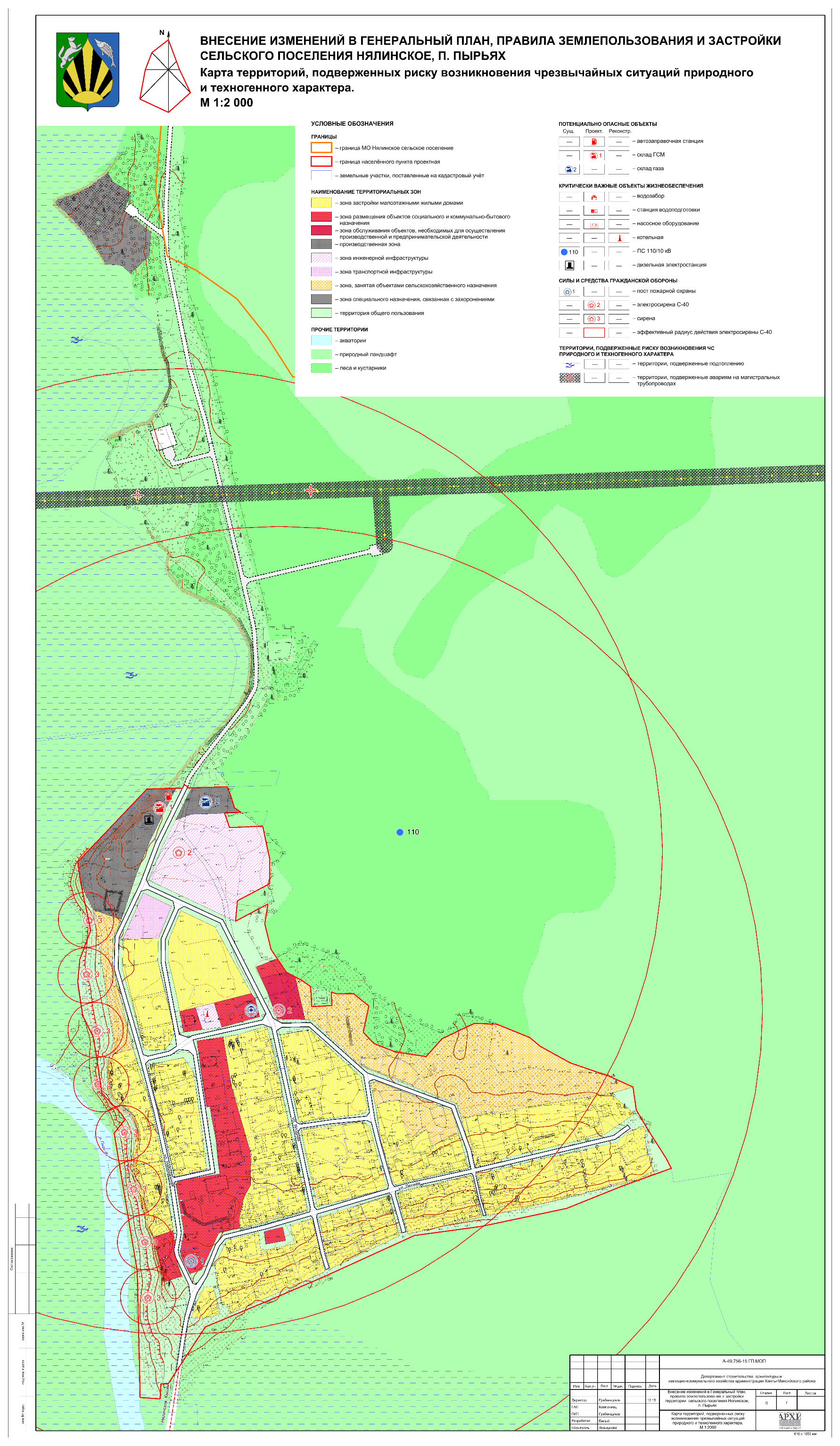 7. ПЕРЕЧЕНЬ ЗЕМЕЛЬНЫХ УЧАСТКОВ, КОТОРЫЕ ВКЛЮЧАЮТСЯ В ГРАНИЦЫ НАСЕЛЕННЫХ ПУНКТОВ, ВХОДЯЩИХ В СОСТАВ ПОСЕЛЕНИЯ ИЛИ ИСКЛЮЧАЮТСЯ ИЗ ИХ ГРАНИЦ, С УКАЗАНИЕМ КАТЕГОРИЙ ЗЕМЕЛЬ, К КОТОРЫМ ПЛАНИРУЕТСЯ ОТНЕСТИ ЭТИ ЗЕМЕЛЬНЫЕ УЧАСТКИ, И ЦЕЛЕЙ ИХ ПЛАНИРУЕМОГО ИСПОЛЬЗОВАНИЯВ соответствии с п. 3 ч. 1 ст. 11 Федерального закона от 06.10.2003 № 131-ФЗ «Об общих принципах организации местного самоуправления в Российской Федерации» территорию муниципального образования составляют исторически сложившиеся земли населенных пунктов, прилегающие к ним земли общего пользования, территории традиционного природопользования, рекреационные земли, земли для развития.Границы муниципального образования установлены законом Ханты-Мансийского автономного округа – Югры от 25 ноября 2004 г. № 63-ОЗ "О статусе и границах муниципальных образований Ханты-Мансийского автономного округа – Югры". В результате установления границ в состав его территории вошли земли следующих категорий: земли лесного фонда, земли сельскохозяйственного назначения; земли населенных пунктов.Землями сельскохозяйственного назначения признаются земли за границей населенного пункта, предоставленные для нужд сельского хозяйства, а также предназначенные для этих целей. В состав земель сельскохозяйственного назначения входят сельскохозяйственные угодья, земли, занятые внутрихозяйственными дорогами, коммуникациями, лесными насаждениями, зданиями, строениями, сооружениями, используемые для производства, хранения и первичной переработки сельскохозяйственной продукции.Землями лесного фонда признаются земли, покрытые лесом, а также не покрытые им, но предоставленные или предназначенные для ведения лесного хозяйства. В ходе подготовки проекта ГП, в целях развития муниципального образования в целом и входящего в его состав населенного пункта, возникла необходимость изменения границ земель населенного пункта путем исключения из границ земель лесного фонда и изменение земель населенных пунктов за счет земель сельскохозяйственного назначения. На территории населенного пункта располагаются земли лесного фонда. Проектом эти земли исключаются из границ, освоение и перевод в другую категорию не предусматривается. В соответствии со ст. 8 Федерального закона от 21.12.2004 № 172-ФЗ «О переводе земель или земельных участков из одной категории в другую» установление или изменение границ населенных пунктов, а также включение земельных участков в границы населенных пунктов либо исключение земельных участков из границ населенных пунктов является переводом земель населенных пунктов или земельных участков в составе таких земель в другую категорию либо переводом земель или земельных участков в составе таких земель из других категорий в земли населенных пунктов. Таким образом, установление или изменение границ населенных пунктов является переводом земель или земельных участков иных категорий в земли населенных пунктов. Установлением или изменением границ населенных пунктов является утверждение или изменение ГП, отображающего границы населенных пунктов, расположенных в границах муниципального образования.Соответственно, в результате утверждения ГП, в порядке, установленном Градостроительным кодексом Российской Федерации, утверждаются границы населенных пунктов, входящих в состав муниципального образования сельское поселение Нялинское, и происходит перевод земель сельскохозяйственного назначения в земли населенных пунктов.До утверждения ГП, он подлежит согласованию в порядке, предусмотренном статьей 20, 21 Градостроительного кодекса Российской Федерации. После согласования проекта ГП и его утверждения, Районная Дума, утвердившая ГП, направляет копию ГП в течение пяти дней со дня его принятия в федеральный орган исполнительной власти, уполномоченный на осуществление государственного кадастрового учета недвижимого имущества и ведение государственного кадастра недвижимости (далее – орган кадастрового учета). О внесенных изменениях орган кадастрового учета уведомляет заинтересованных правообладателей земельных участков с указанием акта о переводе земель или земельных участков, а также органы, осуществляющие государственную регистрацию прав на недвижимое имущество и сделок с ним, для внесения в течение семи дней изменений в связи с переводом земель или земельных участков в составе таких земель из одной категории в другую в записи Единого государственного реестра прав на недвижимое имущество и сделок с ним.Перевод земель или земельных участков в составе таких земель из одной категории в другую считается состоявшимся с момента внесения изменений о таком переводе в записи Единого государственного реестра прав на недвижимое имущество и сделок с ним.Таблица 47Перечень земельных участков, включаемых в границы населенных пунктов или исключаемых из их границТаблица 48Перечень не включенных ранее в границы населенного пункта земельных участков, имеющих категорию земли населенных пунктовПриложение №1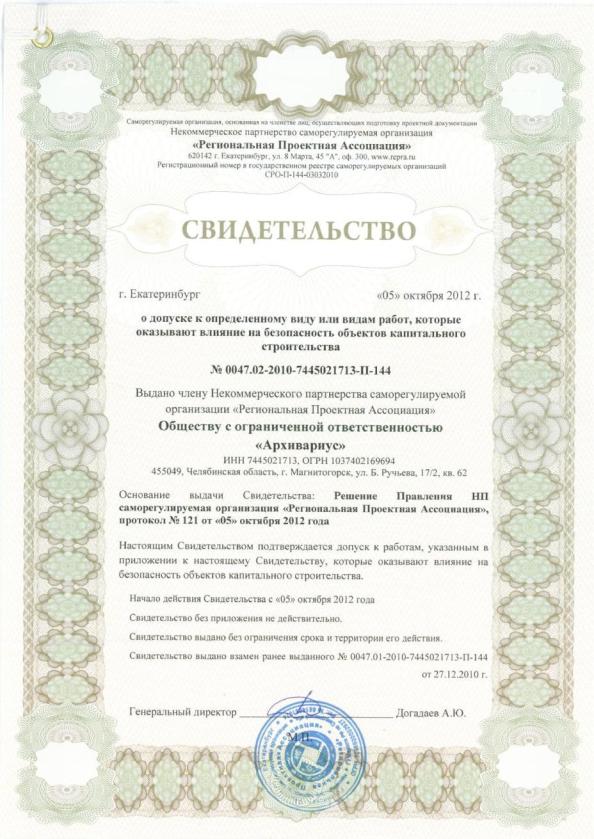 Приложение №1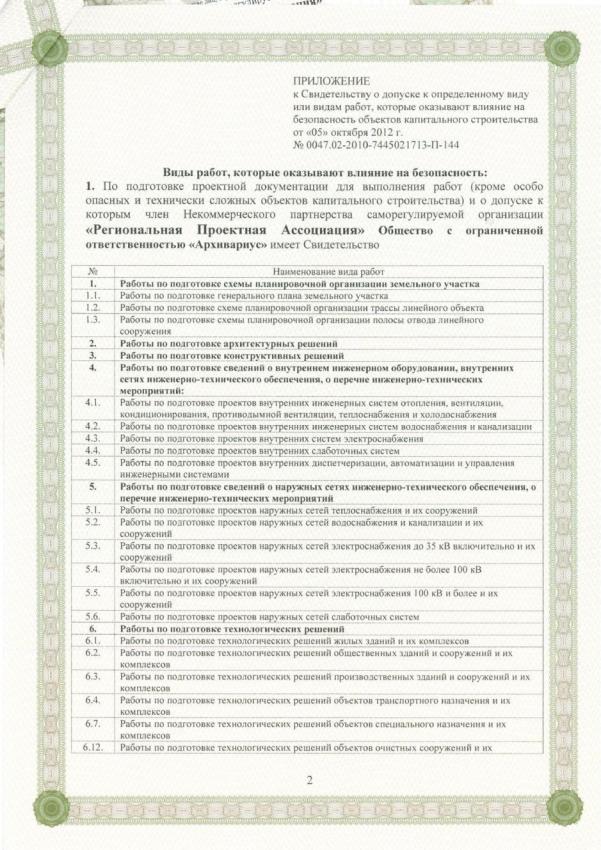 Приложение №1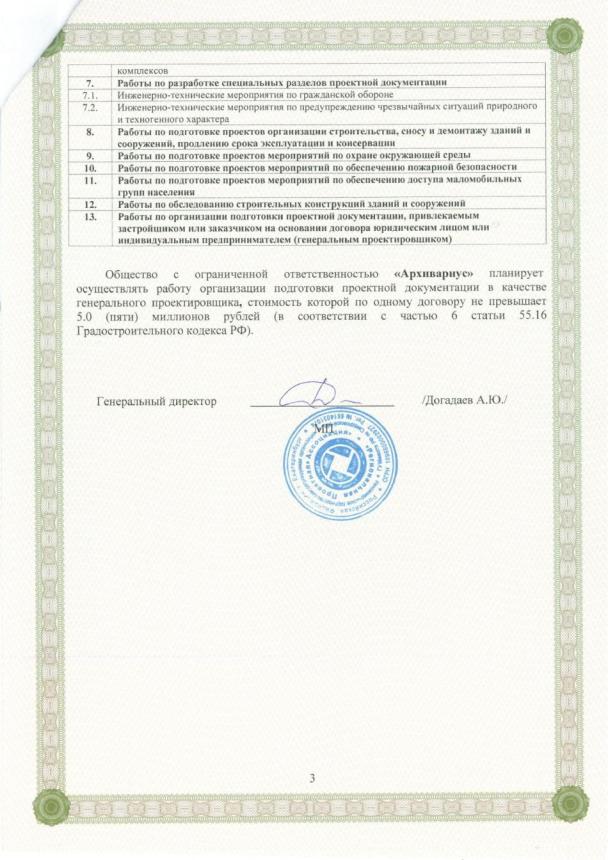 Приложение №2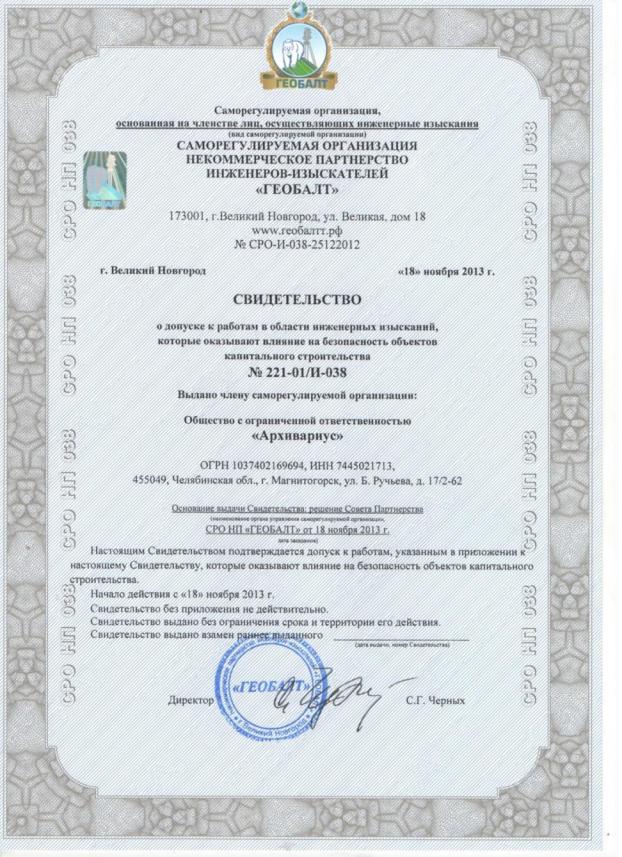 Приложение №2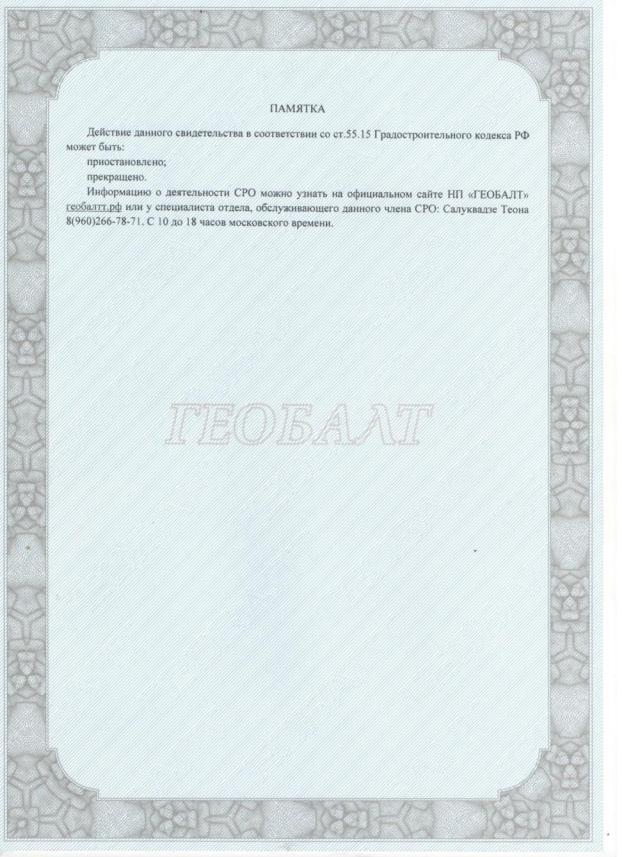 Приложение №2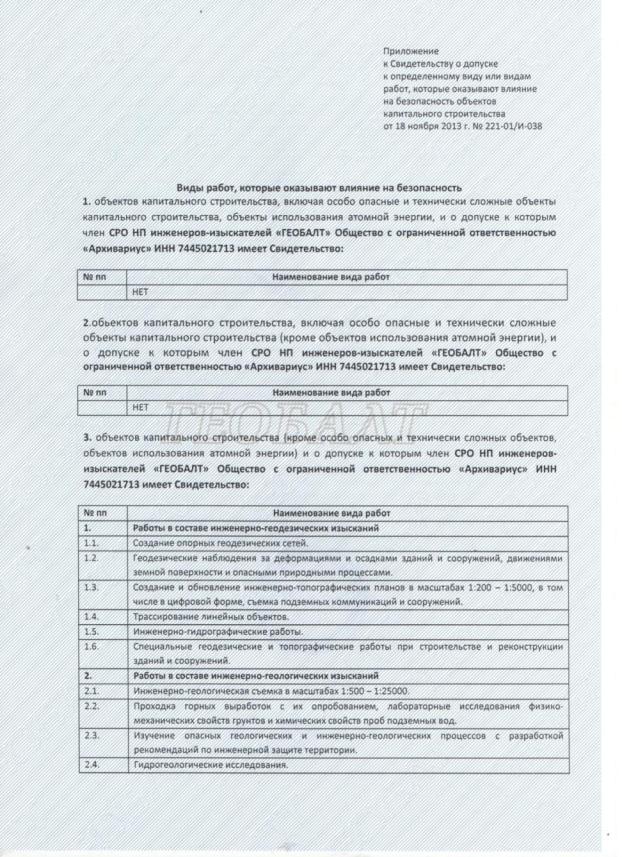 Приложение №2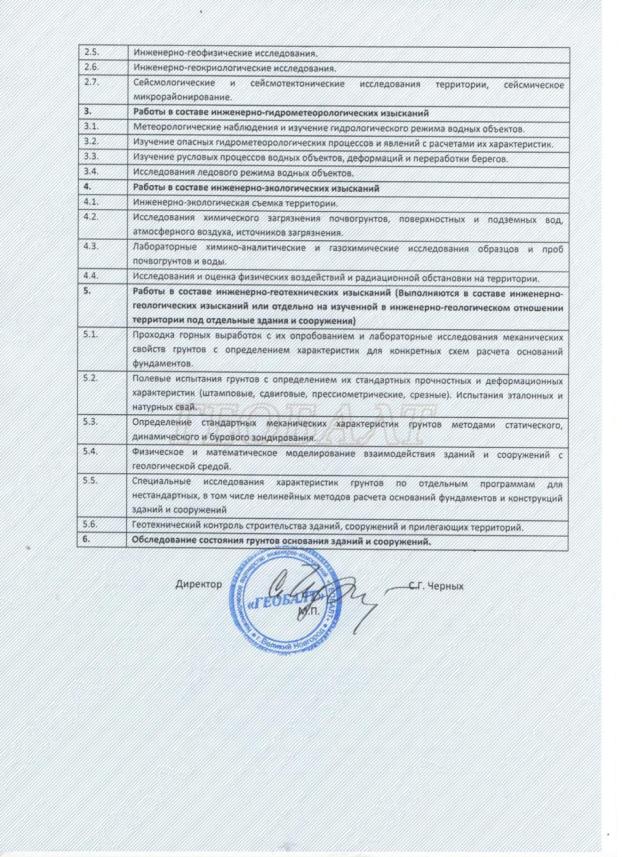 Приложение №3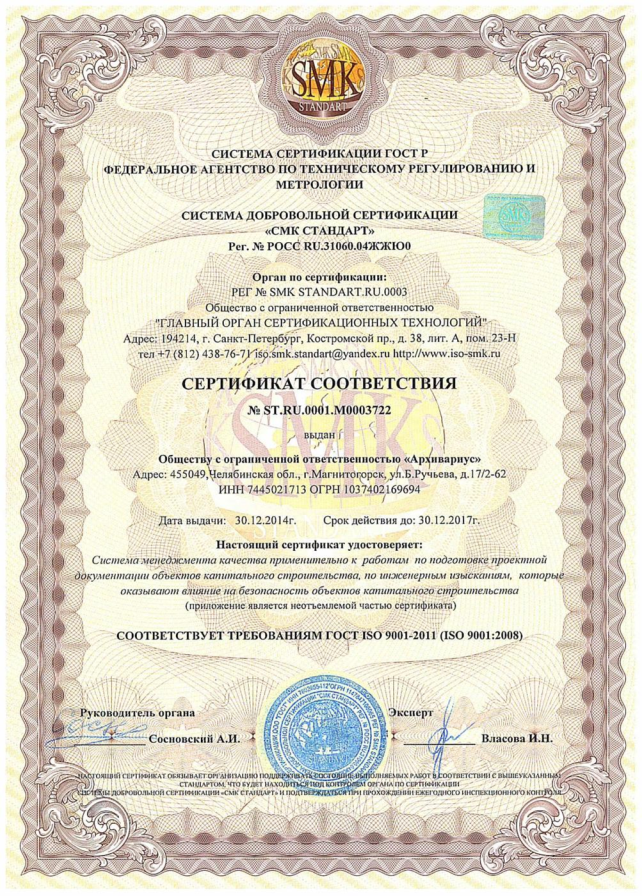 Приложение №3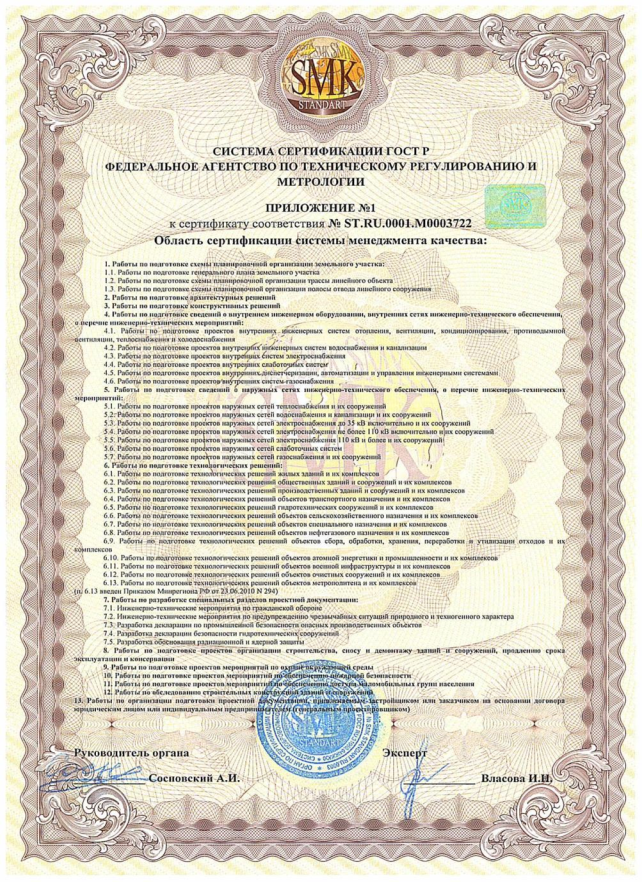 Приложение №3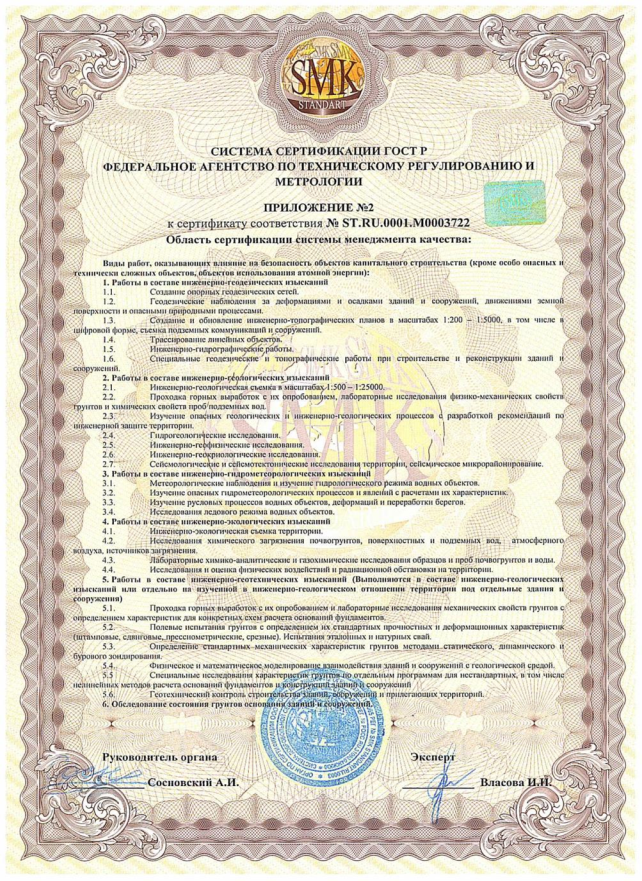 Приложение №4         ТЕХНИЧЕСКОЕ ЗАДАНИЕна выполнение проектных работ: «Внесение изменений в Генеральный план, правила землепользования и застройки территории сельского поселения Нялинское, п.Пырьях»1. Место выполнения работ: место выполнения работ определяется Подрядчиком самостоятельно. Местоположение объекта: ХМАО-Югра, Ханты-Мансийский район, сельское поселение Нялинское, п.Пырьях. Место сдачи/приемки работ по месту нахождения Заказчика: 628002, Россия, Тюменская область, Ханты-Мансийский автономный округ – Югра, г. Ханты-Мансийск, ул. Гагарина, дом 142. 2. Сроки выполнения работ: в течение 145 дней, со дня заключения муниципального контракта в соответствии с календарным планом выполнения работ, являющимся неотъемлемой частью (приложение № 2). 3. Форма, сроки и порядок оплаты выполненных работ: 1 этап оплаты: оплата по 1 этапу производится в размере 50 (пятидесяти) процентов от стоимости работ, выполняемых Подрядчиком по Контракту, в течение 30 (тридцати) календарных дней с даты подписания Заказчиком по 1 этапу Акта выполненных работ и счета-фактуры, а также Акта сдачи – приемки проекта для передачи на согласование в Департамент строительства ХМАО - Югры, в Департамент природопользования и несырьевого сектора экономики ХМАО – Югры, и для размещения Заказчиком проекта на сайте Минэкономразвития РФ.  2 этап оплаты: оплата 2 этапа производится в размере 50 (пятидесяти) процентов от стоимости работ выполняемых Подрядчиком по Контракту в течение 30 (тридцати) календарных дней с даты подписания Заказчиком по 2 этапу Акта выполненных работ по Контракту, Акта сдачи-приёмки документации по 2 этапу работ, счёта-фактуры, предъявленными Подрядчиком для оплаты, положительного заключения Департамента строительства ХМАО - Югры, Департамента природопользования и несырьевого сектора экономики ХМАО – Югры, согласование проекта Минэкономразвития РФ (в т.ч. согласования с Федеральным агентством лесного хозяйства). 4. Наименование подпрограммы: Муниципальная программа "Подготовка перспективных территорий для развития жилищного строительства Ханты-Мансийского района на 2014–2017 годы" утвержденная Постановлением администрации Ханты-Мансийского района от 30.09.2013 года № 247 (с изм. от 06.08.2015г. №172) п.1.20; 5. Требования к сроку и (или) объему предоставления гарантий качества работ: в течение 3 лет, с момента подписания сторонами акта выполненных работ.6. Обязанности Подрядчика:объёмы работ необходимо выполнять в соответствии с настоящим техническим заданием. качество работ должно соответсвовать требованиям действующего законодательства РФ и нормативно-правовой базе, в т.ч.  - Конституция Российской Федерации;- Градостроительный кодекс Российской Федерации;- Земельный кодекс Российской Федерации;- Лесной кодекс Российской Федерации;- Водный кодекс Российской Федерации;- Федеральный закон от 06.10.2003 № 131-ФЗ «Об общих принципах организации местного самоуправления в РФ»;- Федеральный закон от 18.06.2001 № 78-ФЗ «О землеустройстве»;- Федеральный закон от 14.03.1995 № 33-ФЗ «Об особо охраняемых территориях»;- Федеральный закон от 25.06.2002 № 73-ФЗ «Об объектах культурного наследия, памятниках истории и культуры народов Российской Федерации»;- Федеральный закон от 30.03.1999 № 52-ФЗ «О санитарно-эпидемиологическом благополучии населения»;- Федеральный закон от 21.12.1994 № 68-ФЗ «О защите населения и территорий от чрезвычайных ситуаций природного и техногенного характера»;- Федеральный закон от 10.01.2002 № 7-ФЗ «Об охране окружающей среды»;- Федеральный закон от 21.12.1994 № 69-ФЗ «О пожарной безопасности»;- Федеральный закон от 24.07.2007 № 221-ФЗ «О государственном кадастре недвижимости»;- СНиП 2.07.01-89* «Градостроительство. Планировка и застройка городских и сельских поселений»;- СП 42.13330.2011 «СНиП 2.07.01-89* «Градостроительство. Планировка и застройка городских и сельских поселений» (утв. приказом Министерства регионального развития РФ от 28.12.2010 № 820);- СНиП 11-04-2003 «Инструкция о порядке разработки, согласования, экспертизы и утверждения градостроительной документации»;- СанПиН 2.2.1/2.1.1.1200-03 «Санитарно-защитные зоны и санитарная классификация предприятий, сооружений и иных объектов»;- СП 11-112-2001 «Порядок разработки раздела «Инженерно-технические мероприятия гражданской обороны. Мероприятия по предупреждению чрезвычайных ситуаций» градостроительной документации для территории городских и сельских поселений, других муниципальных образований»;- СНиП 2.01.51-90 «Инженерно-технические мероприятия гражданской обороны»;- СНиП 2.06.15-85 «Инженерная защита территорий от затопления и подтопления»;- Приказ Министерства регионального развития Российской Федерации от 30.01.2012 № 19 «Об утверждении требований к описанию и отображению в документах территориального планирования объектов федерального значения, объектов регионального значения, объектов местного значения»;- Приказ Минрегиона России от 27.03.2012 № 69 «Об утверждении порядка согласования проектов документов территориального планирования муниципальных образований, состава и порядка работы согласительной комиссии при согласовании проектов документов территориального планирования муниципальных образований»; - Приказ Министерства регионального развития Российской Федерации от 26.05.2011 № 244 «Об утверждении Методических рекомендаций по разработке проектов генеральных планов поселений и городских округов»;- Приказ Министерства экономического развития Российской Федерации от 01.09.2014 № 540 «Об утверждении классификатора видов разрешенного использования земельных участков»;- Приказ Министерства экономического развития Российской Федерации от 20.10.2010 № 503 «Об установлении требований к формату документов, представляемых в электронном виде в процессе информационного взаимодействия при ведении государственного кадастра недвижимости»;- Приказ от 1 августа 2014 г. N П/369 "О реализации информационного взаимодействия при ведении государственного кадастра недвижимости в электронном виде";- Приказ Минэкономразвития России от 01.09.2014 N 540 "Об утверждении классификатора видов разрешенного использования земельных участков" (зарегистрировано в Минюсте России 08.09.2014 N 33995);- Распоряжение Правительства Ханты-Мансийского автономного округа-Югры от 22.03.2013 № 119-П «О плане мероприятий («дорожной карте») «Организация системы мер, направленных на сокращение сроков, количества согласований (разрешений) в сфере строительства и сокращение сроков формирования и предоставления земельных участков, предназначенных для строительства в Ханты-Мансийском автономном округе-Югре (2013-2018 годы») с изменениями от 03.10.2013 № 505-рп;- Постановление Правительства ХМАО – Югры от 29.12.2014 № 534-п «Об утверждении Региональных нормативов градостроительного проектирования ХМАО – Югры»;- Стратегия социально-экономического развития Ханты-Мансийского района до 2020 года и на период до 2030 года утвержденная постановлением администрации Ханты-Мансийского района от 17.12.2014 № 343; - Постановление администрации Ханты-Мансийского района от 30.09.2013 № 247 «Об утверждении муниципальной программы "Подготовка перспективных территорий для развития жилищного строительства Ханты-Мансийского района на 2014–2017 годы"» (с изм. от 19.05.2015г. №97)- Генеральный план сельского поселения Нялинское, в части территории населенного пункта посёлок Пырьях, утвержденный решением Совета Депутатов от 20.09.2011 № 25;- Правила землепользования и застройки сельского поселения Нялинское, утвержденные решением Совета Депутатов от 09.06.2011 № 20;7. Описание проектируемой территории, ее основные характеристики: Россия, Тюменская область, Ханты-Мансийский автономный округ – Югра, Ханты-Мансийский район, сельское поселение Нялинское, поселок Пырьях. Площадь территории сельское поселение Нялинское, поселок Пырьях – 44,76га. Среднегодовая численность постоянного проживающего населения сельское поселение Нялинское, поселок Пырьях на 01.01.2015г. – 244 человека.8. Объемы выполнения проектных работ: 8.1. по внесению изменений в Генеральный план сельского поселения Нялинское, п.Пырьях 8.2. выполнение проектных работ внесение изменений в Правила землепользования и застройки сельского поселения Нялинское, п.Пырьях9. Этапы выполнения работ. Основные требования к составу и содержанию работ. Требования к оформлению сдаваемых работ.10. Гарантийные обязательства. Срок действия гарантийных обязательств – 3 года. В объем гарантийных обязательств входят следующие услуги: устранение в оказанных услугах замечаний в случае получения сводного заключения о несогласии с проектом; устранение опечаток, ошибок; предоставление устных и письменных консультаций, рекомендаций и разъяснений, а так же иной информации, касающейся результатов услуг. Подрядчик в течение всего гарантийного срока обязан хранить на своих серверных ресурсах с обеспеченным для Заказчика доступом результаты услуг, сданные Заказчику, и другие необходимые данные, сформированные в ходе оказания услуг. Приложение №5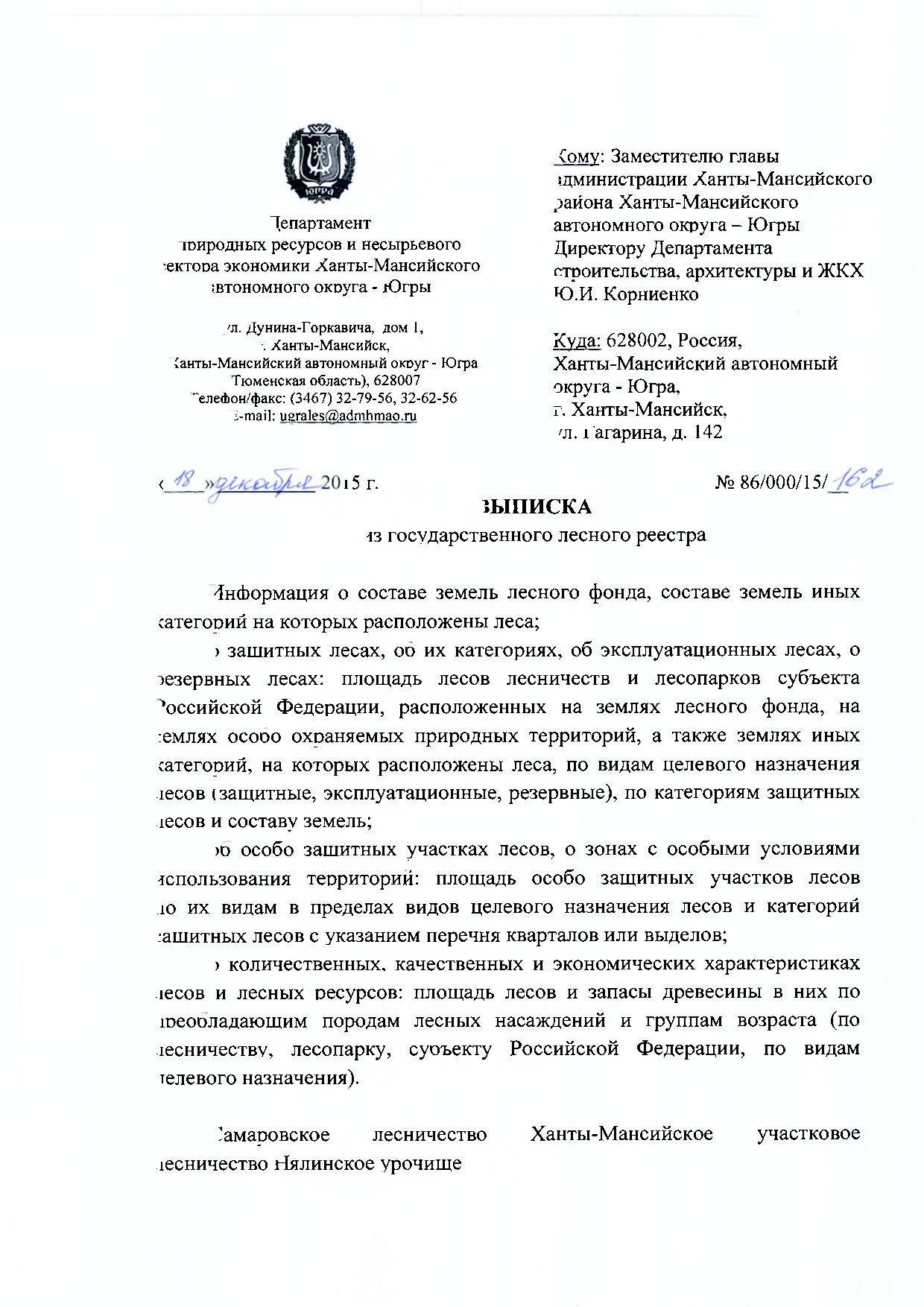 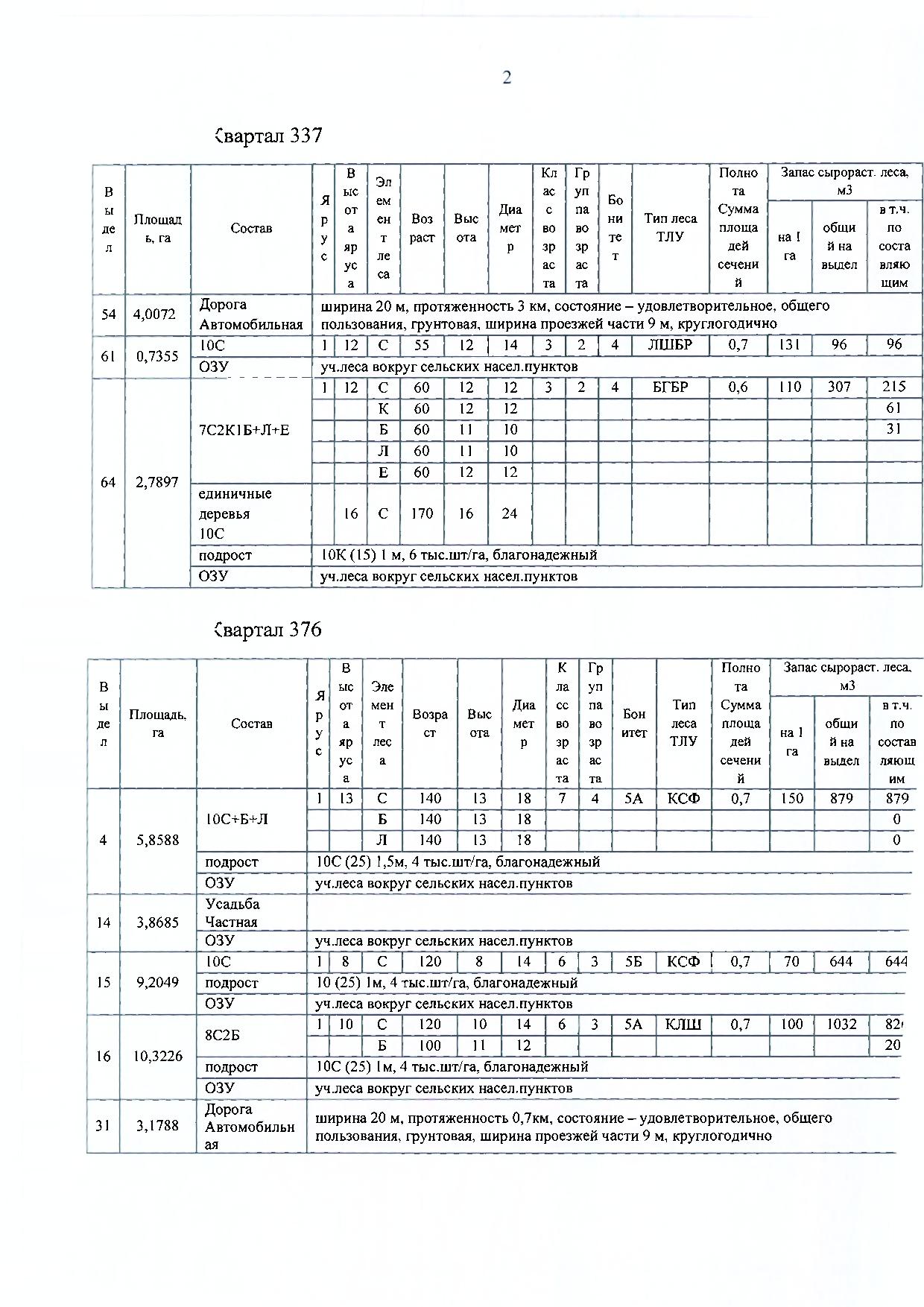 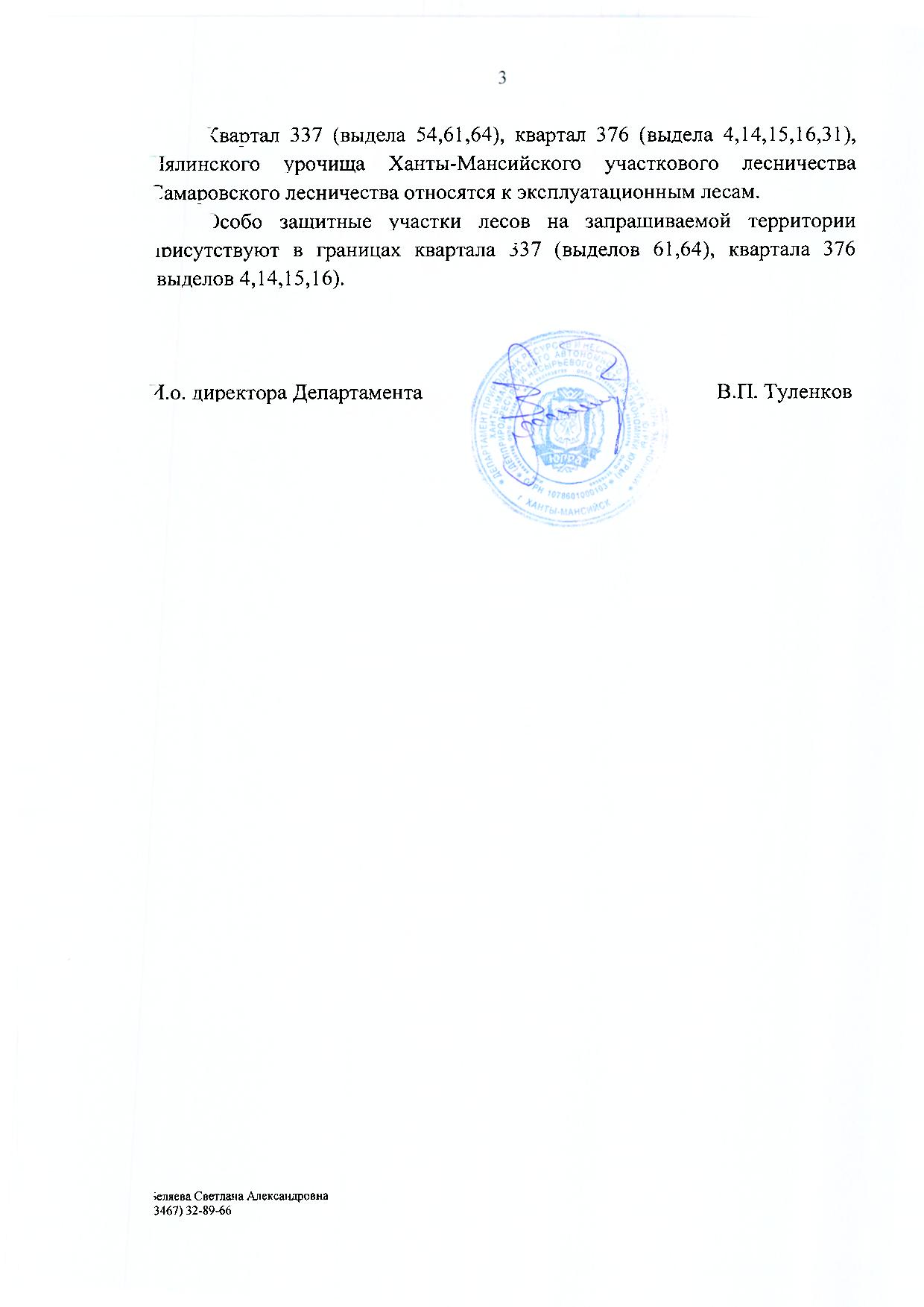 Приложение №6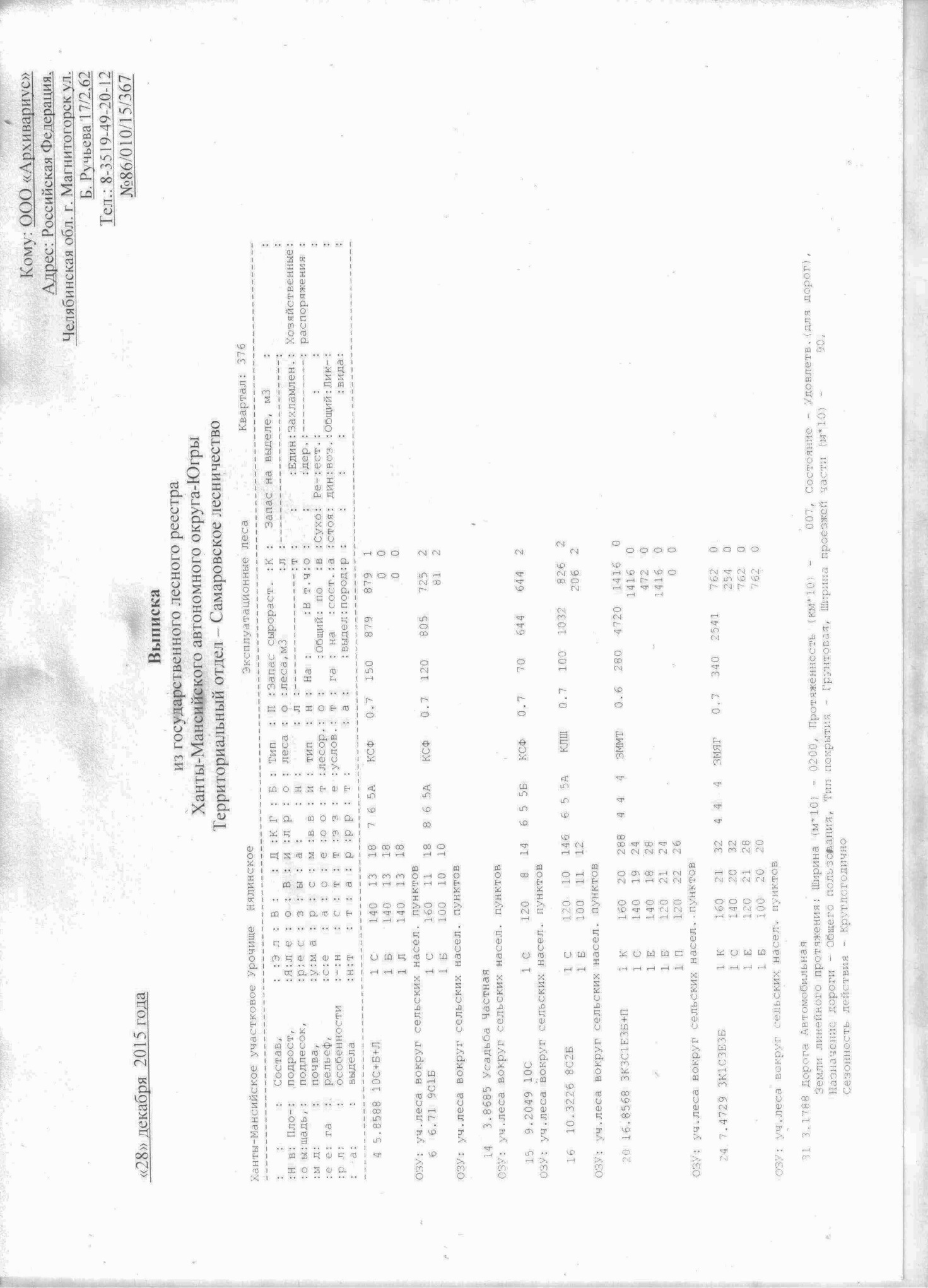 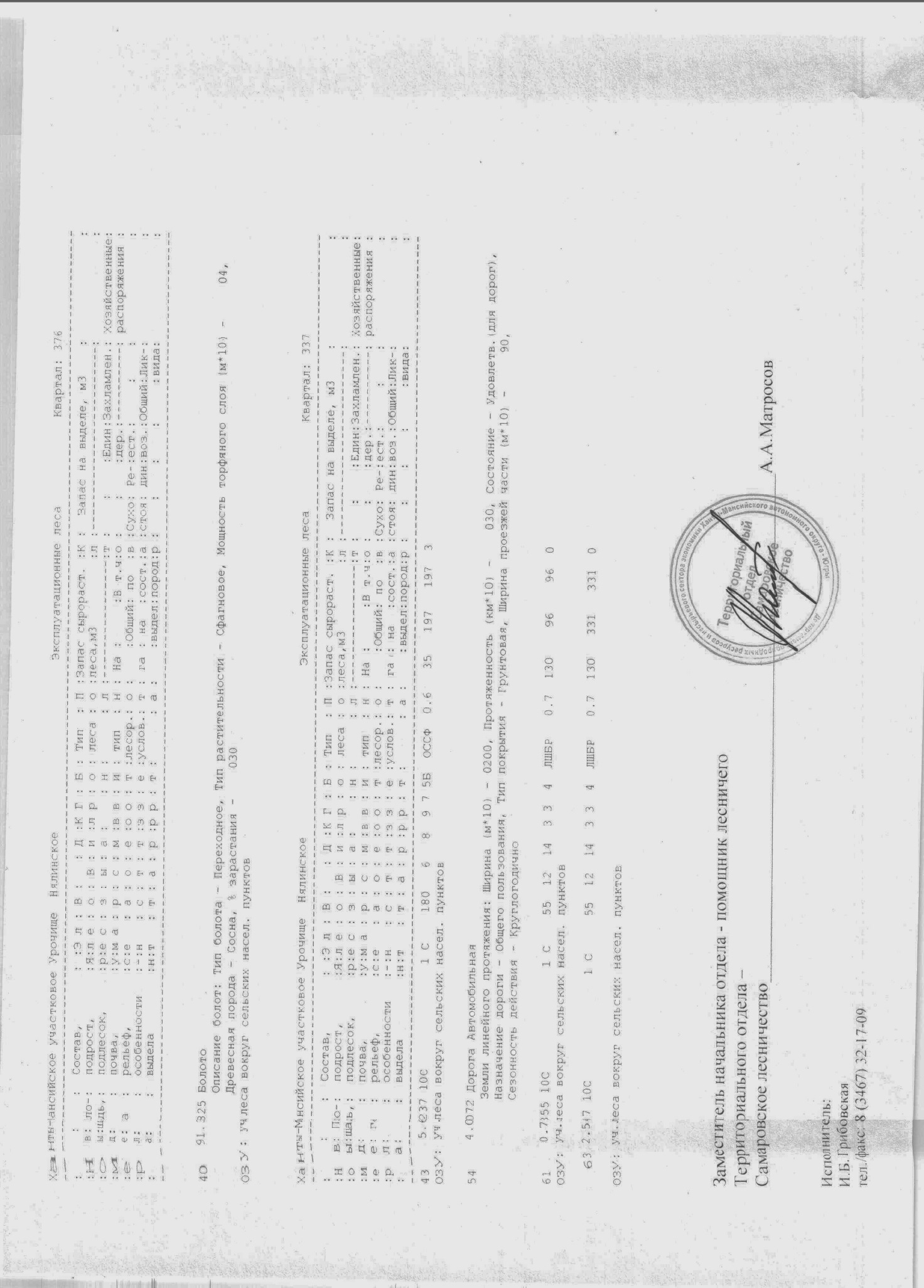 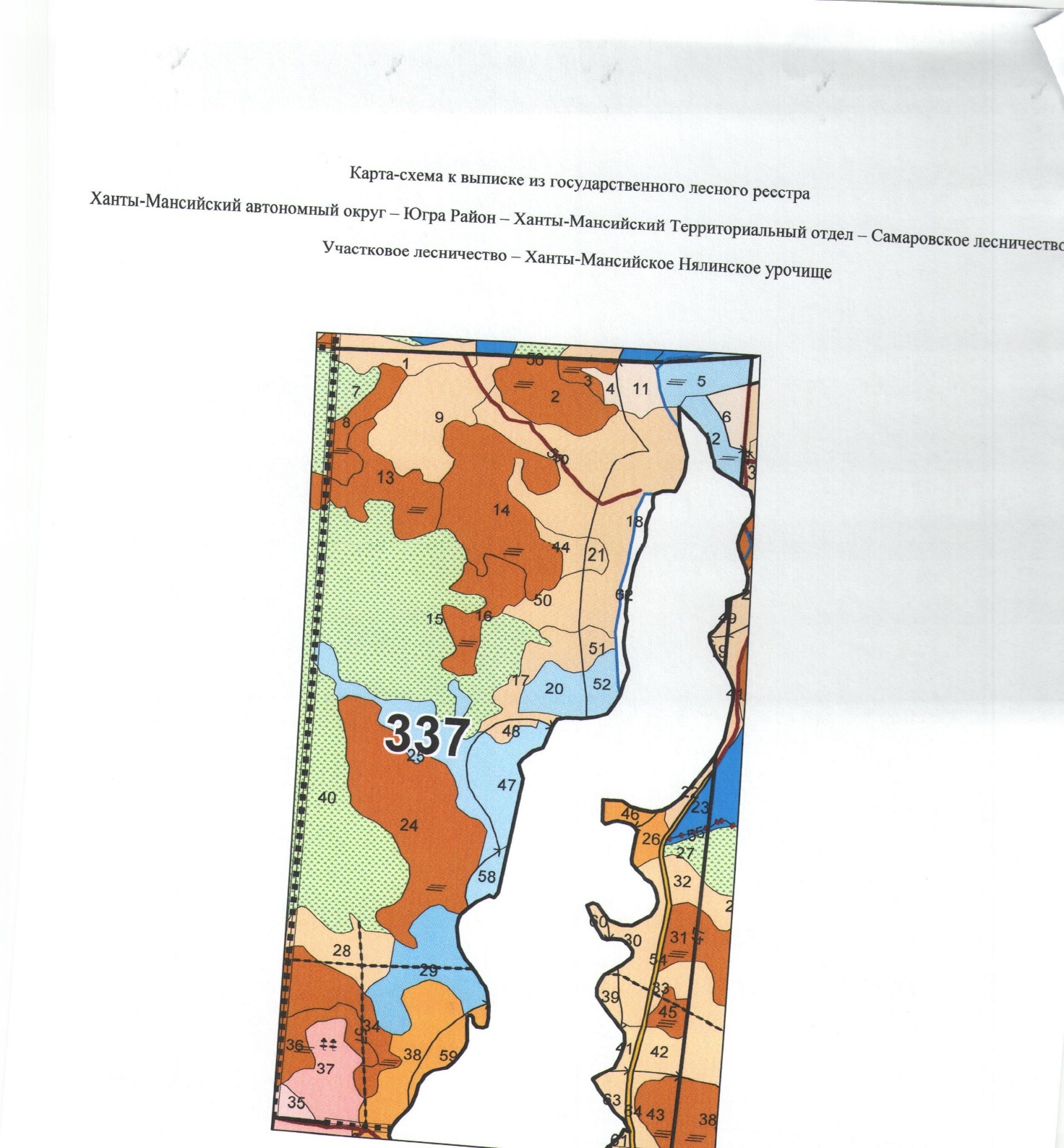 Приложение №7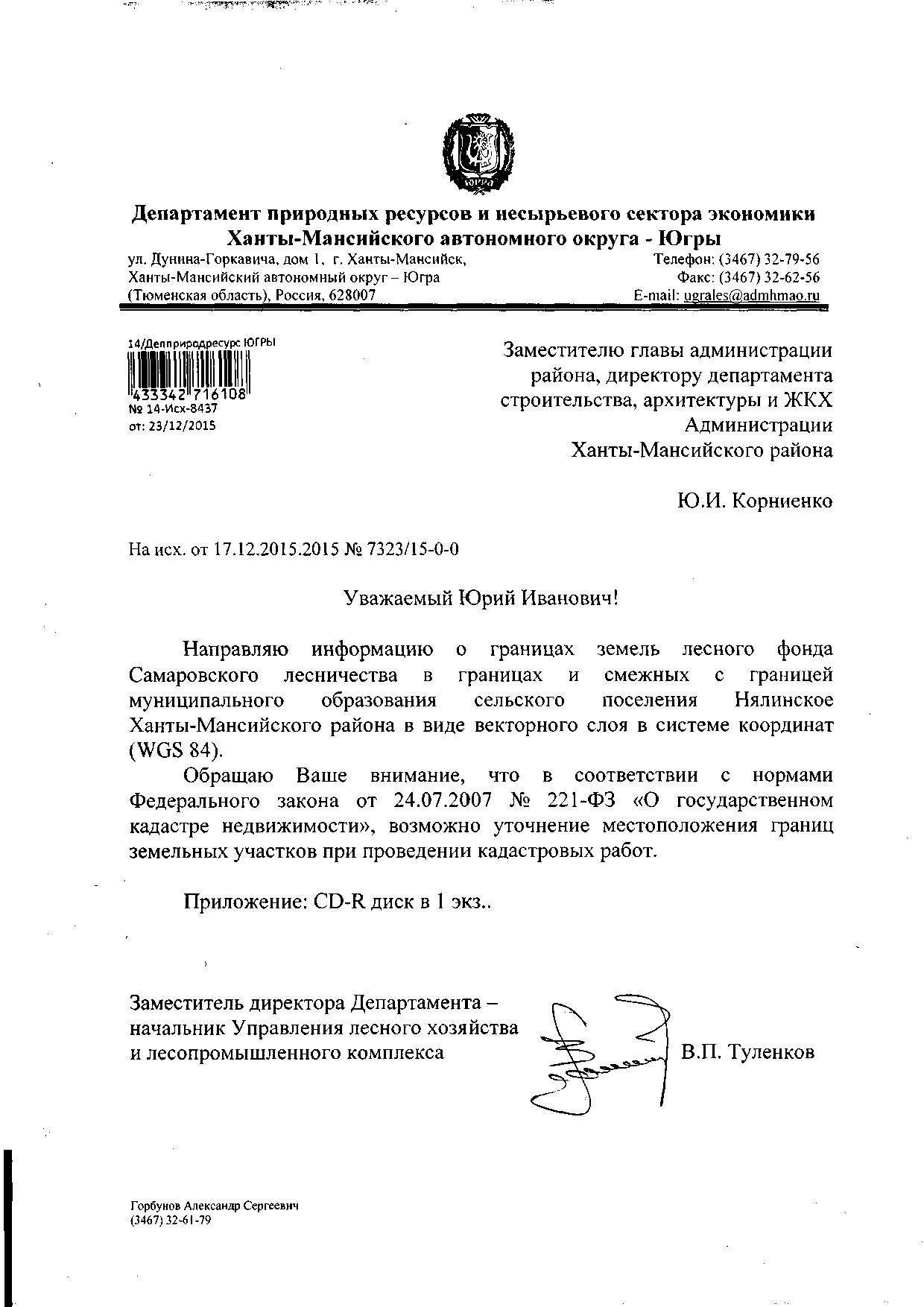 №п/пНаименованиеЛистМасштаб12341Карта планируемого размещения объектов местного значения (карта (схема) планируемого размещения объектов капитального строительства местного значения в области электро-, тепло-, газо-, водоснабжения населения, водоотведения; карта (схема) планируемого размещения автомобильных дорог)ГП.ОЧП-11:20002Карта границ населенных пунктов (карта (схема) границы населенного пункта)ГП.ОЧП-21:20003Карта функциональных зон (карта (схема) планируемого развития функциональных зон с отображением параметров планируемого развития)ГП.ОЧП-31:2000№п/пНаименованиеЛистМасштаб12341Карта размещения проектируемой территории в структуре районаГП.МОП-11:500 0002Карта расположения объектов местного значения поселенияГП.МОП-21:20003Карта использования территории поселения с отображением особых экономических зон, особо охраняемых природных территорий федерального, регионального, местного значения, территорий объектов культурного наследия, зон с особыми условиями использования территорийГП.МОП-31:20004Карта ограничений(карта (схема) возможного направления развития территории населенного пункта и об ограничениях ее использования)ГП.МОП-41:20005Карта транспортной инфраструктуры(карта (схема) предлагаемого территориального планирования)ГП.МОП-51:20006Карта инженерной инфраструктуры и инженерного благоустройства(карта (схема) предлагаемого территориального планирования)ГП.МОП-61:20007Карта территорий, подверженных риску возникновения чрезвычайных ситуаций природного и техногенного характераГП.МОП-71:2000№п/пНаименованиеЛистМасштаб12341Карта градостроительного зонирования территорииПЗЗ-11:2000Директор, главный архитектор ООО «Архивариус», канд. арх., член САР РФРуководитель архитектурно-планировочной мастерской №1, ГАПРуководитель архитектурно-планировочной мастерской №2, ГАПАрхитекторы	Инженеры-проектировщикиИнженер-картографИнженер технического отдела				 	К.Н. ГребенщиковЕ.С. ЛевшуноваА.С. КомпаниецЕ.С. ПудоваО.А. КурдаковаЭ.И. СундуковаД.А. АрефьевА.С. Павлова Р.Р. КутлубаеваВ.В. ГерасинаК.А. ИгнатьеваА.А. РедьковВ.П. КривенкоД.П. ПлотниковаПриложение №1(3 листа)Свидетельство о допуске к работам, которые оказывают влияние на безопасность объектов капитального строительства, рег. № 0047-2010-7445021713-П-144 от 05.10.2012 г, выданного Некоммерческим партнерством «Региональная строительная организация»Приложение №2(4 листа)Свидетельство о допуске к работам в области инженерных изысканий, которые оказывают влияние на безопасность объектов капитального строительства № 221-01/И-038 от 18.11.13г., выданного саморегулируемой организацией некоммерческого партнерства инженеров-изыскателей «ГЕОБАЛТ»Приложение №3(3 листа)Сертификат соответствия № ST.RU.0001.M0003722 от 30.12.14г., выданного Федеральным агентством по техническому регулированию и метрологии СМК «Стандарт», рег. № РОСС RU.31060.04 ЖЖЮПриложение №4(2 листа)Техническое задание на выполнение проектных работ: «Внесение изменений в Генеральный план, правила землепользования и застройки территории сельского поселения Нялинское, п.Пырьях»Приложение №5(3 листа)Письмо Департамента природных ресурсов и несырьевого сектора экономики Ханты-Мансийского автономного округа – Югры №86/000/15/162 от 18.12.2016 г. о выписке из государственного лесного реестраПриложение №6(3 листа)Выписка из государственного лесного реестра Ханты-Мансийского автономного округа-Югры Территориальный отдел – Самаровское лесничество от 28 декабря 2015 г.Приложение №7(1 лист)Письмо Департамента природных ресурсов и несырьевого сектора экономики Ханты-Мансийского автономного округа – Югры №14-Исх-8437 от 23.12.2016 г. о предоставлении информации о границах земель лесного фонда в векторном виде№ п/пНаименование населенного пунктаПлощадь земель населенного пункта, Га.Численность населения, чел.№ п/пНаименование населенного пунктав сущ. границахна исходный (2015 г.)МО с.п. Нялинскоеп.Пярьях43,663244МетеостанцииIIIIIIIVVVIVIIVIIIIXXXIXIIза годМесячная и годовая температура воздуха по многолетним данным, оСМесячная и годовая температура воздуха по многолетним данным, оСМесячная и годовая температура воздуха по многолетним данным, оСМесячная и годовая температура воздуха по многолетним данным, оСМесячная и годовая температура воздуха по многолетним данным, оСМесячная и годовая температура воздуха по многолетним данным, оСМесячная и годовая температура воздуха по многолетним данным, оСМесячная и годовая температура воздуха по многолетним данным, оСМесячная и годовая температура воздуха по многолетним данным, оСМесячная и годовая температура воздуха по многолетним данным, оСМесячная и годовая температура воздуха по многолетним данным, оСМесячная и годовая температура воздуха по многолетним данным, оСМесячная и годовая температура воздуха по многолетним данным, оСХанты-Мансийск−18,9−16,8−8,3−1,47,515,518,414,47,70,2−10,8−16,5−0,8Месячная и годовая сумма осадков по многолетним данным, ммМесячная и годовая сумма осадков по многолетним данным, ммМесячная и годовая сумма осадков по многолетним данным, ммМесячная и годовая сумма осадков по многолетним данным, ммМесячная и годовая сумма осадков по многолетним данным, ммМесячная и годовая сумма осадков по многолетним данным, ммМесячная и годовая сумма осадков по многолетним данным, ммМесячная и годовая сумма осадков по многолетним данным, ммМесячная и годовая сумма осадков по многолетним данным, ммМесячная и годовая сумма осадков по многолетним данным, ммМесячная и годовая сумма осадков по многолетним данным, ммМесячная и годовая сумма осадков по многолетним данным, ммМесячная и годовая сумма осадков по многолетним данным, ммХанты-Мансийск322227294655618355453936530ПоказательIIIIIIIVVVIVIIVIIIIXXXIXIIГодСредняя месячная и годовая относительная влажность воздуха, %83817669656671788183858477ПоказательIIIIIIIVVVIVIIVIIIIXXXIXIIГодСредняя скорость ветра, м/с2.42.32.52.72.72.42.12.12.22.52.52.42.4ПоказательССВВЮВЮЮЗЗСЗШтиль Год 108131013172098№ п/пНаименование водотокаКуда впадает, с какого берега, на каком километре от устьяДлина реки, кмПлощадь водо-сбора, км2Ширина, мШирина, мШирина, м№ п/пНаименование водотокаКуда впадает, с какого берега, на каком километре от устьяДлина реки, кмПлощадь водо-сбора, км2водо-охран-ной зоныпри-бреж-ной защит-ной полосыбере-говой полосы общего пользо-ванияИртышский бассейновый округИртышский бассейновый округ1Пырь-Ях25 км по пр. берегу протока Северная1115952005020№Название, категорияЛесничествоОбъект охраныНазначение1Запретные полосы лесов по берегам рекСамаровскоеЛеса, имеющие защитное значениеВодоохранно-защитное назначениеКатегории земельОбщая площадь, га% от территорииЗемли сельскохозяйственного назначения1,774,06Земли населенных пунктов14,47133,14Земли промышленности, энергетики, транспорта, связи, радиовещания, телевидения, информатики, земли обороны, безопасности и земли иного назначения--Земли особо охраняемых территорий и объектов--Земли лесного фонда10,65424,4Земли водного фонда--Земли запаса16,76838,4Итого земель в административных границах43,663100Наименование показателей201020112012201320142015Численность населения на начало года, чел.916905950947939909Абсолютное изменение, человек--1145-3-8-30Темп роста (убыли), % (к предыдущему году)--1,24,97-0,31-0,52-3,19№ п/пМуниципальные образования, населенные пункты2015в т.ч. данные Росстатав т.ч. неучтенныеМО с.п. Нялинское1п.Пырьях244244-Населенный пунктПостоянное население, чел.Жилищный фонд, м2Фактическая обеспеченность жилищным фондом, м2/чел.Потребность в дополнительном жилищном фонде (при показателе 30,0 м2/чел.), м2МО с.п. Нялинскоеп.Пырьях2444 06016,63 260№ п/пНаименование населенного пунктаОбщая площадь жилищного фонда, м2Благоустройство, м2Благоустройство, м2Благоустройство, м2Благоустройство, м2Тип застройки, м2Тип застройки, м2№ п/пНаименование населенного пунктаОбщая площадь жилищного фонда, м2водо-провод, м2канали-зация, м2тепло-снабжение, м2газ, м2Усадебная, 1-2 эт., м2Секционная, 2, 3, 4, 5 эт., м2МО с.п. Нялинское1п.Пырьях4060,01218,0-н/д-3060,01000,0№ п/пНаименование учрежденияМестоположениеКоличество учащихсяфактическое/проектное1МКДОУ ХМР "Детский сад "Колобок" п.Пырьях"п.Пырьях, ул. Набережная, д.19н/д/15Итого:н/д/15№ п/пНаименование учрежденияМестоположениеКоличество мест фактическое/проектное1МКОУ ХМР "ООШ п.Пырьях"п.Пырьях, ул. Набережная, д.4н/д/50Итого:н/д/50№ п/пНаименование учрежденияМестоположениеКоличество мест фактическое/проектное1Мастерские при МКОУ ХМР "ООШ п.Пырьях"п.Пырьях, ул. Набережная, д.4н/д/15Итого:н/д/15№ п/пНаименование учрежденияМестоположениеМощность, коек/посещений в смену/объектов1Фельдшерско-акушерский пункт (ФАП) п.Пырьях, ул. Ягодная, д.12н/дИтого:н/д№ п/пНаименование учреждения,кол-во объектовМестоположениеВместимость(мощность)объектов/общая площадь1Объект питания при МКОУ ХМР "ООШ п.Пырьяхп.Пырьях, ул. Набережная, д.7б10 мест2Сельское отделение почтовой связип.Пырьях, ул.Набережная, д.29н/д3Объекты торговли п.Пырьях, ул. Лесная 17п.Пырьях, ул. Лесная 848 кв. м торговой площади4Пекарняп.Пырьяхн/д5Баня п.Пырьях, ул. Набережная15 мест№ п/пНаименование учреждения,кол-во объектовМестоположениеВместимость ед.хранеия /мест1Муниципальное казенное учреждение Ханты-Мансийского района "Централизованная библиотечная система" Отделение п.ПырьяхВ помещении школы.п.Пырьях, ул. Набережная, д.44109 единиц хранения/н/дИтого:4109 единиц хранения/н/д№ п/пНаименование учреждения,кол-во объектовМестоположениеВместимость(мощность)объектов/общая площадь1Склад газап.Пырьяхн/д№ п/пНаименование учрежденияМестоположениеВместимость/общая площадь1Добровольная пожарная дружинап.Пырьях, ул.Ягодная2 автомобиля№ п/пНаименование учрежденияМестоположениеплощадь, кв.м.\мест1Спортзал п.Пырьях, ул. Набережная, д.5540/н/дИтого:540/н/д№ п/пНаименования населённых пунктовМестоположениеСуществующая площадь кладбища, га1234МО с.п. Нялинское1п.Пырьяхза территорией поселка0,55№ п/пНаименование населенного пунктаПлощадь земель населенного пункта, гаПлощадь земель населенного пункта, гаЧисленность населения, чел.Численность населения, чел.№ п/пНаименование населенного пунктав сущ. границахв планируемых границахна исходный (2015 г.)Расчетный срокМО с.п. Нялинское1п.Пырьях43,66334,31244242Итого:43,66334,31244242Центр системы расселенияМуниципальные образования, населенные пункты201520252035МО с.п. Нялинское1п.Пырьяхп.Пырьях244243242в т.ч. временное население:---Населенные пунктыСущ. жилфонд,тыс. м21 очередь1 очередь1 очередьРасчетный срокРасчетный срокРасчетный срокНаселенные пунктыСущ. жилфонд,тыс. м2Числ. населения, чел.Жил. обеспе-ченность, м2/чел.Проект. жилфондЧисл. населения, чел.Жил. обеспе-ченность, м2/чел.Проект. жилфонд,тыс. м2МО с.п. Нялинскоеп.Пырьях4 060243245,86242307,3Всего4 060243245,86242307,3№п/пНаименование показателейЕдиница измеренияНормативный показательна 1 000 чел.Обеспеченностьна 1 очередьОбеспеченностьна расчетный срокСущ./ранее запроект.Предусм. ГП/в т.ч. доп.Рекомендуемое размещениеп.Пырьях (243; 242)п.Пырьях (243; 242)п.Пырьях (243; 242)п.Пырьях (243; 242)п.Пырьях (243; 242)п.Пырьях (243; 242)п.Пырьях (243; 242)п.Пырьях (243; 242)п.Пырьях (243; 242)Учреждения народного образованияУчреждения народного образованияУчреждения народного образованияУчреждения народного образованияУчреждения народного образованияУчреждения народного образованияУчреждения народного образованияУчреждения народного образованияУчреждения народного образования1Дошкольные образовательные организации место39,09,09,015/-15 (снос сущ. объекта)15/15в обществ. центре2Общеобразовательные организацииместо165,040,040,050/-50 (снос сущ. объекта)50/50в обществ. центре3Организации дополнительного образования место67% общего числа школьников27,027,015/-15 (снос сущ. объекта)30/30в обществ. центреПредприятия торговли, общественного питания и бытового обслуживания (243; 242)Предприятия торговли, общественного питания и бытового обслуживания (243; 242)Предприятия торговли, общественного питания и бытового обслуживания (243; 242)Предприятия торговли, общественного питания и бытового обслуживания (243; 242)Предприятия торговли, общественного питания и бытового обслуживания (243; 242)Предприятия торговли, общественного питания и бытового обслуживания (243; 242)Предприятия торговли, общественного питания и бытового обслуживания (243; 242)Предприятия торговли, общественного питания и бытового обслуживания (243; 242)Предприятия торговли, общественного питания и бытового обслуживания (243; 242)4Магазины, в том числе:кв.м торговой площади30073,073,048/078/30в обществ. центре5- продовольственных товаровкв.м торговой площади10024,024,016/026/10в обществ. центре6- непродовольственных товаровкв.м торговой площади20048,048,032/052/20в обществ. центре№п/п№п/пНаименование показателейЕдиница измеренияНормативный показательна 1 000 чел.Обеспеченностьна 1 очередьОбеспеченностьна расчетный срокСущ./ранее запроект.Предусм. ГП/в т.ч. доп.Рекомендуемое размещениеп.Пырьях (243; 242)п.Пырьях (243; 242)п.Пырьях (243; 242)п.Пырьях (243; 242)п.Пырьях (243; 242)п.Пырьях (243; 242)п.Пырьях (243; 242)п.Пырьях (243; 242)п.Пырьях (243; 242)п.Пырьях (243; 242)Учреждения здравоохранения, социального обеспеченияУчреждения здравоохранения, социального обеспеченияУчреждения здравоохранения, социального обеспеченияУчреждения здравоохранения, социального обеспеченияУчреждения здравоохранения, социального обеспеченияУчреждения здравоохранения, социального обеспеченияУчреждения здравоохранения, социального обеспеченияУчреждения здравоохранения, социального обеспеченияУчреждения здравоохранения, социального обеспеченияУчреждения здравоохранения, социального обеспеченияАптекиобъект1 объект на 6,2 тыс.чел1,01,00/01/1в обществ. центреЛечебно-профилактические организации, оказывающие медицинскую помощь в амбулаторных условияхпосещенийв смену18,154,04,0н/д/05/0в обществ. центреСпортивные и физкультурно-оздоровительные сооруженияСпортивные и физкультурно-оздоровительные сооруженияСпортивные и физкультурно-оздоровительные сооруженияСпортивные и физкультурно-оздоровительные сооруженияСпортивные и физкультурно-оздоровительные сооруженияСпортивные и физкультурно-оздоровительные сооруженияСпортивные и физкультурно-оздоровительные сооруженияСпортивные и физкультурно-оздоровительные сооруженияСпортивные и физкультурно-оздоровительные сооруженияСпортивные и физкультурно-оздоровительные сооруженияПомещения для физкультурных занятий и тренировоккв.м. общей площади70 17,017,0540/-540 (снос сущ. объекта)540/540в составе школьн. спорт. комплексаПлоскостные сооружениякв.м.1950474,0472,00/0480/480в составе спорт. комплексаУчреждения культуры и искусстваУчреждения культуры и искусстваУчреждения культуры и искусстваУчреждения культуры и искусстваУчреждения культуры и искусстваУчреждения культуры и искусстваУчреждения культуры и искусстваУчреждения культуры и искусстваУчреждения культуры и искусстваУчреждения культуры и искусстваОбщедоступные библиотекиобъект1 филиал на населенный пункт сельского поселения111/-1 (снос сущ. объекта)1/1в обществ. центреПомещения для культурно-досуговой деятельностиплощади пола на 1 тыс.чел.50-6012-1512-140/00/0в с.НялинскоеПредприятия торговли, общественного питания и бытового обслуживанияПредприятия торговли, общественного питания и бытового обслуживанияПредприятия торговли, общественного питания и бытового обслуживанияПредприятия торговли, общественного питания и бытового обслуживанияПредприятия торговли, общественного питания и бытового обслуживанияПредприятия торговли, общественного питания и бытового обслуживанияПредприятия торговли, общественного питания и бытового обслуживанияПредприятия торговли, общественного питания и бытового обслуживанияПредприятия торговли, общественного питания и бытового обслуживанияПредприятия торговли, общественного питания и бытового обслуживанияПредприятия общественного питанияместо4010,010,010/-10(снос сущ. объекта)10/10в обществ. центреПредприятия бытового обслуживаниярабочееместо72,02,00/05/5в обществ. центреОрганизации и учреждения управления, проектные организации, кредитно-финансовые учреждения и предприятия связиОрганизации и учреждения управления, проектные организации, кредитно-финансовые учреждения и предприятия связиОрганизации и учреждения управления, проектные организации, кредитно-финансовые учреждения и предприятия связиОрганизации и учреждения управления, проектные организации, кредитно-финансовые учреждения и предприятия связиОрганизации и учреждения управления, проектные организации, кредитно-финансовые учреждения и предприятия связиОрганизации и учреждения управления, проектные организации, кредитно-финансовые учреждения и предприятия связиОрганизации и учреждения управления, проектные организации, кредитно-финансовые учреждения и предприятия связиОрганизации и учреждения управления, проектные организации, кредитно-финансовые учреждения и предприятия связиОрганизации и учреждения управления, проектные организации, кредитно-финансовые учреждения и предприятия связиОрганизации и учреждения управления, проектные организации, кредитно-финансовые учреждения и предприятия связиОтделение связиОтделение связиобъектпо нормам и правилам министерства связи РФ0,00,01/01/0в обществ. центреОтделения и филиалы сберегательного банка в сельских поселенияхОтделения и филиалы сберегательного банка в сельских поселенияхоп. касса1(на 1 – 2 тыс.чел)0,00,00/00/0в обществ. центре№п/п№п/пНаименование показателейЕдиница измеренияНормативный показательна 1 000 чел.Обеспеченностьна 1 очередьОбеспеченностьна расчетный срокСущ./ранее запроект.Предусм. ГП/в т.ч. доп.Рекомендуемое размещениеп.Пырьях (243; 242)п.Пырьях (243; 242)п.Пырьях (243; 242)п.Пырьях (243; 242)п.Пырьях (243; 242)п.Пырьях (243; 242)п.Пырьях (243; 242)п.Пырьях (243; 242)п.Пырьях (243; 242)п.Пырьях (243; 242)Учреждения здравоохранения, социального обеспеченияУчреждения здравоохранения, социального обеспеченияУчреждения здравоохранения, социального обеспеченияУчреждения здравоохранения, социального обеспеченияУчреждения здравоохранения, социального обеспеченияУчреждения здравоохранения, социального обеспеченияУчреждения здравоохранения, социального обеспеченияУчреждения здравоохранения, социального обеспеченияУчреждения здравоохранения, социального обеспеченияУчреждения здравоохранения, социального обеспеченияДома-интернаты (пансионаты) для престарелых и инвалидовместо3,01,01,00/00/0в г. Ханты-Мансийск, в составе спец. учр.Психоневрологические интернатыместо (с 18 лет)31,01,00/00/0в г. Ханты-Мансийск, в составе спец. учр.Детские дома-интернатыместо (от 4 до 18 лет)30,00,00/00/0в г. Ханты-Мансийск, в составе спец. учр.Дома-интернаты для детей-инвалидовместо 2,00,00,00/00/0в г. Ханты-Мансийск, в составе спец. учр.Лечебно-профилактические медицинские организации, оказывающие медицинскую помощь в стационарных условиях (больница)койка13,473,03,00/00/0в г. Ханты-Мансийск, в составе спец. учр.Учреждения культуры и искусстваУчреждения культуры и искусстваУчреждения культуры и искусстваУчреждения культуры и искусстваУчреждения культуры и искусстваУчреждения культуры и искусстваУчреждения культуры и искусстваУчреждения культуры и искусстваУчреждения культуры и искусстваУчреждения культуры и искусстваУчреждения культуры клубного типаместо20049,048,00/5050/50в составе культ. комплексаМежпоселенческие библиотекиобъект1 на муниципальный район110/00/0в г. Ханты-МансийскДетские библиотекиобъект1 на муниципальный район110/00/0в г. Ханты-МансийскЮношеские библиотекиобъект1 на муниципальный район110/00/0в г. Ханты-МансийскМузеиобъект1 на сельское поселение110/00/0в г. Ханты-МансийскВыставочные залы, картинные галереиобъект1 на муниципальный район110/00/0в г. Ханты-МансийскКонцертные залыместо0,0050,00,00/00/0в г. Ханты-МансийскКинотеатрыместо25-356,0-9,06,0-8,00/00/0в с.НялинскоеУниверсальные спортивно-зрелищные залыместо6-91,0-2,01,0-2,00/00/0в г. Ханты-МансийскСпортивные и физкультурно-оздоровительные сооруженияСпортивные и физкультурно-оздоровительные сооруженияСпортивные и физкультурно-оздоровительные сооруженияСпортивные и физкультурно-оздоровительные сооруженияСпортивные и физкультурно-оздоровительные сооруженияСпортивные и физкультурно-оздоровительные сооруженияСпортивные и физкультурно-оздоровительные сооруженияСпортивные и физкультурно-оздоровительные сооруженияСпортивные и физкультурно-оздоровительные сооруженияСпортивные и физкультурно-оздоровительные сооруженияФизкультурно-спортивные залыкв. м площади пола35086,085,00/00/0в г. Ханты-МансийскПлавательные бассейныкв. м зеркала воды751818,00/00/0в г. Ханты-МансийскОбъекты физической культуры и массового спортатыс.чел0,190,00,00/00/0в г. Ханты-МансийскПредприятия торговли, общественного питания и бытового обслуживанияПредприятия торговли, общественного питания и бытового обслуживанияПредприятия торговли, общественного питания и бытового обслуживанияПредприятия торговли, общественного питания и бытового обслуживанияПредприятия торговли, общественного питания и бытового обслуживанияПредприятия торговли, общественного питания и бытового обслуживанияПредприятия торговли, общественного питания и бытового обслуживанияПредприятия торговли, общественного питания и бытового обслуживанияПредприятия торговли, общественного питания и бытового обслуживанияПредприятия торговли, общественного питания и бытового обслуживанияПрачечныекг белья в смену6015,015,00/015/15в произв. зонеХимчисткикг вещей в смену3,51,01,00/05/5в произв. зонеБаниместо72,02,015/015/0в произв. зонеУчреждения жилищно-коммунального хозяйстваУчреждения жилищно-коммунального хозяйстваУчреждения жилищно-коммунального хозяйстваУчреждения жилищно-коммунального хозяйстваУчреждения жилищно-коммунального хозяйстваУчреждения жилищно-коммунального хозяйстваУчреждения жилищно-коммунального хозяйстваУчреждения жилищно-коммунального хозяйстваУчреждения жилищно-коммунального хозяйстваУчреждения жилищно-коммунального хозяйстваКладбища смешанного и традиционного захороненияКладбища смешанного и традиционного захороненияга0,240,060,060,55/01,00/0,45за пределами нас. пунктаОбъекты пожарной охраны противопожарной службы автономного округаОбъекты пожарной охраны противопожарной службы автономного округаобъект1объект на 2 автомобиля1объект на 2 автомобиля 1объект на 2 автомобиля1/01 /0в п.ПырьяхНаименования населённых пунктовЧисленность населения, 2025 г.Проектное образование ТКО, тонн в годЧисленность населения, 2035 г.Проектное образование ТКО, тонн в годМО с.п. Нялинское1п.Пырьях243107,89242142,30Наименования населённых пунктовЧисленность населения, 2025 г.Проектная площадь кладбища, гаЧисленность населения, 2035 г.Проектная площадь кладбища, гаМО с.п. Нялинское1п.Пырьях2430,062420,058Населенные пунктыЧисл. постоянного населения, чел.л/сут на 1 чел.Хоз-пит. потр-е, м3/сутПроизв. потр-е,м3/сутПротивопожарный запас, м3Всего,м3/сут1234567ПЕРВАЯ ОЧЕРЕДЬ (ДО 2025 г.)ПЕРВАЯ ОЧЕРЕДЬ (ДО 2025 г.)ПЕРВАЯ ОЧЕРЕДЬ (ДО 2025 г.)ПЕРВАЯ ОЧЕРЕДЬ (ДО 2025 г.)ПЕРВАЯ ОЧЕРЕДЬ (ДО 2025 г.)ПЕРВАЯ ОЧЕРЕДЬ (ДО 2025 г.)ПЕРВАЯ ОЧЕРЕДЬ (ДО 2025 г.)п.Пырьях243234,056,8611,3710868,23Всего24356,8611,3768,23РАСЧЕТНЫЙ СРОК (ДО 2035 г.)РАСЧЕТНЫЙ СРОК (ДО 2035 г.)РАСЧЕТНЫЙ СРОК (ДО 2035 г.)РАСЧЕТНЫЙ СРОК (ДО 2035 г.)РАСЧЕТНЫЙ СРОК (ДО 2035 г.)РАСЧЕТНЫЙ СРОК (ДО 2035 г.)РАСЧЕТНЫЙ СРОК (ДО 2035 г.)п.Пырьях242234,057,011,410868,4Всего24257,011,468,4Населенные пунктыЧисл. населения, чел.л/сут на 1 чел.Объем хоз.-быт. вод, м3/сутОбъем произв. стоков, м3/сутОбъем сточных вод, м3/сут123456ПЕРВАЯ ОЧЕРЕДЬ (ДО 2025 г.)ПЕРВАЯ ОЧЕРЕДЬ (ДО 2025 г.)ПЕРВАЯ ОЧЕРЕДЬ (ДО 2025 г.)ПЕРВАЯ ОЧЕРЕДЬ (ДО 2025 г.)ПЕРВАЯ ОЧЕРЕДЬ (ДО 2025 г.)ПЕРВАЯ ОЧЕРЕДЬ (ДО 2025 г.)п.Пырьях243234,056,865,6962,55Всего24356,865,6962,55РАСЧЕТНЫЙ СРОК (ДО 2035 г.)РАСЧЕТНЫЙ СРОК (ДО 2035 г.)РАСЧЕТНЫЙ СРОК (ДО 2035 г.)РАСЧЕТНЫЙ СРОК (ДО 2035 г.)РАСЧЕТНЫЙ СРОК (ДО 2035 г.)РАСЧЕТНЫЙ СРОК (ДО 2035 г.)п.Пырьях242234,056,635,6662,29Всего24256,635,6662,29Населенные пунктыЧисленность населениям3/год на 1 челГазопотребление, млн. м3/год1234ПЕРВАЯ ОЧЕРЕДЬ (2025 г.)ПЕРВАЯ ОЧЕРЕДЬ (2025 г.)ПЕРВАЯ ОЧЕРЕДЬ (2025 г.)ПЕРВАЯ ОЧЕРЕДЬ (2025 г.)п.Пырьях243451,80,1098Всего2430,1098РАСЧЁТНЫЙ СРОК (до 2035 г.)РАСЧЁТНЫЙ СРОК (до 2035 г.)РАСЧЁТНЫЙ СРОК (до 2035 г.)РАСЧЁТНЫЙ СРОК (до 2035 г.)п.Пырьях242451,80,1093Всего2420,1093Населенные пунктыЧисленность населенияЭлектропотребление, кВт*ч/чел в годВсего, кВт*ч/год1234ПЕРВАЯ ОЧЕРЕДЬ (2025 г.)ПЕРВАЯ ОЧЕРЕДЬ (2025 г.)ПЕРВАЯ ОЧЕРЕДЬ (2025 г.)ПЕРВАЯ ОЧЕРЕДЬ (2025 г.)п.Пырьях5 8601040,886 099 556,8Всего5 8606 099 556,8РАСЧЁТНЫЙ СРОК (до 2035 г.)РАСЧЁТНЫЙ СРОК (до 2035 г.)РАСЧЁТНЫЙ СРОК (до 2035 г.)РАСЧЁТНЫЙ СРОК (до 2035 г.)п.Пырьях7 3001040,887 598 424Всего7 3007 598 424Номер по экспл.ТипНаименованиеМестоположениеОбоснованиеОКС учебно-образовательного назначенияОКС учебно-образовательного назначенияОКС учебно-образовательного назначенияОКС учебно-образовательного назначенияОКС учебно-образовательного назначения1 очередь1 очередь1 очередь1 очередь1 очередь1.1ОКС учебно-образовательного назначенияДетский сад на 15 местп.ПырьяхТехническое задание1.2ОКС учебно-образовательного назначенияОбщеобразовательная школа на 50 местп.ПырьяхТехническое задание1.4ОКС учебно-образовательного назначенияОрганизации дополнительного образования (в составе школы)30 местп.ПырьяхРНГП ХМАО-ЮгрыОКС культурно-досугового назначенияОКС культурно-досугового назначенияОКС культурно-досугового назначенияОКС культурно-досугового назначенияОКС культурно-досугового назначения1 очередь1 очередь1 очередь1 очередь1 очередь2.1ОКС культурно-досугового назначенияОбщедоступная библиотека (в составе общеобразовательной школы)п.ПырьяхТехническое задание2.2ОКС культурно-досугового назначенияКлуб на 50 местп.ПырьяхТехническое заданиеОКС спортивного назначенияОКС спортивного назначенияОКС спортивного назначенияОКС спортивного назначенияОКС спортивного назначения1 очередь1 очередь1 очередь1 очередь1 очередь3.1ОКС спортивного назначенияСпортивный зал на 540 кв.м общей площадип.ПырьяхТехническое задание3.2ОКС спортивного назначенияСпортивная площадка 480 кв.м общей площадип.ПырьяхРНГП ХМАО-Югры ОКС социального обеспеченияОКС социального обеспеченияОКС социального обеспеченияОКС социального обеспеченияОКС социального обеспечения1 очередь1 очередь1 очередь1 очередь1 очередь4.4ОКС социального обеспеченияМногофункциональный центр (Магазин продовольственных и непродовольственных товаров, аптека, предприятие бытового обслуживания на 3 рабочих мест, предприятие общественного питания на 10 мест) п.ПырьяхРНГП ХМАО-ЮгрыОКС производственного и коммунально-складского назначенияОКС производственного и коммунально-складского назначенияОКС производственного и коммунально-складского назначенияОКС производственного и коммунально-складского назначенияОКС производственного и коммунально-складского назначения1 очередь1 очередь1 очередь1 очередь1 очередь5.4ОКС производственного и коммунально-складского назначенияСклад ГСМп.ПырьяхРНГП ХМАО-Югры5.5ОКС производственного и коммунально-складского назначенияКомплекс бытового обслуживания (предприятие бытового обслуживания на 2 раб. места, прачечная на 15 кг белья в смену, химчистка на 5 кг белья в смену)п.ПырьяхРНГП ХМАО-Югры5.6ОКС производственного и коммунально-складского назначенияСкладп.ПырьяхРНГП ХМАО-ЮгрыОКС специального назначенияОКС специального назначенияОКС специального назначенияОКС специального назначенияОКС специального назначения1 очередь1 очередь1 очередь1 очередь1 очередь7.2ОКС специального назначенияКладбищесп НялинскоеРНГП ХМАО-Югры7.3ОКС специального назначенияПлощадка для временного хранения твердо-коммунальных отходов (ТКО), пункт приема вторсырья и опасных бытовых отходовсп НялинскоеРНГП ХМАО-Югры.Распоряжение Правительства автономного округа от 03.11.2011 №625-рп «О Схеме обращения с отходами производства и потребления в Ханты-Мансийском автономном округе-Югре на период до 2020 года»ОКС транспортной инфраструктурыОКС транспортной инфраструктурыОКС транспортной инфраструктурыОКС транспортной инфраструктурыОКС транспортной инфраструктурыОКС внешнего автомобильного транспортаОКС внешнего автомобильного транспортаОКС внешнего автомобильного транспортаОКС внешнего автомобильного транспортаОКС внешнего автомобильного транспортаРасчетный срокРасчетный срокРасчетный срокРасчетный срокРасчетный срок-ОКС внешнего автомобильного транспортаАвтозаправочная станцияп.ПырьяхСТП Ханты-Мансийского района до 2025 г.Раздел 5 л.2 Схема планируемого размещения объектов транспорта, путей сообщения-ОКС внешнего автомобильного транспортаАвтостанцияп.ПырьяхГенеральный план-ОКС внешнего автомобильного транспортаДорога круглогодичного действия по маршруту: Нялинское – Пырьях – Кышик– Лянторсп НялинскоеПостановление от 17.12.2014 №343 г. Ханты-Мансийск«Об утверждении стратегии социально-экономического развития Ханты-Мансийского района до 2020 года и на период до 2030 года»ОКС инженерной инфраструктурыОКС инженерной инфраструктурыОКС инженерной инфраструктурыОКС инженерной инфраструктурыОКС инженерной инфраструктурыОКС электроэнергетикиОКС электроэнергетикиОКС электроэнергетикиОКС электроэнергетикиОКС электроэнергетики1 очередь1 очередь1 очередь1 очередь1 очередь-ОКС электроэнергетикиЛЭП 10 кВ мощностью 10/0,4 кВ, протяженностью 0,15км.сп НялинскоеСТП Ханты-Мансийского района до 2025 г.-ОКС электроэнергетикиЛЭП 0,4 кВ мощностью 10/0,4 кВ, протяженностью 2,12 кмсп НялинскоеСТП Ханты-Мансийского района до 2025 г.Расчетный срокРасчетный срокРасчетный срокРасчетный срокРасчетный срок-ОКС электроэнергетикиТрансформаторная подстанция п.ПырьяхГенеральный план-ОКС электроэнергетикиТрансформаторная подстанция п.ПырьяхГенеральный план-ОКС электроэнергетикиЛЭП 10 кВ мощностью 10/0,4 кВ, протяженностью 0,11км.сп НялинскоеСТП Ханты-Мансийского района до 2025 г.-ОКС электроэнергетикиЛЭП 110 кВ мощностью 10/0,4 кВ, протяженностью 0,174км.сп НялинскоеСТП Ханты-Мансийского района до 2025 г.-ОКС электроэнергетикиЛЭП ЭП 20кВ от ПС № 258 с КТП 6/20 кВ в Сыньеганском н.м.р. до КТП 20/10 кВ в н.п.Пырьях. ЛЭП 10 кВ от н.п.Пырьях до н.п. Кышик и Нялино»п.ПырьяхГенеральный планОКС водоснабженияОКС водоснабженияОКС водоснабженияОКС водоснабженияОКС водоснабжения1 очередь1 очередь1 очередь1 очередь1 очередь-ОКС водоснабженияВодозаборный узел (куст артезианских скважин, мощность 70 куб.м/сут) (2018-2019 г.)п.ПырьяхМП «Комплексное развитиесистем коммунальной инфраструктуры Ханты-Мансийского района на 2015 – 2030 годы»МП «Развитие и модернизация жилищно-коммунального комплекса Ханты-Мансийского района на 2014 – 2016 годы»-ОКС водоснабженияСтанция водоподготовки блочного типа с насосным оборудованием второго подъема, производительностью 70 м3/сутп.ПырьяхГенеральный план-ОКС водоснабженияСети водоснабжения, протяженность 0,15 кмп.ПырьяхГенеральный планРасчетный срокРасчетный срокРасчетный срокРасчетный срокРасчетный срок-ОКС водоснабженияСети водоснабжения, протяженность 3,01 кмп.ПырьяхГенеральный планОКС водоотведенияОКС водоотведенияОКС водоотведенияОКС водоотведенияОКС водоотведения1 очередь1 очередь1 очередь1 очередь1 очередь-ОКС водоотведенияСтроительство КОС с использованием блочно-модульных систем очистки стоков (ПИР, СМР) (2019-2020 гг.), мощностью 70 куб.м/суткип.ПырьяхПрограмма«Комплексное развитиесистем коммунальной инфраструктуры Ханты-Мансийского района на 2015 – 2030 годы»-ОКС водоотведенияОчистные сооружения поверхностного стока закрытого типа, мощностью 2500 куб.м/сутки п.ПырьяхГенеральный план-ОКС водоотведенияСети канализации, протяженность 2,79 кмп.ПырьяхГенеральный планРасчетный срокРасчетный срокРасчетный срокРасчетный срокРасчетный срок-ОКС водоотведенияСети канализации, протяженность 0,05 кмп.ПырьяхГенеральный планОКС газоснабженияОКС газоснабженияОКС газоснабженияОКС газоснабженияОКС газоснабжения1 очередь1 очередь1 очередь1 очередь1 очередь-ОКС газоснабженияГРП, мощность п.ПырьяхГенеральный план-ОКС газоснабженияГРС «Газпроммаш-1»п.ПырьяхСТП Ханты-Мансийского района до 2025 г.часть 2 л.3 Схема планируемого размещения объектов энергоснабжения-ОКС газоснабженияСтроительство газопроводов высокого давления, протяженностью 0,258 кмп.ПырьяхГенеральный планРасчетный срокРасчетный срокРасчетный срокРасчетный срокРасчетный срок-ОКС газоснабженияСтроительство газопроводов высокого давления, протяженностью 2,65 кмп.ПырьяхГенеральный планОКС теплоснабженияОКС теплоснабженияОКС теплоснабженияОКС теплоснабженияОКС теплоснабжения1 очередь1 очередь1 очередь1 очередь1 очередь-ОКС теплоснабженияКотельная (реконструкция в 2018 г.)(в т.ч. котлов, насосов, дымососов, обвязки котлов и насосов, запорной арматуры, комплекса АСУ)Перевод на газп.ПырьяхПрограмма«Комплексное развитиесистем коммунальной инфраструктуры Ханты-Мансийского района на 2015 – 2030 годы»Генеральный план п.Пырьях ПЗ п.2.7.3-ОКС теплоснабженияРеконструкция сетей теплоснабженияп.ПырьяхГенеральный план№ п/пНаименование существующих предприятийНаименование проектируемых предприятийС33сущ./проект.метровп.ПырьяхСельское кладбище традиционного захоронения50/50Сельское кладбище традиционного захоронения50/50Пекарня-/100Баня-/50Склад ГСМ100/100Склад ГСМ100/100Склад газа50/-Склад-/50Автозаправочная станция-/50Комплекс бытового обслуживания-/50Канализационные очистные сооружения (КОС)-/150Очистные сооружения поверхностного стока закрытого типа (ОССП)-/50Газорегуляторный пункт (ГРП)-/20Вертолетная площадкаВертолетная площадка300/300Пункт приема вторсырья и опасных бытовых отходов-/100Площадка для временного хранения ТКО-/100Объекты, до которых исчисляется разрывРасстояние, мРасстояние, мРасстояние, мРасстояние, мРасстояние, мОбъекты, до которых исчисляется разрывОткрытые автостоянки и паркинги вместимостью, машино-местОткрытые автостоянки и паркинги вместимостью, машино-местОткрытые автостоянки и паркинги вместимостью, машино-местОткрытые автостоянки и паркинги вместимостью, машино-местОткрытые автостоянки и паркинги вместимостью, машино-местОбъекты, до которых исчисляется разрыв10 и менее11-5051-100101-300свыше 300Фасады жилых домов и торцы с окнами1015253550Торцы жилых домов без окон1010152535Территории школ, детских учреждений, ПТУ, техникумов, площадок для отдыха, игр и спорта, детских2550505050Территории лечебных учреждений стационарного типа, открытые спортивные сооружения общего пользования, места отдыха населения (сады, скверы, парки)2550по расчетампо расчетампо расчетам№ п/пНаименование водотокаКуда впадает, с какого берега, на каком километре от устьяДлина реки, кмПлощадь водосбора, км2Ширина, мШирина, мШирина, м№ п/пНаименование водотокаКуда впадает, с какого берега, на каком километре от устьяДлина реки, кмПлощадь водосбора, км2водо-охран-ной зоныпри-бреж-ной защит-ной полосыбере-говой полосы общего пользо-вания1р. Пырь-Ях25 км по пр. берегу протока Северная1115952005020ПоказателиСуществующиетерритории(2015г.)Проектируемые территории на расчетный срок(2035г.)Территории:гага123Общая площадь зон в границах п.Пырьях:43,66334,31Территории зоны застройки индивидуальными жилыми домами3,194-Территории зоны застройки малоэтажными жилыми домами11,85214,80Территории зоны сельскохозяйственного назначения13,07,27Территория зоны инженерной инфраструктуры0,5861,91Территория зоны коммунально-складского назначения1,636-Территория зоны обслуживания объектов, необходимых для осуществления производственной и предпринимательской деятельности-0,29Территория зоны делового, общественного и коммерческого назначения0,25-Территории зоны размещения объектов социального и коммунально-бытового назначения2,2722,43Территории производственной зоны-1,5Территории зоны транспортной инфраструктуры0,3530,28Территории зоны общего пользования6,9995,83Территории зоны рекреационного назначения3,521-Общая площадь земель в границах п.Пырьях:43,66334,31Земли сельскохозяйственного назначения1,77-Земли населенных пунктов14,47134,31Земли промышленности, энергетики, транспорта, связи, радиовещания, телевидения, информатики, земли обороны, безопасности и земли иного назначения--Земли особо охраняемых территорий и объектов--Земли лесного фонда10,654-Земли водного фонда--Земли запаса16,768-ВидНазначениеНаименованиеОсновные характеристикиМестоположениеХарактеристики ЗОУИТРеквизиты документов территориального планированияОбоснованиеОКС воздушного транспортаОКС воздушного транспортаОКС воздушного транспортаОКС воздушного транспортаОКС воздушного транспортаОКС воздушного транспортаОКС воздушного транспортаОКС воздушного транспорта1 очередь1 очередь1 очередь1 очередь1 очередь1 очередь1 очередь1 очередьСооружениеВоздушное сообщениеВертолетная площадка--СЗЗ - 300 мСТП ХМАО-Югры Том 2 табл.25;ОЧП-1Расположение на нормируемом расстоянии от жилой застройки, рядом с ГРС.ОКС газоснабженияОКС газоснабженияОКС газоснабженияОКС газоснабженияОКС газоснабженияОКС газоснабженияОКС газоснабженияОКС газоснабженияРасчетный срокРасчетный срокРасчетный срокРасчетный срокРасчетный срокРасчетный срокРасчетный срокРасчетный срокСооружениеТранспортировка углеводородов от места производства к месту потребления и/или переработкиМагистральный газопровод-отвод от МГВД «КС Октябрьская - г. Ханты-Мансийск»(газопровод высокого давления Ханты-Мансийский район – п.Пырьях (сельское поселение Нялинское, Ханты-Мансийский район) – с. Кышик (сельское поселение Кышик, Ханты-Мансийский район))давление 0,6 МПа, диаметр 160 мм, протяженность39,8 кмп.Пырьях – с.КышикОхранная зона – 3 мСТП ХМАО-ЮгрыПТП раздел 1.2 табл.2Том 3 раздел 1.1.10 «Газоснабжение»Том 5 раздел 1.1.2 «Газоснабжение»СТП Ханты-Мансийского МРОпределено СТП ХМАО-ЮгрыОКС производственного и коммунально-складского назначенияОКС производственного и коммунально-складского назначенияОКС производственного и коммунально-складского назначенияОКС производственного и коммунально-складского назначенияОКС производственного и коммунально-складского назначенияОКС производственного и коммунально-складского назначенияОКС производственного и коммунально-складского назначенияОКС производственного и коммунально-складского назначения1 очередь1 очередь1 очередь1 очередь1 очередь1 очередь1 очередь1 очередьНежилое зданиеЛесозаготовкаЛесозаготовительный участокПотенциальный объем производства: заготовка леса - 6 тыс. м3/год, площадь 0,5гап.ПырьяхСЗЗ - 50мСТП ХМАО-ЮгрыПТП раздел 7.6 табл.14ПТП раздел 7.16 табл.244Том 4 табл.2Том 5 раздел 1.13 Том 5 раздел 1.23 Постановление от 17.12.2014 № 343г. Ханты-Мансийск«Об утверждении стратегии социально-экономического развития Ханты-Мансийского района до 2020 годаи на период до 2030 года» п. 6.8.7. Микростратегия развития сельского поселения НялинскоеРасположение на нормируемом расстоянии от жилой застройки, на свободных территориях.ОКС связиОКС связиОКС связиОКС связиОКС связиОКС связиОКС связиОКС связи1 очередь1 очередь1 очередь1 очередь1 очередь1 очередь1 очередь1 очередьСооружениеОбеспечение связиВолоконно-оптическая линия связи (ВОЛС)-п.Пырьях-СТП ХМАО-ЮгрыОпределено СТП ХМАО-ЮгрыСооружениеОбеспечение связиЦифровая радиорелейная линия связи (ЦРЛС)-п.Пырьях-СТП ХМАО-ЮгрыОпределено СТП ХМАО-ЮгрыВидНазначениеНаименованиеОсновные характеристикиМестоположениеХарактеристики ЗОУИТРеквизиты документов территориального планированияОбоснованиеОКС спортивного назначенияОКС спортивного назначенияОКС спортивного назначенияОКС спортивного назначенияОКС спортивного назначенияОКС спортивного назначенияОКС спортивного назначенияОКС спортивного назначения1 очередь1 очередь1 очередь1 очередь1 очередь1 очередь1 очередь1 очередьНежилое зданиеМассовый спортРеконструкция спортивного зала МКОУ ХМР «ООШ п.Пырьях»общая площадь 480 кв.мп.Пырьях, ул.Набережная, д.5-Муниципальная программа «Развитие образования в Ханты-Мансийском районе на 2014 – 2017 годы»Определено программойОКС транспортной инфраструктурыОКС транспортной инфраструктурыОКС транспортной инфраструктурыОКС транспортной инфраструктурыОКС транспортной инфраструктурыОКС транспортной инфраструктурыОКС транспортной инфраструктурыОКС транспортной инфраструктурыОКС внешнего автомобильного транспортаОКС внешнего автомобильного транспортаОКС внешнего автомобильного транспортаОКС внешнего автомобильного транспортаОКС внешнего автомобильного транспортаОКС внешнего автомобильного транспортаОКС внешнего автомобильного транспортаОКС внешнего автомобильного транспортаРасчетный срокРасчетный срокРасчетный срокРасчетный срокРасчетный срокРасчетный срокРасчетный срокРасчетный срокСооружениеОбслуживание автотранспортаАвтозаправочная станция-п.Пырьях50СТП Ханты-Мансийского района до 2025 г.Раздел 5 л.2 Схема планируемого размещения объектов транспорта, путей сообщенияРазмещение в производственной зоне, на расстоянии от жилой застройкиСооружениеАвтомобильное сообщениеДорога круглогодичного действия по маршруту: Нялинское – Пырьях – Кышик– Лянтор---Постановление от 17.12.2014 № 343г. Ханты-Мансийск«Об утверждении стратегии социально-экономического развития Ханты-Мансийского района до 2020 годаи на период до 2030 года»Определено стратегиейОКС газоснабженияОКС газоснабженияОКС газоснабженияОКС газоснабженияОКС газоснабженияОКС газоснабженияОКС газоснабженияОКС газоснабжения1 очередь1 очередь1 очередь1 очередь1 очередь1 очередь1 очередь1 очередьСооружениеГазоснабжениеГРС «Газпроммаш-1»-п.ПырьяхСЗЗ-300мСТП Ханты-Мансийского района до 2025 г.часть 2 л.3 Схема планируемого размещения объектов энергоснабженияОпределено СТП Ханты-Мансийского районаОКС водоснабженияОКС водоснабженияОКС водоснабженияОКС водоснабженияОКС водоснабженияОКС водоснабженияОКС водоснабженияОКС водоснабжения1 очередь1 очередь1 очередь1 очередь1 очередь1 очередь1 очередь1 очередьСооружениеЗабор водыВодозаборный узел (куст артезианских скважин)мощность 60 куб.м/сутп.ПырьяхЗоны санитарной охраны-3050 мМП «Комплексное развитиесистем коммунальной инфраструктуры Ханты-Мансийского района на 2015 – 2030 годы»МП «Развитие и модернизация жилищно-коммунального комплекса Ханты-Мансийского района на 2014 – 2016 годы»Сформирован участокОКС водоотведенияОКС водоотведенияОКС водоотведенияОКС водоотведенияОКС водоотведенияОКС водоотведенияОКС водоотведенияОКС водоотведения1 очередь1 очередь1 очередь1 очередь1 очередь1 очередь1 очередь1 очередьСооружениеОчистка стоковСтроительство КОС с использованием блочно-модульных систем очистки стоков (ПИР, СМР)производительность 70 м3/сут.п.ПырьяхПрограмма«Комплексное развитиесистем коммунальной инфраструктуры Ханты-Мансийского района на 2015 – 2030 годы»На расстоянии от жилой застройки, в прибрежной зоне для сброса очищенных вод в реку, в коммунальной зоне.ОКС теплоснабженияОКС теплоснабженияОКС теплоснабженияОКС теплоснабженияОКС теплоснабженияОКС теплоснабженияОКС теплоснабженияОКС теплоснабжения1 очередь1 очередь1 очередь1 очередь1 очередь1 очередь1 очередь1 очередьСооружениеПроизводство тепловой энергииКотельная (реконструкция, в т.ч. котлов, насосов, дымососов, обвязки котлов и насосов, запорной арматуры, комплекса АСУ)Перевод на газмощность 0,6 Гкалл\ч п.ПырьяхПрограмма«Комплексное развитиесистем коммунальной инфраструктуры Ханты-Мансийского района на 2015 – 2030 годы»Генеральный план п.Пырьях ПЗ п.2.7.3Реконструкция существующей котельнойСооружениеТеплоснабжениеРеконструкция сетей теплоснабжения-п.ПырьяхМуниципальная программа «Развитие и модернизация жилищно-коммунального комплекса Ханты-Мансийского района на 2014 – 2017 годы»Реконструкция существующих сетейп/пИсточник ЧС природного характераНаименование поражающего фактораХарактер действия, проявления поражающего фактора источника ЧС природного характера1Опасные геологические явления и процессыОпасные геологические явления и процессыОпасные геологические явления и процессы1.1Просадка в лессовых грунтахГравитационныйДеформация земной поверхности.Деформация грунтов.1.2Переработка берегов(изменение очертания береговой линии водотока под воздействием воды)ГидродинамическийУдар волны. Размывание (разрушение) грунтовПеренос (переотложение) частиц грунта1.2Переработка берегов(изменение очертания береговой линии водотока под воздействием воды)ГравитационныйСмещение (обрушение) пород в береговой части2Опасные гидрологические явления и процессыОпасные гидрологические явления и процессыОпасные гидрологические явления и процессы2.1ПодтоплениеГидростатическийПовышение уровня грунтовых вод2.1ПодтоплениеГидродинамическийГидродинамическое давление потока грунтовых вод2.1ПодтоплениеГидрохимическийЗагрязнение (засоление) почв, грунтов Коррозия подземных металлических конструкций2.2Наводнение, половодье, паводокГидродинамическийПоток (течение) воды2.2Наводнение, половодье, паводокГидрохимическийЗагрязнение гидросферы, почв, грунтов2.3СельДинамическийГравитационныйГидродинамическийАэродинамическийСмещение (движение) горных пород.Удар.Механическое давление селевой 1 массы.Гидродинамическое давление селевого потока.Ударная волна.2.4Русловая эрозияГидродинамическийГидродинамическое давление потока воды.Деформация речного русла.2.5Штормовой нагон водыГидродинамическийУдар волны.Гидродинамическое давление потока воды.Размывание грунтов.Затопление территории.Подпор воды в реках. 3Опасные метеорологические явления и процессыОпасные метеорологические явления и процессыОпасные метеорологические явления и процессы3.1Сильный ветер (ураган)АэродинамическийВетровой потокВетровая нагрузкаАэродинамическое давление Вибрация3.2Сильные осадкиСильные осадкиСильные осадки3.2.1Сильный снегопадГидродинамическийСнеговая нагрузка Снежные заносы3.2.2Сильная метельГидродинамическийСнеговая нагрузка Снежные заносыВетровая нагрузка3.3ГололедГравитационныйГололедная нагрузка3.4ГрадДинамическийУдар3.5ЗаморозокТепловойОхлаждение почвы, воздуха3.6ТуманТеплофизическийСнижение видимости (помутнение воздуха).3.7ГрозаЭлектрофизическийЭлектрические разряды.4Природные пожарыПриродные пожарыПриродные пожары4.1Пожар (ландшафтный, степной, лесной)ТеплофизическийПламя Нагрев теплым потоком Тепловой удар4.1Пожар (ландшафтный, степной, лесной)ХимическийПомутнение воздухаЗагрязнение атмосферы, почвы, грунтов, гидросферыОпасные дымыНазвание и определение ОЯКритерий ОЯОчень сильный ветерСредняя скорость ветра 20 м/с и более или порывы 25 м/с и болееШквал (резкое кратковременное усиление ветра)Мгновенная скорость ветра 25 м/с и более в течение 1 мин. и болееСмерч (сильный маломасштабный атмосферный вихрь в виде столба или воронки)Любой смерч, отмеченный наблюдателемСильный ливень (сильный ливневый дождь)Количество осадков 30 мм и более за период 1 час и менееОчень сильный дождь (значительные жидкие и смешанные осадки: дождь, ливневой дождь, мокрый снег, дождь со снегом)Количество осадков 50 мм и более за период 12 часов и менееОчень сильный снег (значительные твердые осадки: снег, ливневой снег и др.)Количество осадков 20 мм и более за период 12 часов и менееПродолжительный сильный дождь (дождь непрерывный или с перерывами не более 1 часа)Количество осадков 100 мм и более за период более 12 часов, но менее 48 часКрупный градДиаметр градин не менее 20 ммСильная метель, вызывающая значительное ухудшение видимостиСредняя скорость ветра не менее 15 м/с, метеорологическая дальность видимости не более 500 мСильный туман (туман со значительным ухудшением видимости)Метеорологическая дальность видимости не более 50 мГололедно-изморозевое отложение (сильное отложение на проводах гололедного станка)Диаметр:- гололеда не менее 20 мм;- сложного отложения не менее 35 мм;- мокрого снега не менее 35 мм;- изморози не менее 50 ммЧрезвычайная пожарная опасность (показатель пожарной опасности не ниже 5-го класса)Сумма значений температуры воздуха за бездождный период не менее 12 000 градусов по формуле СверловойНазвание и определение КНЯКритерий КНЯУсиление мороза при сильном ветре, метельПохолодание до - 25-34ºС при максимальной скорости ветра 17-24 м/с, метельГололёд, налипание мокрого снега при сильном ветреДиаметр отложения гололёда или мокрого снега 10-19 мм, или диаметр сложного отложения 25-34 мм при максимальной скорости ветра 17-24 м/сГрад, ливень, сильный ветерГрад диаметром 10-19 мм, ливень с количество осадков за 1 час и менее 21-29 мм, или за 12 час и менее 35-49 мм (в горных районах за 12 часов и менее 25-29 мм) при максимальной скорости ветра 17-24 м/сСильные осадки в виде снега (дождя, переходящего в снег) при усилении ветра, понижении температуры воздуха в переходные сезоны года при ещё не закончившейся (осенью) или уже начавшейся (весной) вегетацииКоличество осадков за 12 часов и менее для снега 15-19 мм, для мокрого снега и дождя 35-49 мм (в горных районах 25-29мм) при максимальной скорости ветра 20-24 м/с, понижение экстремальной температуры воздуха за сутки на 10 градусов и более.Вид ОЯВозможные последствия воздействия ОЯСпособы и меры по предотвращению и ликвидации последствийВетер, в том числе шквалы, смерчи- повреждение отдельного оборудования;- обрыв проводов электроснабжения, радио и телефонной связи;- разрушение кровли и козырьков зданий;- опрокидывание малых архитектурных форм- восстановление и ремонт оборудования;- отключение поврежденного оборудования, для дальнейшего развития аварии;- восстановление, предварительно приняв меры к снятию напряжения с питающего фидера ТП;- ремонт кровли.Дождь- затопление помещений и территорий.- очистка дренажных сборных канав.Снег- нарушение нормальной работы объекта;- прекращение дорожного движения, что приведет к прекращению подвоза, погрузки и разгрузки материальных ценностей;- прекращение подачи электроэнергии и других видов жизнеобеспечения;- завалы снега на территории;- обрыв проводов при падении деревьев.- расчистка прилегающей территории, дорог и очистка кровли;- обесточивание и локализация поврежденных участков с последующей подачей напряжения от резервных источников и восстановление поврежденных участков.Град- повреждение мягкой кровли здания;- выход из строя оборудования.- восстановление и ремонт кровли;- обесточить поврежденное оборудование и осуществить подачу электроэнергии на сохранившемся оборудовании.Метель при ветре- ограничение дорожного движения и работ на открытом воздухе.- ограничение скорости движения, использование световых и звуковых сигналов для обозначения рабочих мест.Гололед, сложные отложения- повреждение (выход из строя) масляных выключателей воздушных линий, что приведет к перерыву электроснабжения отдельных потребителей.- готовность персонала к расчистке гололеда; - при повреждениях отключение поврежденного оборудования.Туман- ограничение использования автотранспорта - ограничение скорости движения;- использование световых и звуковых сигналов для обозначения рабочих мест. Мороз- возможность обморожения персонала при работе на открытом воздухе;- выход из строя оборудования.- ограничение времени работы на открытом воздухе;- включение дополнительных секций обогрева.Жара- возможность теплового удара у персонала при работе на открытом воздухе;- перегрев электрооборудования.- ограничение времени работы на открытом воздухе;- контроль за температурными датчиками, своевременная разгрузка и при необходимости остановка электрооборудования.Резкое изменение температуры воздуха- повреждение изоляции- проведение осмотров электрооборудования.Гроза- повреждение персонала электрическим током- прекратить работы на открытой местности и вывести персонал в безопасное место.Гололедица- ограничение использования автотранспорта- применение реагентов (соль, песок);- использование цепей, шин с шипами, ограничение скорости.Наименование зоны разрушенийРадиус зоны разрушений, мПолных2Сильных3Средних4Слабых12Населенный пунктКадастровый номер участкаОбщая площадь, гаСуществующая категорияПланируемая категорияЦель планируемого использованияОбоснованиеп Пырьяхп Пырьяхп Пырьяхп Пырьяхп Пырьяхп Пырьяхисключаемые из границ населенного пунктаисключаемые из границ населенного пунктаисключаемые из границ населенного пунктаисключаемые из границ населенного пунктаисключаемые из границ населенного пунктаисключаемые из границ населенного пунктап ПырьяхЧасть кадастрового квартала:
86:02:04010011,005Земли лесного фонда-Для размещения земель лесного фондаВ соответствии с выпиской Ханты-Мансийского участкового лесничества, Самаровского лесничества, данная территория находится на территории лесного выдела  п Пырьях86:02:0401001:4350,003Земли населенных пунктов---п Пырьяхчасть участка 86:02:0403004:10,17Земли сельскохозяйственного назначения---п Пырьяхчасть участка 86:02:0401001:1230,067Земли лесного фонда-Для размещения земель лесного фондаЧасть кадастрового участка находится на территории лесного выдела, в соответствии с выпиской Ханты-Мансийского участкового лесничества, Самаровского лесничествап Пырьяхчасть участка 86:02:0401001:4360,5Земли лесного фонда-Для размещения земель лесного фондаЧасть кадастрового участка находится на территории лесного выдела, в соответствии с выпиской Ханты-Мансийского участкового лесничества, Самаровского лесничествап Пырьяхчасть участка86:02:0403004:21,6Земли сельскохозяйственного назначения---п Пырьяхчасть кадастрового квартала86:02:04010019,08Земли лесного фонда-Для размещения земель лесного фондаВ соответствии с выпиской Ханты-Мансийского участкового лесничества, Самаровского лесничества, данная территория находится на территории лесного выдела  п Пырьяхчасть кадастрового квартала 86:02:01010000,002Земли лесного фонда-Для размещения земель лесного фондаВ соответствии с выпиской Ханты-Мансийского участкового лесничества, Самаровского лесничества, данная территория находится на территории лесного выдела  ИТОГО:ИТОГО:12,427включаемые в границы населенного пунктавключаемые в границы населенного пунктавключаемые в границы населенного пунктавключаемые в границы населенного пунктавключаемые в границы населенного пунктавключаемые в границы населенного пунктап Пырьяхчасть кадастрового квартала86:02:04010012,094Земли запасаЗемли населенных пунктовДля размещения территории общего пользования-п Пырьяхчасть кадастрового квартала86:02:01010000,98Земли запасаЗемли населенных пунктовДля размещения территории общего пользования-ИТОГО:ИТОГО:3,074Населенный пунктКадастровый номер участкаКадастровый номер участкаОбщая площадь, гаСуществующая категорияЦель планируемого использованияп Пырьяхп Пырьях86:02:0401001:860,04Земли населенных пунктовПод объекты сельскохозяйственного назначенияп Пырьяхп Пырьях86:02:0401001:870,02Земли населенных пунктовПод объекты сельскохозяйственного назначенияп Пырьяхп Пырьях86:02:0401001:880,02Земли населенных пунктовПод объекты сельскохозяйственного назначенияп Пырьяхп Пырьяхчасть участка 86:02:0401001:4510,001Земли населенных пунктовПод улично-дорожную сетьп Пырьяхп Пырьяхчасть участка 86:02:0401001:4370,002Земли населенных пунктовДля размещения жилой застройкиИТОГО:ИТОГО:ИТОГО:0,083№ п/пПеречень данныхСодержание требований1.Вид градостроительной документацииВыполнение проектных работ «Внесение изменений в Генеральный план сельского поселения Нялинское, п.Пырьях» (далее – Проект)2.Основание для подготовкиМуниципальная программа «Подготовка перспективных территорий для развития жилищного строительства Ханты-Мансийского района на 2014-2017 годы», утвержденная Постановлением администрации Ханты-Мансийского района от 30.09.2013 года № 247 (с изм. от 06.08.2015г. №172) п.1.20;3.Цель разработки и задачи ПроектаВыполнение проектных работ «Внесение изменений в Генеральный план сельского поселения Нялинское, п.Пырьях» – градостроительная документация территориального планирования, определяющая стратегию градостроительного развития, условия формирования среды жизнедеятельности, направления и границы развития территории.Внесение изменений в раннее разработанную градостроительную документацию по функциональному назначению территории, исходя из совокупности социальных, экономических, экологических и иных факторов, в целях исключения земель лесного фонда из границ сельского поселения Нялинское поселка Пырьях, сохранения окружающей среды, социального развития, создания условий для планировки территорий, создания условий для привлечения инвестиций, обеспечения устойчивого развития территории.Обеспечение прав и законных интересов граждан и юридических лиц, в том числе правообладателей земельных участков и объектов капитального строительства.Создание условий для реализации муниципальной программы "Подготовка перспективных территорий для развития жилищного строительства Ханты-Мансийского района на 2014–2017 годы".Создание условий для подготовки документации по планировке территории.Создание условий для принятия органами местного самоуправления решений о резервировании земель, о переводе земель из одной категории в другую, о предоставлении находящихся в государственной собственности земельных участков в целях размещения объектов местного значения.Установление функциональных и градостроительных зон на основе анализа использования территории, возможных направлений развития этой территории и действующих ограничений этой территории.Обеспечение загрузки и использования данных:градостроительной документации в Федеральной государственной информационной системе территориального планирования, информационной системе обеспеченияградостроительной деятельности администрации Ханты-Мансийского района.Создание современного эффективного инструмента управления муниципальными ресурсами и градостроительного регулирования инвестиционной деятельности, а также ведения комплексного градостроительного мониторинга в соответствии с требованиями действующего законодательства, градостроительных и технических регламентов.Корректировка границ в связи с наличием земель лесного фонда, исключение земельных участков лесного фонда из границ населенного пункта.Уточнение (изменение) границ в связи с исключением земельных участков из границ населенного пункта и включением их в состав земель государственного лесного фонда.Проведение комплексного анализа современного состояния использования территории в целях повышения эффективности использования территории. Установление функционального зонирования территории.Установление градостроительных ограничений.Определение границ территорий планируемого размещения объектов капитального строительства.Определение территорий и параметров перспективного жилищного строительства. Определение мероприятий по развитию застроенных территорий, направленных на улучшение жилищных условий, физического состояния и качества жилищного фонда.Развитие улично-дорожной сети.Развитие инженерной инфраструктуры. Определение перспективных инженерных нагрузок, а также мест для размещения объектов инженерной инфраструктуры (электроснабжения, теплоснабжения, газоснабжения, водоснабжения и водоотведения, канализации).Разработка предложений по инженерному оборудованию и благоустройству территории, созданию санитарной очистки территории, включая полигоны для захоронения ТБО.Обозначение зон подтопления и затопленияПроведение анализа территории, подверженных риску возникновения чрезвычайных ситуаций природного и техногенного характера. Размещение объектов местного значения, объектов федерального и регионального значения в соответствии с документами территориального планирования ХМАО-Югры, Ханты-Мансийского района.Упорядочение перечня видов разрешенного использования согласно типологии объектов, применяемой в технических регламентах, с учетом классификатора видов разрешенного использования, утвержденного приказом Министерства экономического развития РФ, в целях эффективного использования земельных ресурсов, а также качественного формирования кадастровой оценки земельных участков, являющейся основой для взимания земельных платежей.Установление предельных (минимальных и (или) максимальных) размеров земельных участков и предельных параметров применительно ко всем видам разрешенного строительства, реконструкции объектов капитального строительства с учетом специфики вида территориальной зоны, в соответствии с нормативами и стандартами, установленными уполномоченными органами, в целях обеспечения безопасности жизнедеятельности и здоровья людей, надежности и пожарной безопасности зданий и сооружений, охраны окружающей среды, иными обязательными требованиями.Обеспечение публичности и открытости градостроительных решений.4.Состав ПроектаСостав Проекта должен соответствовать статье 23 Градостроительного кодекса Российской Федерации.5.Состав, исполнители, сроки и порядок предоставления исходной информации для выполнения работ1. Сбор исходной информации осуществляется Подрядчиком самостоятельно при содействии Заказчика в соответствии с настоящим техническим заданием.2. Исходная информация включает:- сведения архива отдела архитектуры и градостроительства об объекте градостроительной деятельности;- сведения об изученности объекта территориального планирования (охват его территории материалами изысканий различного масштаба и направленности), перечень ранее выполненных научно-исследовательских работ, градостроительной и проектной документации, прочих работ, учет которых обязателен в рамках выполнения работ;- данные о демографической ситуации и занятости населения;- сведения о социальной, транспортной, инженерной и производственной инфраструктурах, строительной базе;-материалы топографо-геодезической подосновы соответствующих масштабов, картографические и справочные материалы, материалы инженерно-геологических изысканий и исследований;- материалы социально-экономических прогнозов развития территории, сведения об имеющихся целевых программах и программах социально-экономического развития;-материалы стратегии социально-экономического развития муниципального образования;-материалы ранее разработанных генеральных планов, правил землепользования и застройки;-иная информация, содержащаяся в информационной системе обеспечения градостроительной деятельности Ханты-Мансийского района (далее – ИСОГД);3. Заказчик в течение 5 дней с даты заключения Контракта предоставляет Подрядчику исходную информацию, содержащуюся в ИСОГД.4. Подрядчик осуществляет сбор исходных данных, необходимых для выполнения работы и не содержащихся в ИСОГД.    5. Заказчик оказывает содействие Подрядчику в получении исходных данных от организаций полученных Заказчиком ранее. Данные передаются Подрядчику в том виде, в котором они получены. Необходимую обработку данных проводит Подрядчик.6. При разработке Проекта Подрядчик обязан учитывать: - Схемы территориального планирования РФ;- Схемы территориального планирования субъекта РФ;-Стратегию социально-экономического развития Ханты-Мансийского района до 2020 года и на период до 2030 года;- Схему территориального планирования Ханты-Мансийского района; - Документы территориального планирования сельского поселения Нялинское;6.Порядок согласования, обсуждения и утверждения ПроектаСогласование Проекта следует осуществлять в порядке, установленном ст. 24, 25 Градостроительного кодекса РФ.Подрядчик передает Заказчику Проект для передачи на согласование в Департамент строительства ХМАО-Югры, в Департамент природопользования и несырьевого сектора экономики ХМАО – Югры, и для размещения на сайте Минэкономразвития РФ. Подрядчик предоставляет письменные ответы на замечания и предложения, полученные от Заказчика в ходе согласования Проекта и проведения публичных слушаний по Проекту, а также готовит аргументированные обоснования по учету или отклонению поступивших замечаний и предложений. Производит корректировку Проекта (при необходимости) после проведения согласований и публичных слушаний.В связи с исключением из границ населенного пункта земель лесного фонда, обязательное согласование Проекта с Департаментом природных ресурсов и несырьевого сектора экономики ХМАО-Югры, Департаментом строительства ХМАО-Югры.Включение представителей Департамента природных ресурсов и несырьевого сектора экономики ХМАО-Югры в соответствующие Комиссии по рассмотрению и согласованию Проекта (при необходимости).7.Иные требования и условия Подрядчик участвует в проведении публичных слушаний по Проекту путем:- предоставления в согласованном виде и формате текстовых и графических материалов Проекта, необходимых демонстрационных материалов для представления участникам публичных слушаний;-непосредственного участия специалистов Подрядчика в публичных слушаниях по Проекту. №п/пНаименование разделовСодержание1.Вид градостроительной документацииВыполнение проектных работ «Внесение изменений в Правила землепользования и застройки сельского поселения Нялинское, п.Пырьях (далее – Проект)2.Основание для подготовкиМуниципальная программа «Подготовка перспективных территорий для развития жилищного строительства Ханты-Мансийского района на 2014-2017 годы», утвержденная Постановлением администрации Ханты-Мансийского района от 30.09.2013 года № 247 (с изм. от 06.08.2015г. №172) п.1.20;3.Цель разработки и задачи ПроектаЦель: Создание условий для устойчивого развития территории, планировки, застройки и благоустройства, развития жилищного строительства, социальной, инженерной и транспортной инфраструктур, рационального использования природных ресурсов, сохранения окружающей среды и объектов культурного наследия.Создания условий для планировки территории.Обеспечение прав и законных интересов физических и юридических лиц, в том числе правообладателей земельных участков и объектов капитального строительства.Создание условий для привлечения инвестиций, в том числе путем предоставления возможности выбора наиболее эффективных видов разрешенного использования земельных участков и объектов капитального строительства.Обеспечение загрузки и использования данных градостроительной документации в Федеральной государственной информационной системе территориального планирования, информационной системе обеспечения градостроительной деятельности администрации Ханты-Мансийского района.Задачи: Создание свода нормативных правовых актов регулирующих градостроительные и земельно-имущественные отношения на территории муниципального образования – Правил землепользования и застройки.Градостроительное зонирование.Определение видов разрешенного использования земельных участков и объектов капитального строительства.Определение (минимальных и (или) максимальных) размеров земельных участков и предельных параметров разрешенного строительства, реконструкции объектов капитального строительства.Определение ограничений использования земельных участков и объектов капитального строительства, устанавливаемых в соответствии с законодательством Российской федерации.Обеспечение публичности и открытости градостроительных решений.Подготовка предложений по обеспечению эффективного использования территории в границах указанных зон.Разработка мероприятий и положений, направленных на повышение эффективности публичных слушаний.При разработке Проекта Подрядчик обязан учитывать: - Схемы территориального планирования РФ;- Схемы территориального планирования субъекта РФ;- Документы территориального планирования Ханты-Мансийского района;- Документы территориального планирования сельского поселения Нялинское;- Правила землепользования и застройки сельского поселения Нялинское;- карту градостроительного зонирования п.Пырьях;- градостроительные регламенты п.Пырьях4.Состав ПроектаСостав разделов Проекта должен соответствовать статье 30 Градостроительного кодекса Российской Федерации и включать в себя:1) порядок их применения и внесения изменений в указанные правила;2) карту градостроительного зонирования;3) градостроительные регламенты.Демонстрационные материалы и презентации для публичных слушаний1) презентация по Проекту;2) графические материалы (в виде карты градостроительного зонирования, ее фрагментов);5.Состав, исполнители, сроки и порядок предоставления исходной информации для оказания услуг1. Сбор исходной информации осуществляется Подрядчиком самостоятельно при содействии Заказчика в соответсвии с настоящим техническим заданием.2. Заказчик в течение 5 дней с даты заключения Контракта предоставляет Подрядчику исходную информацию, содержащуюся в ИСОГД.3. Исходная информация включает:- анализ федеральной и региональной законодательной базы по вопросам градостроительства и землепользования;- анализ муниципальной нормативной правовой базы по вопросам градостроительства и землепользования;- анализ ранее разработанной и утвержденной градостроительной документации.6.Порядок согласования, обсуждения и утверждения градостроительной документацииСогласование Проекта осуществляется в порядке, установленном статьей 31 Градостроительного кодекса Российской Федерации.Подрядчик предоставляет письменные ответы на замечания и предложения, полученные Заказчиком в ходе согласования Проекта и проведения публичных слушаний по Проекту, готовит аргументированные обоснования учета или отклонения поступивших замечаний и предложений, корректирует Проект после проведения согласований Проекта и публичных слушаний. 7.Иные требования и условия Подрядчик участвует в проведении публичных слушаний по Проекту путем:- подготовки демонстрационных материалов для представления участникам публичных слушаний;- организации выставок и экспозиций;- непосредственного участия специалистов Подрядчика в собраниях и встречах с общественностью на публичных слушаниях. № п/пНаименование разделовСодержаниеЭтапы выполнения работВыполнение проектных работ включают в себя следующие этапы:1 этап – 25 дней с даты заключения Контракта. 1.1. Сбор и анализ исходной информации. Комплексная градостроительная оценка территории Результаты работ:- отчетная документация, содержащая сведения об исходной информации, анализ состояния и использования территории, проблем и направлений ее комплексного развития;- графические материалы (в виде карт), содержащие сводную информацию о состоянии территории в период подготовки проекта внесения изменений в генеральный план (опорный план) и возможных направлениях ее развития и об ограничениях ее использования.1.2. Разработка проекта внесения изменений в генеральный план (подготовка материалов по обоснованию проекта генерального плана, разработка документов утверждаемой части);   1.3. Разработка проекта внесения изменений в Правила землепользования и застройки территории;1.4. Предоставление Проекта «Внесение изменений в Генеральный план, правила землепользования и застройки территории сельского поселения Нялинское, п.Пырьях»: - для размещения на сайте Министерства экономического развития РФ (в т.ч. для согласования с Федеральным агентством лесного хозяйства), - для согласования проекта с Департаментом строительства ХМАО-Югры, Департаментом природных ресурсов и не сырьевого сектора экономики ХМАО-Югры.Результаты 1 этапа: Материалы по обоснованию проекта генерального плана на предмет планируемого развития:- доработанный проект внесения изменений в генеральный план с учетом результатов согласований с Заказчиком материалов по обоснованию проекта внесения изменений в генеральный план;- демонстрационные материалы для публичных слушаний по проекту внесения изменений в генеральный план.- проект нормативного правового акта об утверждении проекта внесения изменений в правила землепользования и застройки - доработанный с учетом результатов согласований с Заказчиком проект внесения изменений в Правила землепользования и застройки;- демонстрационные материалы для публичных слушаний по проекту внесения изменений в Правила землепользования и застройки.2 этап – 145 дней с даты заключения Контракта 2.1. Участие в согласовании проекта с Министерством экономического развития РФ (в т.ч. согласование с Федеральным агентством лесного хозяйства), в согласовании проекта с Департаментом строительства ХМАО-Югры, Департаментом природных ресурсов и несырьевого сектора экономики ХМАО-Югры;2.2. Участие в проведении публичных слушаний по проекту внесения изменений в генеральный план; 2.3. Участие в проведении публичных слушаний по проекту внесения изменений в Правила землепользования и застройки;2.4. Подготовка документации для утверждения Думой Ханты-Мансийского района;2.5.Подготовка документов, необходимых для направления сведений о границе населенного пункта в государственный кадастр недвижимости.2.6.Подготовка сведений о границах территориальных зон необходимых для передачи в государственный кадастр недвижимости.Результаты 2 этапа:- доработанные с учетом замечаний (согласований) и результатов публичных слушаний проект внесения изменений в генеральный план; - доработанный с учетом результатов согласований проект внесения изменений в Правила землепользования и застройки;- проект нормативного правового акта об утверждении проекта внесения изменений в генеральный план, правила землепользования и застройки - XML – документ, содержащий сведения о границе населенного пункта.- Землеустроительное дело объекта землеустройства и карты (планы) объектов землеустройства в его составе2.Основные требования к составу и содержанию работЭтапы разработки:1 этап. 1.1.Сбор и анализ исходной информации. Комплексная градостроительная оценка территории:Сбор исходной информации. Обобщение полученных текстовых и графических материалов посредством:- создания обобщенной информационной базы данных об объектах градостроительной деятельности;- комплексной оценки и информации об основных проблемах развития территории по направлениям: система расселения и трудовые ресурсы; сельское хозяйство; жилищный фонд; культурно-бытовое обслуживание населения; инженерное обеспечение; экологическое состояние; муниципальная правовая база в сфере градостроительной деятельности и земельно-имущественных отношений.1.2. Выполнение проектных работ «Внесение изменений в генеральный план» (подготовка материалов по обоснованию проекта генерального плана, разработка документов утверждаемой части). Проект внесения изменений в генеральный план посредством разработки проекта генерального плана сельского поселения Нялинское, п.Пырьях в новой редакции.Генеральный план должен содержать:1. Материалы по обоснованию в текстовой и графической форме, в том числе:- анализ состояния существующей территории, проблем и направлений ее комплексного развития;- обоснование вариантов решения задач территориального планирования;- перечень мероприятий по территориальному планированию;- обоснование предложений по территориальному планированию, этапы их реализации;- перечень основных факторов риска возникновения чрезвычайных ситуаций природного и техногенного характера;- карты (схемы), отображающие состояние территории, возможные направления ее развития и ограничения ее использования, а также предложения по территориальному планированию. 2. Положения о территориальном планировании, в том числе:«Положение о территориальном планировании, содержащееся в генеральном плане, включает в себя:1) сведения о видах, назначении и наименованиях планируемых для размещения объектов местного значения поселения, городского округа, их основные характеристики, их местоположение (для объектов местного значения, не являющихся линейными объектами, указываются функциональные зоны), а также характеристики зон с особыми условиями использования территорий в случае, если установление таких зон требуется в связи с размещением данных объектов;2) параметры функциональных зон, а также сведения о планируемых для размещения в них объектах федерального значения, объектах регионального значения, объектах местного значения, за исключением линейных объектов»3. Карты (схемы), отображающие:- границы населенного пункта,- границы земель сельскохозяйственного и иного специального назначения, границы земель лесного фонда и водного фонда, особо охраняемых природных территорий; - существующие и планируемые границы земель промышленности, энергетики, транспорта, связи;- границы функциональных зон с отображением параметров планируемого развития таких зон;- границы территорий, подверженных риску возникновения чрезвычайных ситуаций природного и техногенного характера и воздействия их последствий;- границы зон инженерной и транспортной инфраструктур.Проект генерального плана должен:1. Соответствовать документам стратегического и территориального планирования федерального и регионального уровней, в том числе:- схемам территориального планирования Российской Федерации;- стратегии социально-экономического развития ХМАО-Югры до 2020 года и на период до 2030 года, утвержденной Распоряжением Правительства ХМАО-Югры от 22.03.2013 № 101-рп;- схеме территориального планирования ХМАО-Югры, утвержденной Постановлением Правительства ХМАО-Югры от 26.12.2014 № 506-п;- стратегии социально-экономического развития Ханты-Мансийского района до 2020 года и на период до 2030 года, утвержденной Постановлением администрации Ханты-Мансийского района от 17.12.2014года №343.2. Устанавливать состав, основные характеристики и местоположение планируемых к размещению объектов местного значения, характеристики зон с особыми условиями использования территории в случае, если установление таких зон требуется в связи с размещением данных объектов;3. Отображать местоположение планируемых к размещению объектов федерального и регионального значения (в том числе линейных), размещаемых в границах населенного пункта;4. Учитывать в решениях проекта генерального плана результаты создания обобщенной информационной базы обеспечения градостроительной деятельности Ханты-Мансийского района в части данных о современной ситуации;5. Содержать оптимальные градостроительные решения с точки зрения их экономической оценки;6. Учитывать поступившие при разработке проекта генерального плана предложения заинтересованных лиц.7. Проект генерального плана должен быть откорректирован по замечаниям согласующих органов. Перечень видов объектов местного значения в целях подготовки проекта генерального плана определяется Подрядчиком в соответствии со статьей 8.2 Закона ХМАО – Югры «О градостроительной деятельности на территории Ханты-Мансийского автономного округа – Югры» от 18.04.2007 № 39-оз.Содержание утверждаемой части и материалов по обоснованию проекта генерального плана должно соответствовать требованиям статьи 23 Градостроительного кодекса Российской Федерации, иным федеральным законам; Постановлению Правительства ХМАО - Югры от 13.06. 2007 № 154-п (в части, не противоречащей Градостроительному кодексу Российской Федерации), Закону ХМАО – Югры от 18.04.2007 № 39-оз. Демонстрационные материалы для публичных слушаний могут включать фрагменты текстовых и графических материалов утверждаемой части проекта генерального плана.Состав демонстрационных материалов для публичных слушаний определяется Подрядчиком по согласованию с Заказчиком.1.3. Выполнение проектных работ «Внесение изменений в Правила землепользования и застройки территории».Проект внесения изменений в Правила землепользования и застройки территории разрабатывается посредством разработки проекта Правил землепользования и застройки территории в новой редакции.Проект правил землепользования и застройки должен:- определять виды разрешенного использования земельных участков и объектов капитального строительства в соответствии с классификатором видов разрешенного использования земельных участков, утвержденным Приказом Министерства экономического развития Российской Федерации от 01.09.2014 № 540;- определять предельные (минимальные и (или) максимальные) размеры земельных участков, в том числе их площадь, и предельные параметры разрешенного строительства, реконструкции объектов капитального строительства, максимальный процент застройки в границах земельного участка, минимальный отступ от границ земельных участков в целях определения мест допустимого размещения зданий, строений и сооружений за пределами которых запрещено строительство;- определять ограничения использования земельных участков и объектов капитального строительства, устанавливаемые в соответствии с законодательством Российской Федерации;- карту градостроительного зонирования п.Пырьях;- градостроительные регламенты п.Пырьях - в электронном виде XML - документы, содержащие сведения о границах территориальных зон для передачи в государственный кадастр недвижимости в порядке информационного взаимодействия       1.4. Предоставление Проекта «Внесение изменений в Генеральный план, правила землепользования и застройки территории сельского поселения Нялинское, п.Пырьях»:         -  в соответсвии с действующим законодательством РФ и нормативно-правовой базе в рамках размещения на сайте Министерства экономического развития РФ (в т.ч. для согласования с Федеральным агентством лесного хозяйства), согласования с Департаментом строительства ХМАО-Югры, Департаментом природных ресурсов и не сырьевого сектора экономики ХМАО-Югры;2 этап.         2.1. Участие в согласовании проекта с Министерства экономического развития РФ (в т.ч. с Федеральным агентством лесного хозяйства, с Департаментом строительства ХМАО-Югры, Департаментом природных ресурсов и не сырьевого сектора экономики ХМАО-Югры;2.2. Участие в проведении публичных слушаний по проекту внесения изменений в генеральный план,  2.3. Участие в проведении публичных слушаний по проекту внесения изменений в Правила землепользования и застройки территории.2.4. Подготовка документации для утверждения Думой Ханты-Мансийского района2.5. Подготовка документов, необходимых для направления сведений о границе населенного пункта в государственный кадастр недвижимости. - Подрядчик направляет готовую документацию о границах населенного пункта в государственный кадастр недвижимости;2.6. Подготовка сведений о границах территориальных зон необходимых для передачи в государственный кадастр недвижимости.- Подрядчик направляет готовую документацию о территориальных зонах в государственный кадастр недвижимости.Подрядчик принимает участие в согласовании и устраняет замечания, принимает участие проведении публичных слушаний по проекту внесения изменений в генеральный план:- подготовка материалов для размещения на сайте;-подготовки демонстрационных материалов для организации экспозиции в виде карт основного чертежа генерального плана на твердом носителе;-непосредственного участия специалистов Подрядчика в публичных слушаниях;-направляет Заказчику готовую документацию на утверждение; Карта (схема) границы сельского поселения Нялинское, п Пырьях подготавливается Подрядчиком в электронном виде в соответствии с требованиями, установленными Федеральным законом «О землеустройстве» от 18.06.2001 № 78-ФЗ;XML – документ, содержащий сведения о границе населенного пункта, подготавливается Подрядчиком в соответствии с требованиями к схемам, используемым для формирования документов в формате XML, в процессе информационного взаимодействия при ведении государственного кадастра недвижимости, установленными Приказом Росреестра от 01.08.2014 № 369 «О реализации информационного взаимодействия при ведении государственного кадастра недвижимости в электронном виде».3.Требования к оформлению сдаваемых работВнесение изменений в генеральный план:Текстовые материалы: на бумажных носителях в брошюрованном виде на листах формата А4 (текстовый) и А4, А3 (графический) в 4 (четырех) экземплярах.Текстовые материалы в электронном виде: в стандартных форматах популярных офисных пакетов программ: электронные документы - DOC, RTF; электронные таблицы – XLS.Один файл может содержать всю пояснительную записку или один том. Для томов пояснительной записки необходимо предоставить отсканированное изображение оригинала титульного листа с визами исполнителей.Графические материалы: представить в электронном растровом виде, в масштабе и оформлении одноименных бумажных чертежей, с разрешением не менее 200DPI. Предоставленные растровые файлы должны иметь разрешение, позволяющее прочитать всю информацию на чертеже и достаточное для изготовления печатных копий, с элементами ориентирования растра – файлами геопривязками MapInfo Tab.Графические материалы должны быть представлены в векторном виде в формате ГИС Mapinfo Professional (ТАВ) в системе координат МСК86 зона 2 в Балтийской системе высот, проекция - на сфере, установленной в соответствии с действующим законодательством. Карты на бумажных носителях предоставляются на форматах кратного от А2 до А0 (выбранный формат должен обеспечивать наглядность карты) на бумажной основе в 4 (четырех) экземплярах. Графические материалы передаются Заказчику в растровом виде.Графические материалы утверждаемых обязательных положений территориального планирования Проекта в виде карт могут выполняться в масштабах 1:5000, 1:2000 (с учетом обеспечения наглядности графических материалов).Графические материалы по обоснованию Проекта в виде карт в границах городского округа могут выполняться в масштабах 1:5000, 1:2000 (с учетом обеспечения наглядности графических материалов).Презентационные материалы: должны быть представлены в формате PDF и редактируемом формате Microsoft PowerPoint (PTT, PPS).Демонстрационные материалы: должны быть представлены в виде карты (схемы) основного чертежа генерального плана, формата 2,5х2,5 на твердом носителе, обрамленном рамкой, и также в виде сброшюрованных карт (схем) на бумажном носителе формата А1.Электронные версии: в форматах ГИС, MapInfo, TAB. Все векторные графические материалы должны быть выполнены с разбивкой на тематические слои, которые должны быть названы по видам объектов и информации, которая в них хранится, координированных с точностью масштаба исходных материалов, в заданной системе координат, с соответствующими семантическими (атрибутивными) описаниями и классификациями. Каждый объект, в зависимости от его назначения, должен отвечать требованиям принадлежности его к определенному слою. Использование на одном слое различных по назначению объектов не допускается.Состав таких слоев для каждой карты/чертежа должны быть описаны документом-каталогом данных (в форме xml-схем или текстовых документов).Структура таблиц должна соответствовать требованиям приказа Минрегиона Российской Федерации от 30.01.2012 № 19 «Об утверждении требований к описанию и отображению в документах территориального планирования объектов федерального значения, объектов регионального значения, объектов местного значения». Электронные версии предоставить на оптическом носителе DVD или CD диске. Для каждого диска оформляется бумажная обложка, каждый диск должен быть подписан следующим образом: инвентарный номер и номер книги регистрации дисков; название организации Подрядчика; номер муниципального контракта; формат (ы) предоставления данных; дата записи на диск; масштаб. На диске в обязательном порядке должен быть файл с вышеуказанной информацией.Текстовые и графические материалы Проекта предоставляются на DVD или CD диске в 4 (четырех) экземплярах.Внесение изменений в Правила землепользования и застройки территории:Текстовые материалы: на бумажных носителях представляются в брошюрованном виде на листах формата А4-А3 в 4 (четырех) экземплярах.Текстовые материалы в электронном виде: в стандартных форматах популярных офисных пакетов программ: электронные документы -  DOC, RTF; электронные таблицы – XLS.Один файл может содержать всю пояснительную записку или один том.   Для томов пояснительной записки необходимо предоставить отсканированное изображение оригинала титульного листа с визами исполнителей.Графические материалы: представить в электронном растровом виде, в масштабе и оформлении одноименных бумажных чертежей с разрешением не менее 200DPI. Предоставленные растровые файлы должны иметь разрешение, позволяющее прочитать всю информацию на чертеже и достаточное для изготовления печатных копий, с элементами ориентирования растрами – файлами геопривязками MapInfo Tab.Графические материалы должны быть представлены в векторном виде в формате ГИС Mapinfo Professional (ТАВ) в системе координат МСК86 зона 2 сфера, установленной в соответствии с действующим законодательством. Карты на бумажных носителях предоставляются на форматах кратного от А2 до А0 (выбранный формат должен обеспечивать наглядность карты) на бумажной основе в 4 (четырех) экземплярах. Графические материалы передаются Заказчику в растровом виде.Графические материалы утверждаемых Правил землепользования и застройки в виде карт могут выполняться в масштабах:- Карта градостроительного зонирования должна быть выполнена на картографической основе масштаба не менее 1:10000;- Карта градостроительного зонирования и карта зон с особыми условиями использования территории должны быть выполнены:- карта градостроительного зонирования территории в масштабе 1:2000;- карта зон с особыми условиями использования территории (при наличии) должна быть выполнена в масштабе 1:2000.Презентационные материалы: должны быть представлены в формате PDF и редактируемом формате Microsoft PowerPoint (PTT, PPS).Демонстрационные материалы для публичных слушаний по Проекту внесения изменений в Правила землепользования и застройки в электронном виде.   Электронные версии: в форматах ГИС MapInfo TAB. Все векторные графические материалы должны быть выполнены с разбивкой на тематические слои, которые должны быть названы по видам объектов и информации, которая в них хранится, координированных с точностью масштаба исходных материалов, в заданной системе координат, с соответствующими семантическими (атрибутивными) описаниями и классификациями. Каждый объект, в зависимости от его назначения, должен отвечать требованиям принадлежности его к определенному слою. Использование на одном слое различных по назначению объектов не допускается.Состав таких слоев для каждой карты/чертежа должны быть описаны документом-каталогом данных (в форме xml-схем или текстовых документов).Структура таблиц должна соответствовать требованиям приказа Минрегиона Российской Федерации от 30.01.2012 № 19 «Об утверждении требований к описанию и отображению в документах территориального планирования объектов федерального значения, объектов регионального значения, объектов местного значения».Электронные версии предоставить на оптическом носителе DVD или CD диске. Для каждого диска оформляется бумажная обложка, каждый диск должен быть подписан следующим образом: инвентарный номер и номер книги регистрации дисков; название организации исполнителя; номер муниципального контракта; формат (ы) предоставления данных; дата записи на диск; масштаб. На диске в обязательном порядке должен быть файл с вышеуказанной информацией.Подготовка в электронном виде XML - документов, содержащих сведения о границах территориальных зон для передачи в государственный кадастр недвижимости в порядке информационного взаимодействия, осуществляется в соответствии с требованиями Приказа Федеральной службы государственной регистрации, кадастра и картографии от 08.02.2012 № П/54 «О внесении изменений в приказ Федеральной службы государственной регистрации, кадастра и картографии от 24.03.2011 № П/83 «О реализации информационного взаимодействия при ведении государственного кадастра недвижимости в электронном виде» представляются на DVD или CD диске в 4 (четырех) экземплярах. Требования к формату документов в электронном виде утверждены постановлением правительства РФ от 03.02.2014 №71. Текстовые и графические материалы Проекта предоставляются на DVD или CD диске в 4 (четырех) экземплярах.Для подготовки карты градостроительного зонирования рекомендуется использовать:- Цифровые топографические карты и планы, соответствующие следующим требованиям:а) сформированные в векторной форме, созданные в системе координат МСК86 зона 2 проекция - на сфере;- Кадастровые планы территории, предоставленные органами кадастрового учета.Для обеспечения прав и законных интересов физических и юридических лиц, в том числе правообладателей земельных участков и объектов капитального строительства, при разработке Проекта необходимо:- Учитывать положения разрешительной документации:а) градостроительных планов земельных участков;б) разрешений на строительство, реконструкцию и ввод в эксплуатацию объектов капитального строительства;в) разрешений на отклонение от предельных параметров разрешенного строительства, реконструкции объектов капитального строительства;г) решений органов местного самоуправления о предоставлении земельных участков физическим и юридическим лицам;д) решений органов государственной власти и местного самоуправления о резервировании земель;е) решений органов государственной власти и местного самоуправления об изъятии земельных участков для государственных и муниципальных нужд;ж) соглашений о выкупе земельных участков, принадлежащих физическим и юридическим лицам, в государственную или муниципальную собственность;з) иной документации, устанавливающей или изменяющей правовой режим использования территории.- При подготовке Проекта необходимо учитывать предложения заинтересованных лиц по подготовке Проекта, направленные в соответствии с подпунктом 4 части 8 статьи 31 Градостроительного кодекса Российской Федерации, признанные комиссией обоснованными и не подлежащими отклонению (при наличии).4.Требования к сдаче-приемке работПо завершении Работ (этапа работ) Подрядчик представляет Заказчику:- все текстовые, как и графические материалы передать Заказчику в 4 экземплярах в цветовом исполнении;- сопроводительное письмо о завершении этапа работ; - два экземпляра акта о приемке выполненных работ по этапу; - отчетную документацию в бумажной форме и на оптическом носителе, в том числе:по 1 этапу:1.1.в части сбора и анализа исходной документации:- два экземпляра отчетной документации, содержащей сведения об исходной информации, анализ существующего состояния и использования территории в виде текста на бумажном носителе формата А 4;- два экземпляра (карты) схемы использования территории в период подготовки проекта внесения изменений в генеральный план (опорный план) в масштабе 1:2000;- один экземпляр на оптическом носителе.1.2. в части разработки проекта внесения изменений в генеральный план1.2.1. Материалы по обоснованию: - 4 (четыре) экземпляра текстовых материалов в сброшюрованном виде на бумажном носителе формата А4, включающих:- анализ состояния существующей территории, проблем и направлений ее комплексного развития;- обоснование вариантов решения задач территориального планирования;- перечень мероприятий по территориальному планированию;- обоснование предложений по территориальному планированию, этапы их реализации;- перечень основных факторов риска возникновения чрезвычайных ситуаций природного и техногенного характера,- 4 (четыре) экземпляра карты (схемы) возможного направления развития территории населенного пункта и об ограничениях ее использования в масштабе 1:2000;- 4 (четыре) экземпляра карты (схемы) предлагаемого территориального планирования в масштабе 1:2000;- 4 (четыре) экземпляра на оптическом носителе.1.2.2. Документы утверждаемой части:- Положения о территориальном планировании, в том числе:а) сведения о видах, назначении и наименованиях планируемых для размещения объектов местного значения поселения, городского округа, их основные характеристики, их местоположение (для объектов местного значения, не являющихся линейными объектами, указываются функциональные зоны), а также характеристики зон с особыми условиями использования территорий в случае, если установление таких зон требуется в связи с размещением данных объектов;б) параметры функциональных зон, а также сведения о планируемых для размещения в них объектах федерального значения, объектах регионального значения, объектах местного значения, за исключением линейных объектовв) в сброшюрованном виде на бумажном носителе формата А4 в 4 (четырех) экземплярах;г) карта (схема) границы населенного пункта;д) карта (схема) планируемого развития функциональных зон с отображением параметров планируемого развития;е) карта (схема) планируемого размещения объектов капитального строительства местного значения в области электро-, тепло-, газо-, водоснабжения населения, водоотведения;ж) карта (схема) планируемого размещения автомобильных дорог;на бумажном носителе в масштабе по согласованию с Заказчиком в 4 (четырех) экземплярах на бумажном носителе 1.3. в части разработки проекта внесения изменений в Правила землепользования и застройки территории: а) Порядок применения Правил землепользования и застройки территории и внесения изменений в указанные Правила в виде текстовой части, сброшюрованной на бумажном носителе формата А4;б) карта градостроительного зонирования территории на бумажном носителе с установленными границами территориальных зон; в) градостроительные регламенты в сброшюрованном виде на бумажном носителе формата А4;г) классификатор объектов капитального строительства в сброшюрованном виде на бумажном носителе формата А4.по 2 этапу:2.1. в части участия в согласовании проекта с Министерством экономического развития РФ (в т.ч. согласование с Федеральным агентством лесного хозяйства), с Департаментом строительства ХМАО-Югры, Департаментом природных ресурсов и не сырьевого сектора экономики ХМАО-Югры;- отчетная документация в бумажной форме и на оптическом носителе, выполненная в соответствии с требованием действующего законодательства и нормативной базы РФ - в 4 (четырех) экземплярах:2.2. в части участия в проведении публичных слушаний по проекту внесения изменений в генеральный план - экспозиционные материалы в виде карты (схемы) основного чертежа генерального плана формата 0,6 х 1,0 м на твердом носителе, - демонстрационные материалы в виде сброшюрованных карт (схем) на бумажном носителе формата А1 – в 4 (четырех) экземплярах;2.3. в части участия в проведении публичных слушаний по проекту внесения изменений в Правила землепользования и застройки- демонстрационные материалы для публичных слушаний по проекту внесения изменений в Правила землепользования и застройки в электронном виде;2.4. в части подготовки документации для утверждения Думой Ханты-Мансийского района - доработанная после устранения всех замечаний документация 2.5. в части подготовка документов, необходимых для направления сведений о границе населенного пункта в государственный кадастр недвижимости - карта (схема) границы населенного пункта, подготавливается Подрядчиком в векторном виде в формате ГИС MapInfo Professional в местной системе координат (МСК-86 зона 2 проекция – на сфере);2.6. в части подготовка сведений о границах территориальных зон необходимых для передачи в государственный кадастр недвижимости.- ХML-документ, содержащий сведения о границах населенного пункта в процессе информационного взаимодействия при ведении государственного кадастра недвижимости, установленного Приказом Росреестра от 01.08.2014 №369 «О реализации информационного взаимодействия при ведении ГКН в электронном виде». Требования к формату документов в электронном виде утверждены постановлением правительства РФ от 03.02.2014 №71. - на бумажном носителе карта градостроительного зонирования территории с установленными границами территориальных зон; 